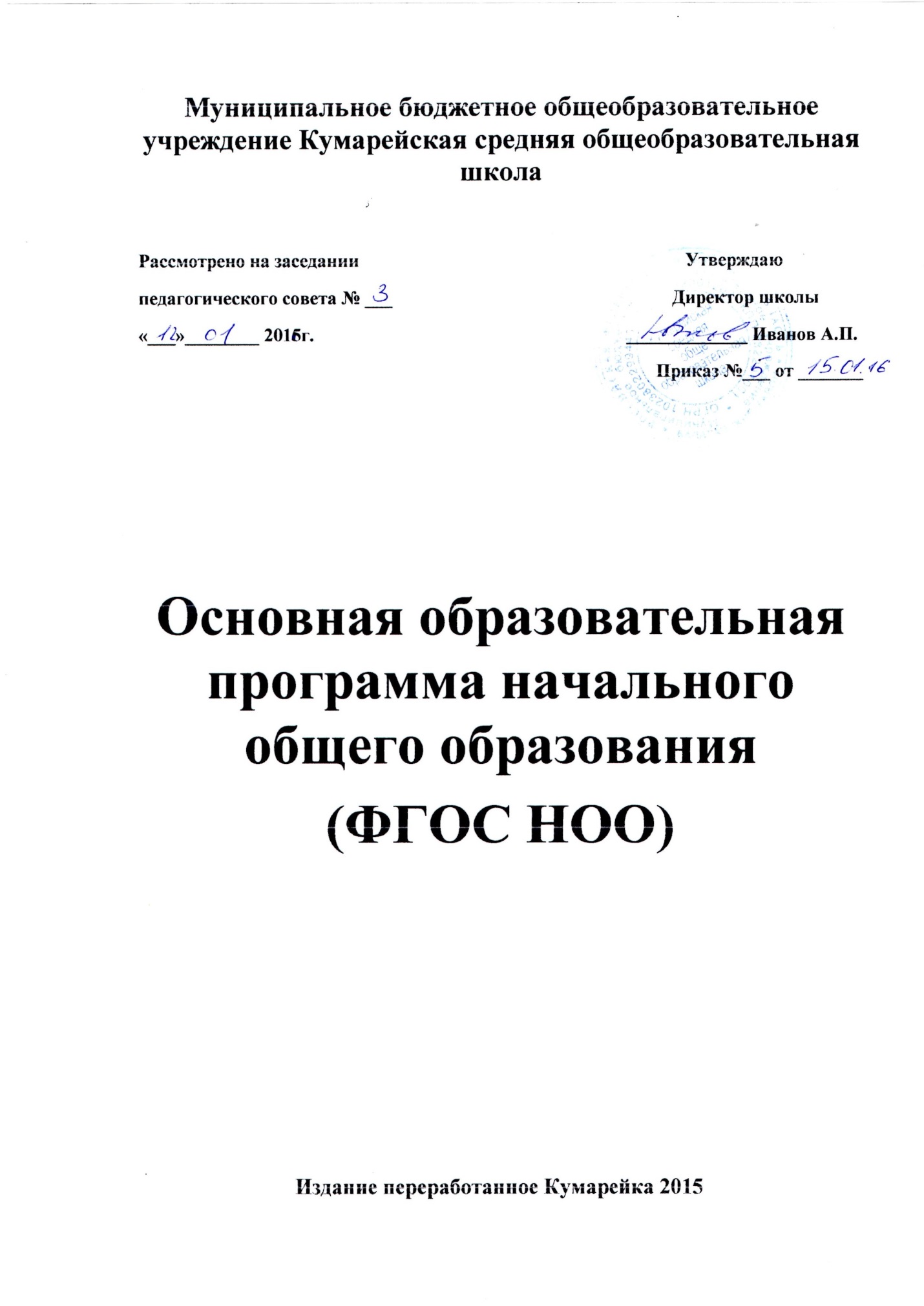 ОГЛАВЛЕНИЕ  I. Целевой раздел  1.1. Пояснительная записка. 3-8 1.2.Планируемые результаты освоения обучающимися основной образовательной программы начального общего образования. 9-461.3.Система оценки достижения планируемых результатов освоения основной образовательной программы начального общего образования. 47-57 II. Содержательный  раздел  2.1.Программа формирования универсальных учебных действий у обучающихся на ступени начального общего образования. 58-78 2.2.Программы отдельных учебных предметов, курсов, программы внеурочной деятельности. 79-1132.3.Программа духовно-нравственного развития и воспитания обучающихся на ступени начального общего образования. 114-1362.4.Программа формирования экологической культуры,  здорового и безопасного образа жизни. 137-147 2.5.Программа коррекционной  работы. 148-153III. Организационный  раздел3.1.Учебный план начального общего образования. 154-1583.2.План внеурочной деятельности. 158-1603.3.Система условий  реализации ООП НОО в соответствии с требованиями ФГОС. 161-          1623.4. Календарный учебный график. 162-1663.5.Материально-технические условия реализации ООП НОО.   167-171        Приложение (положения, приказы, рабочие программы и т.д.)    I. Целевой раздел 1.1. Пояснительная запискаОсновная  образовательная  программа начального общего  образования (далее - ООП НОО) разработана  в соответствии с требованиями  Закона РФ «Об образовании в Российской Федерации» от 29.12.2012 №273-ФЗ, Федерального государственного образовательного стандарта начального общего  образования (Приказ МОиН РФ № 373  от 06 октября 2009 года), приказом Министерства образования и науки РФ от 18.12.2012 № 1060 «О внесении изменений в федеральный государственный образовательный стандарт начального общего образования, утверждённого приказом Министерства образования и науки Российской Федерации от 06.10.2009 № 373»,  на основе Примерной основной образовательной программы образовательного учреждения, подготовленной Институтом стратегических исследований в образовании РАО (Москва, Просвещение, 2010 год) и определяет содержание и организацию образовательной деятельности на ступени начального общего образования, с учетом возможностей МБОУ Кумарейская  СОШ  и  образовательных потребностей   и запросов обучающихся.  Целью образования, реализующегося в МБОУ Кумарейская СОШ в форме урочной и внеурочной деятельности, является обеспечение достижения выпускником начальной школы планируемых результатов освоения ООП НОО в соответствии с ФГОС, а именно: Личностные - готовность и способность обучающихся к толерантному общению, саморазвитию, сформированность мотивации к учению и познанию, ценностно-смысловые установки выпускников начальной школы, отражающие их индивидуально-личностные позиции по отношению красоте, миру, творчеству, социальные компетентности, личностные качества; сформированность основ российской, гражданской идентичности; Метапредметные - освоенные обучающимися универсальные учебные действия (познавательные, регулятивные и коммуникативные); Предметные - освоенный обучающимися в ходе изучения учебных предметов опыт специфической для каждой предметной области деятельности по получению нового знания, его преобразованию и применению, а также система основополагающих элементов научного знания, лежащая в основе современной научной картины мира. Достижение поставленной цели предусматривает решение следующих основных задач:  – формирование общей культуры, духовнонравственное, гражданское, социальное, личностное и интеллектуальное развитие, развитие творческих способностей, сохранение и укрепление здоровья;  – обеспечение планируемых результатов по освоению выпускником целевых установок, приобретению знаний, умений, навыков, компетенций и компетентностей, определяемых личностными, семейными, общественными, государственными потребностями и возможностями обучающегося младшего школьного возраста, индивидуальными особенностями его развития и состояния здоровья;  – становление и развитие личности в ее индивидуальности, самобытности, уникальности и неповторимости;  – обеспечение преемственности начального общего и основного общего образования;  – достижение планируемых результатов освоения основной образовательной программы начального общего образования всеми обучающимися, в том числе детьми с ограниченными возможностями здоровья (далее - дети с ОВЗ);  – обеспечение доступности получения качественного начального общего образования;  – выявление и развитие способностей обучающихся, в том числе лиц, проявивших выдающиеся способности, через систему клубов, секций, студий и кружков, организацию общественно полезной деятельности;  – организация интеллектуальных и творческих соревнований, научно-технического творчества и проектно-исследовательской деятельности;  – участие обучающихся, их родителей (законных представителей), педагогических работников и общественности в проектировании и развитии внутришкольной социальной среды;  – использование в образовательной деятельности современных образовательных технологий деятельностного типа;  – предоставление обучающимся возможности для эффективной самостоятельной работы;  – включение обучающихся в процессы познания и преобразования внешкольной социальной среды.  Для достижения планируемых результатов ООП НОО в образовательной деятельности ОУ используются  следующие технологии и формы: Технологии: -   информационно-коммуникативные; -   игровые; -   здоровьесберегающие; -   развивающее обучение; -   проблемное обучение; -   оценивание учебных успехов учащихся. Формы: - урок как форма учебной деятельности для постановки и решения учебных задач; - учебное занятие как форма учебной деятельности для построения индивидуального детского действия (курсы по выбору); - консультативное занятие как форма учебной деятельности по разрешению проблем младшего школьника; - внеурочные занятия и внеучебные формы организации образовательного пространства как место реализации личности младшего школьника (кружки, секции, конкурсы, олимпиады, конференции, предметные недели, выставки, эстафеты, экскурсии и т.д.)  Основными субъектами образовательных отношений являются учащиеся, родители (через участие в родительском комитете), педагоги, общественность (через участие  в Управляющем совете школы). В целях обеспечения индивидуальных потребностей обучающихся в ООП НОО МБОУ  Кумарейская СОШ предусматриваются курсы по выбору, обеспечивающие развитие различных интересов обучающихся, и внеурочная деятельность.   ООП НОО – программа действий  всех субъектов образовательных отношений МБОУ  Кумарейская СОШ  по достижению качественных результатов современного образования.  Основная образовательная программа учитывает возрастные особенности младших школьников и опирается на планируемые в соответствии с Федеральным образовательным стандартом начального общего образования результаты.    Организация образовательной деятельности по основной образовательной программе начального общего образования основана на дифференциации содержания с учетом образовательных потребностей и интересов обучающихся, обеспечивающих углубленное изучение отдельных учебных предметов, предметных областей основной образовательной программы начального общего образования. Основными характеристиками личности, достигаемыми на протяжении младшего школьного возраста (от 6,5 до 11 лет),  являются: • смена ведущей деятельности ребёнка —  переход от игры к систематическому, социально организованному обучению (при сохранении значимости игровой, на базе которой развиваются учебные навыки и компетентности); • формирование системы учебных и познавательных мотивов, умение принимать, сохранять и реализовывать учебные цели (в процессе их реализации младший школьник учится планировать свою учебную деятельность, осуществлять её контроль и оценку); • выносливость и упорство, позволяющие осуществлять учебную деятельность, требующую значительного умственного напряжения  и длительной сосредоточенности; • эмоциональность, впечатлительность, отзывчивость и уравновешенность (младший школьник в достаточной степени управляет проявлениями своих чувств, различает ситуации, в которых их необходимо сдерживать, сочувствует товарищу, адекватно реагирует на эмоции учителя); • приобретение опыта жизни в коллективе, когда существенно возрастает значимость межличностных и деловых отношений; • усиление роли самооценки ребёнка, которая приобретает черты адекватности и рефлексивности (формируется на основе оценки его «значимыми другими», которыми являются, прежде всего, взрослые, особенно учитель). При определении стратегических характеристик основной образовательной программы учитываются существующий разброс в темпах и направлениях развития детей, индивидуальные различия в их познавательной деятельности, восприятии, внимании, памяти, мышлении, речи, моторике и т. д., связанные с возрастными, психологическими и физиологическими индивидуальными особенностями детей младшего школьного возраста. МБОУ  Кумарейская СОШ расположена в поселке Кумарейка Балаганского района Иркутской области.  В школе обучаются дети разных национальностей, из семей с разным социальным положением  и разным уровнем благосостояния. В большинстве своем это многодетные, малообеспеченные семьи. Снижение социально-экономического уровня, происходящего в обществе, естественно отразилось и в работе школы. Сокращение рабочих мест из-за прекращения работы основного предприятия   «Кумарейский леспромхоз», привело к оттоку населения из села, снижению уровня благосостояния. Традициями школы являются: • уважение к личности ученика и педагога; • стремление педагогического коллектива оказывать поддержку всем участникам образовательного процесса; • создание условий для развития каждого учащегося с учетом его индивидуальных образовательных возможностей; • признание любых позитивных изменений в процессе и результатах деятельности в качестве достижений ученика; • сохранение и передача педагогического опыта; • ориентация на использование передовых педагогических технологий в сочетании с эффективными традиционными методами обучения.  За годы работы в школе накоплен положительный опыт в преподавании многих предметов; созданы хорошие условия для учебной и воспитательной работы. В ОУ сложился стабильный педагогический коллектив, более 30% педагогов – это выпускники школы. Традиционными стали в ОУ следующие мероприятия: «День Знаний», «Осенний балл», «Новогодние представления», «День защитника Отечества», «Масленица», «Международный женский день»,  «День Победы», «Прощание с Азбукой», «Последний звонок», «День Святого Валентина», «День Здоровья», «День Матери», фестиваль открытых уроков, олимпиады, предметные недели.   Внеурочная деятельность для обучающихся начальных классов  представлена кружками: « Все цвета кроме чёрного», «Подвижные игры», «Юный исследователь», «Планета здоровья». «В основе реализации основной образовательной программы лежит системно-деятельностный подход.Формы, средства и методы обучения, духовно-нравственного развития и воспитания обучающихся, а также система оценок, формы, порядок и периодичность их промежуточной аттестации определяются Уставом образовательного учреждения и соответствуют требованиям Закона Российской Федерации «Об образовании», Стандартом и Положением Концепции духовно-нравственного развития и воспитания личности гражданина России.       Учебная нагрузка и режим занятий обучающихся определяются в соответствии с действующими санитарными нормами.    Основная образовательная программа начального общего образования МБОУ  Кумарейская СОШ содержит три раздела: целевой, содержательный и организационный.  Целевой раздел определяет общее назначение, цели, задачи и планируемые результаты реализации основной образовательной программы начального общего образования, а также способы определения достижения этих целей и результатов.  Целевой раздел включает:  пояснительную записку;  планируемые результаты освоения обучающимися основной образовательной программы начального общего образования; систему оценки достижения планируемых результатов освоения основной образовательной программы начального общего образования.  Содержательный раздел определяет общее содержание начального общего образования и включает следующие программы, ориентированные на достижение личностных, предметных и метапредметных результатов:  программу формирования универсальных учебных действий у обучающихся на ступени начального общего образования;  программы отдельных учебных предметов, курсов и курсов внеурочной деятельности;  программу духовно-нравственного развития, воспитания обучающихся на ступени начального общего образования;  программу формирования экологической культуры, здорового и безопасного образа жизни;  программу коррекционной работы.  Организационный раздел определяет общие рамки организации образовательных отношений, а также механизмы реализации основной образовательной программы.  Организационный раздел включает:  учебный план начального общего образования;  план внеурочной деятельности;  систему условий реализации основной образовательной программы в соответствии с требованиями Стандарта.  Учебный план начального общего образования МБОУ Кумарейская СОШ и план внеурочной деятельности являются основными организационными механизмами реализации основной образовательной программы начального общего образования.                          1.2. Планируемые результаты освоения обучающимися  основной образовательной программы начального общего образованияПланируемые результаты освоения основной образовательной программы начального общего образования МБОУ Кумарейская СОШ:  1) обеспечивают связь между требованиями Стандарта, образовательным процессом и системой оценки результатов освоения основной образовательной программы начального общего образования;  2) являются основой для разработки основной образовательной программы начального общего образования образовательных учреждений;  3) являются содержательной и критериальной основой для разработки рабочих программ учебных предметов и учебно-методической литературы, а также для системы оценки качества освоения обучающимися основной образовательной программы начального общего образования в соответствии с требованиями Стандарта.  Структура и содержание планируемых результатов освоения основной образовательной программы начального общего образования МБОУ Кумарейская СОШ отражают требования Стандарта, передают специфику образовательного процесса в МБОУ Кумарейская СОШ, соответствуют возрастным возможностям обучающихся.  Планируемые результаты освоения обучающимися основной образовательной программы начального общего образования уточняют и конкретизируют общее понимание личностных, метапредметных и предметных результатов как с позиций организации их достижения в образовательном процессе, так и с позиций оценки этих результатов  В соответствии с требованиями Стандарта структура планируемых результатов строится с учётом необходимости: • определения динамики картины развития обучающихся на основе выделения достигнутого уровня развития и ближайшей перспективы – зоны ближайшего развития ребёнка; • определения возможностей овладения учащимися учебными действиями на уровне, соответствующем зоне ближайшего развития, в отношении знаний, расширяющих и углубляющих систему опорных знаний, а также знаний и умений, являющихся подготовительными для данного предмета; • выделения основных направлений оценочной деятельности – оценки результатов деятельности систем образования различного уровня, педагогов, обучающихся.  В результате реализации ООП НОО через организацию урочной и внеурочной деятельности у обучающихся будут сформированы личностные, метапредметные (регулятивные, познавательные и коммуникативные) универсальные учебные действия как основа умения учиться.  В сфере личностных универсальных учебных действий будут сформированы внутренняя позиция обучающегося, адекватная мотивация учебной деятельности, включая учебные и познавательные мотивы, ориентация на моральные нормы и их выполнение, способность к моральной децентрации. В сфере регулятивных универсальных учебных действий выпускники овладеют всеми типами учебных действий, направленных на организацию своей работы в МБОУ Кумарейская СОШ  и вне ее, включая способность принимать и сохранять учебную цель и задачу, планировать её реализацию (в том числе во внутреннем плане), контролировать и оценивать свои действия, вносить соответствующие коррективы в их выполнение. В сфере познавательных универсальных учебных действий выпускники научатся воспринимать и анализировать сообщения и важнейшие их компоненты — тексты, использовать знаково-символические средства, в том числе овладеют действием моделирования, а также широким спектром логических действий и операций, включая общие приёмы решения задач. В сфере коммуникативных универсальных учебных действий выпускники приобретут умения учитывать позицию собеседника (партнёра), организовывать и осуществлять сотрудничество и кооперацию с учителем и сверстниками, адекватно воспринимать и передавать информацию, отображать предметное содержание и условия деятельности в сообщениях, важнейшими компонентами которых являются тексты.     Личностные универсальные учебные действияУ выпускника будут сформированы: • внутренняя позиция школьника на уровне положительного отношения к школе, ориентации на содержательные моменты школьной действительности и принятия образца «хорошего ученика»; • широкая мотивационная основа учебной  деятельности, включающая социальные, учебнопознавательные и внешние мотивы; • учебно-познавательный интерес к новому учебному материалу и способам решения новой задачи; • ориентация на понимание причин успеха в учебной деятельности, в том числе на самоанализ и самоконтроль результата, на анализ соответствия результатов требованиям конкретной задачи, на понимание предложений и оценок учителей, товарищей, родителей и других людей; • способность к самооценке на основе критериев успешности учебной деятельности; • основы гражданской идентичности, своей этнической принадлежности в форме осознания «Я» как члена семьи, представителя народа, гражданина России, чувства сопричастности и гордости за свою Родину, народ и историю, осознание ответственности человека за общее благополучие; • ориентация в нравственном содержании и смысле как собственных поступков, так и поступков окружающих людей; • знание основных моральных норм и ориентация на их выполнение, дифференциация моральных и конвенциональных норм, развитие морального сознания как переходного от доконвенционального к конвенциональному уровню; • развитие этических чувств — стыда, вины, совести как регуляторов морального поведения; • эмпатия как понимание чувств других людей и сопереживание им; • основы экологической культуры: принятие ценности природного мира, готовность следовать в своей деятельности нормам природоохранного, нерасточительного, здоровьесберегающего поведения; • чувство прекрасного и эстетические чувства на основе знакомства с мировой и отечественной художественной культурой. Выпускник получит возможность для формирования: • внутренней позиции обучающегося на уровне положительного отношения к образовательному учреждению, понимания необходимости учения, выраженного в преобладании учебно-познавательных мотивов и предпочтении социального способа оценки знаний; • выраженной устойчивой учебно-познавательной мотивации учения; • устойчивого учебно-познавательного интереса к новым общим способам решения задач; •адекватного понимания причин успешности/неуспешности учебной деятельности; • положительной адекватной дифференцированной самооценки на основе критерия успешности реализации социальной роли «хорошего ученика»; • компетентности в реализации основ гражданской идентичности в поступках и деятельности; • морального сознания на конвенциональном уровне, способности к решению моральных дилемм на основе учёта позиций партнёров в общении, ориентации на их мотивы и чувства, устойчивое следование в поведении моральным нормам и этическим требованиям; • установки на здоровый образ жизни и реализации её в реальном поведении и поступках; • осознанных устойчивых эстетических предпочтений и ориентации на искусство как значимую сферу человеческой жизни; • эмпатии как осознанного понимания чувств других людей и сопереживания им, выражающихся в поступках, направленных на помощь и обеспечение благополучия.Регулятивные универсальные учебные действия Выпускник научится: • принимать и сохранять учебную задачу; • учитывать выделенные учителем ориентиры действия в новом учебном материале в сотрудничестве с учителем; • планировать свои действия в соответствии с поставленной задачей и условиями её реализации, в том числе во внутреннем плане; • учитывать установленные правила в планировании и контроле способа решения; • адекватно воспринимать предложения и оценку учителей, товарищей, родителей и других людей; • различать способ и результат действия. Выпускник получит возможность научиться: • в сотрудничестве с учителем ставить новые учебные задачи; • преобразовывать практическую задачу в познавательную; • проявлять познавательную инициативу в учебном сотрудничестве; • самостоятельно учитывать выделенные учителем ориентиры действия в новом учебном материале; • самостоятельно адекватно оценивать правильность выполнения действия и вносить необходимые коррективы в исполнение как по ходу его реализации, так и в конце действия.  Познавательные универсальные учебные действияВыпускник научится: • осуществлять поиск необходимой информации для выполнения учебных заданий с использованием учебной литературы, энциклопедий, справочников (включая электронные, цифровые); • осуществлять запись (фиксацию) выборочной информации об окружающем мире и о себе самом, в том числе с помощью инструментов ИКТ; • использовать знаково-символические средства, в том числе модели (включая виртуальные) и схемы (включая концептуальные) для решения задач; • строить сообщения в устной и письменной форме; • ориентироваться на разнообразие способов решения задач; • осуществлять анализ объектов с выделением существенных и несущественных признаков; • осуществлять синтез как составление целого из частей; • проводить сравнение и классификацию по заданным критериям; • устанавливать причинно-следственные связи в изучаемом круге явлений; • устанавливать аналогии; • владеть рядом общих приёмов решения задач. Выпускник получит возможность научиться: • осуществлять расширенный поиск информации с использованием ресурсов библиотек и сети Интернет; • записывать, фиксировать информацию об окружающем мире с помощью инструментов ИКТ; • создавать и преобразовывать модели и схемы для решения задач; • осознанно и произвольно строить сообщения в устной и письменной форме; • осуществлять выбор наиболее эффективных способов решения задач в зависимости от конкретных условий; • строить логическое рассуждение, включающее установление причинно-следственных связей; • произвольно и осознанно владеть общими приёмами решения задач.  Коммуникативные универсальные учебные действияВыпускник научится: • адекватно использовать коммуникативные, прежде всего речевые, средства для решения различных коммуникативных задач; • допускать возможность существования у людей различных точек зрения, в том числе не совпадающих с его собственной, и ориентироваться на позицию партнёра в общении и взаимодействии; • учитывать разные мнения и стремиться к координации различных позиций в сотрудничестве; • формулировать собственное мнение и позицию; • договариваться и приходить к общему решению в совместной деятельности, в том числе в ситуации столкновения интересов; • строить понятные для партнёра высказывания, учитывающие, что партнёр знает и видит, а что нет; • задавать вопросы. Выпускник получит возможность научиться: • учитывать и координировать в сотрудничестве позиции других людей, отличные от собственной; • учитывать разные мнения и интересы и обосновывать собственную позицию; • продуктивно содействовать разрешению конфликтов на основе учёта интересов и позиций всех участников; • задавать вопросы, необходимые для организации собственной деятельности и сотрудничества с партнёром; • осуществлять взаимный контроль и оказывать в сотрудничестве необходимую взаимопомощь; • адекватно использовать речь для планирования и регуляции своей деятельности; • адекватно использовать речевые средства для эффективного решения разнообразных коммуникативных задач.   Предметные результаты освоения основной образовательной программы начального общего образования с учетом специфики содержания предметных областей прописываются в рабочих программах отдельно по каждому предмету.   Планируемые результаты изучения  курса «Русский язык»Личностные результаты: 1) Основы российской гражданской идентичности; чувство гордости за свою Родину, российский народ и историю России; осознание своей этнической и национальной принадлежности, ценности многонационального российского общества; гуманистические и демократические ценностные ориентации. 2) Целостный, социально ориентированный взгляд на мир в его органичном единстве и разнообразии природы, народов, культур и религий. 3) формирование уважительного отношения к иному мнению, истории и культуре других народов. 4) начальные навыки адаптации в динамично изменяющемся и развивающемся мире. 5) принятие и освоение социальной роли обучающегося, развитие мотивов учебной деятельности и формирование личностного смысла учения. 6) развитие самостоятельности и личной ответственности за свои поступки, в том числе в информационной деятельности, на основе представлений о нравственных нормах, социальной справедливости и свободе. 7) эстетические потребности, ценности и чувства. 8) этические чувства, доброжелательность и эмоционально-нравственная отзывчивость, понимание и сопереживание чувствам других людей. Развитие самостоятельности и личной ответственности за свои поступки, в том числе в информационной деятельности, на основе представлений о нравственных нормах, социальной справедливости и свободе. 9) навыки сотрудничества со взрослыми и сверстниками в различных социальных ситуациях, умение не создавать конфликтов и находить выходы из спорных ситуаций. 10) установка на безопасный, здоровый образ жизни, мотивация к творческому труду, к работе на результат, бережное отношению к материальным и духовным ценностям. Метапредметные результаты:1) Овладение способностью принимать и сохранять цели и задачи учебной деятельности, поиска средств ее осуществления. 2) способы решения проблем творческого и поискового характера. 3—4) умение планировать, контролировать и оценивать учебные действия в соответствии с поставленной задачей и условиями её реализации; определять наиболее эффективные способы достижения результата. Формирование умения понимать причины успеха/неуспеха учебной деятельности и способности конструктивно действовать даже в ситуации неуспеха. 5) освоение начальных форм познавательной и личностной рефлексии. 6) использование знаково-символических средств представления информации для создания моделей изучаемых объектов и процессов, схем решения учебных и практических задач. 7) Активное использование речевых средств и средств ИКТ для решения коммуникативных и познавательных задач. 8) Использование различных способов поиска (в справочных источниках), сбора, обработки, анализа, организации, передачи и интерпретации информации в соответствии с коммуникативными и познавательными задачами и технологиями учебного предмета, в том числе умение анализировать изображения, звуки, готовить своё выступление и выступать с графическим сопровождением.9) овладение навыками смыслового чтения текстов различных стилей и жанров в соответствии с целями и задачами; осознанно строить речевое высказывание в соответствии с задачами коммуникации и составлять тексты в устной и письменной формах. 10) логические действия сравнения, анализа, синтеза, обобщения, классификации по родовидовым признакам, установление аналогий и причинно-следственных связей, построения рассуждений, отнесения к известным понятиям. 11) готовность слушать собеседника и вести диалог; готовность признавать возможность существования различных точек зрения и права каждого иметь свою; излагать своё мнение и аргументировать свою точку зрения. 12) определение общей цели и путей её достижения; умение договариваться о распределении функций и ролей в совместной деятельности; осуществлять взаимный контроль в совместной деятельности, адекватно оценивать собственное поведение и поведение окружающих. 13) готовность конструктивно разрешать конфликты посредством учёта интересов сторон и сотрудничества. 14) овладение начальными сведениями о сущности и особенностях объектов, процессов и явлений действительности в соответствии с содержанием конкретного учебного предмета. 15) овладение базовыми предметными и межпредметными понятиями, отражающими существенные связи и отношения между объектами и процессами. 16) умение работать в материальной и информационной среде начального общего образования (в том числе с учебными моделями) в соответствии с содержанием конкретного учебного предмета. Предметные результаты: 1) формирование первоначальных представлений о единстве и многообразии языкового и культурного пространства России, о языке как основе национального самосознания. 2) понимание обучающимися того, что язык представляет собой явление национальной культуры и основное средство человеческого общения, осознание значения русского языка как государственного языка Российской Федерации, языка межнационального общения; 3) сформированность позитивного отношения к правильной устной и письменной речи как показателям общей культуры и гражданской позиции человека; 4) овладение первоначальными представлениями о нормах русского и родного литературного языка (орфоэпических, лексических, грамматических) и правилах речевого этикета; умение ориентироваться в целях, задачах, средствах и условиях общения, выбирать адекватные языковые средства для успешного решения коммуникативных задач; 5) овладение учебными действиями с языковыми единицами и умением использовать знания для решения познавательных, практических и коммуникативных задач. Раздел «Фонетика и графика» Выпускник научится: • различать звуки и буквы; • характеризовать звуки русского и родного языков: гласные ударные/безударные; согласные твёрдые/мягкие, парные/непарные твёрдые и мягкие; согласные звонкие/глухие, парные/непарные звонкие и глухие; • знать последовательность букв в русском и родном алфавитах, пользоваться алфавитом для упорядочивания слов и поиска нужной информации. Выпускник получит возможность:  научиться проводить фонетико-графический (звуко-буквенный) разбор слова самостоятельно по предложенному в учебнике алгоритму, оценивать правильность проведения фонетико-графического (звуко-буквенного) разбора слов. Раздел «Орфоэпия» Выпускник получит возможность научиться: • соблюдать нормы русского и родного литературного языка в собственной речи и оценивать соблюдение этих норм в речи собеседников (в объёме представленного в учебнике материала); • находить при сомнении в правильности постановки ударения или произношения слова ответ самостоятельно (по словарю учебника) либо обращаться за помощью (к учителю, родителям и др.).Раздел «Состав слова (морфемика)»Выпускник научится:• различать изменяемые и неизменяемые слова; • различать родственные (однокоренные) слова и формы слова; • находить в словах окончание, корень, приставку, суффикс. Выпускник получит возможность научиться разбирать по составу слова с однозначно выделяемыми морфемами в соответствии с предложенным в учебнике алгоритмом, оценивать правильность проведения разбора слова по составу. Раздел «Лексика» Выпускник научится: • выявлять слова, значение которых требует уточнения; • определять значение слова по тексту или уточнять с помощью толкового словаря. Выпускник получит возможность научиться: • подбирать синонимы для устранения повторов в тексте; • подбирать антонимы для точной характеристики предметов при их сравнении; • различать употребление в тексте слов в прямом и переносном значении (простые случаи); • оценивать уместность использования слов в тексте; • выбирать слова из ряда предложенных для успешного решения коммуникативной задачи.Раздел «Морфология»Выпускник научится:• определять грамматические признаки имён существительных — род, число, падеж, склонение; • определять грамматические признаки имён прилагательных — род, число, падеж; • определять грамматические признаки глаголов — число, время, род (в прошедшем времени), лицо (в настоящем и будущем времени), спряжение. Выпускник получит возможность научиться: • проводить морфологический разбор имён существительных, имён прилагательных, глаголов по предложенному в учебнике алгоритму; оценивать правильность проведения морфологического разбора; • находить в тексте такие части речи, как личные местоимения и наречия, предлоги вместе с существительными и личными местоимениями, к которым они относятся, союзы и, а, но, частицу не при глаголах. Раздел «Синтаксис»Выпускник научится: • различать предложение, словосочетание, слово; • устанавливать при помощи смысловых вопросов связь между словами в словосочетании и предложении; •классифицировать предложения по цели высказывания, находить повествовательные/побудительные/вопросительные предложения; • определять восклицательную/невосклицательную интонацию предложения; • находить главные и второстепенные (без деления на виды) члены предложения; • выделять предложения с однородными членами. Выпускник получит возможность научиться: • различать второстепенные члены предложения — определения, дополнения, обстоятельства; • выполнять в соответствии с предложенным в учебнике алгоритмом разбор простого предложения (по членам предложения, синтаксический), оценивать правильность разбора; • различать простые и сложные предложения. Раздел «Орфография и пунктуация» Выпускник научится: • применять правила правописания (в объёме содержания курса); • определять (уточнять) написание слова по орфографическому словарю; • безошибочно списывать текст объёмом 80—90 слов; • писать под диктовку тексты объёмом 75—80 слов в соответствии с изученными правилами правописания; • проверять собственный и предложенный текст, находить и исправлять орфографические и пунктуационные ошибки. Выпускник получит возможность научиться: • осознавать место возможного возникновения орфографической ошибки; • подбирать примеры с определённой орфограммой; • при составлении собственных текстов перефразировать записываемое, чтобы избежать орфографических и пунктуационных ошибок; • при работе над ошибками осознавать причины появления ошибки и определять способы действий, помогающих предотвратить её в последующих письменных работах. Раздел «Развитие речи»Выпускник научится: • оценивать правильность (уместность) выбора языковых и неязыковых средств устного общения на уроке, в школе, в быту, со знакомыми и незнакомыми, с людьми разного возраста; • соблюдать в повседневной жизни нормы речевого этикета и правила устного общения (умение слышать, точно реагировать на реплики, поддерживать разговор); • выражать собственное мнение, аргументировать его с учётом ситуации общения; • самостоятельно озаглавливать текст; • составлять план текста; • сочинять письма, поздравительные открытки, записки и другие небольшие тексты для конкретных ситуаций общения. Выпускник получит возможность научиться: • создавать тексты по предложенному заголовку; • подробно или выборочно пересказывать текст; • пересказывать текст от другого лица; • составлять устный рассказ на определённую тему с использованием разных типов речи: описание, повествование, рассуждение; • анализировать и корректировать тексты с нарушенным порядком предложений, находить в тексте смысловые пропуски; • корректировать тексты, в которых допущены нарушения культуры речи; • анализировать последовательность собственных действий при работе над изложениями и сочинениями и соотносить их с разработанным алгоритмом; оценивать правильность выполнения учебной задачи: соотносить собственный текст с исходным (для изложений) и с назначением, задачами, условиями общения (для самостоятельно создаваемых текстов); • соблюдать нормы речевого взаимодействия при интерактивном общении (smsсообщения, электронная почта, Интернет и другие виды и способы связи).  Планируемые результаты изучения  курса «Литературное чтение»Личностные результаты:1) основа российской гражданской идентичности, чувство гордости за свою Родину, российский народ и историю России, осознание своей этнической и национальной принадлежности; ценности многонационального российского общества; гуманистические и демократические ценностные ориентации. 2) целостный, социально ориентированный взгляд на мир в его органичном единстве и разнообразии природы, народов, культур и религий. 3) уважительное отношение к иному мнению, истории и культуре других народов. 4) начальные навыки адаптации в динамично изменяющемся и развивающемся мире. 5) самостоятельность и личная ответственность за свои поступки, в том числе в информационной деятельности, на основе представлений о нравственных нормах, социальной справедливости и свободе. 6) эстетические потребности, ценности и чувства. 7) этические чувства, доброжелательность и эмоционально-нравственная отзывчивость, понимание и сопереживание чувствам других людей. 8) навыки сотрудничества со взрослыми и сверстниками в разных социальных ситуациях, умение не создавать конфликтов и находить выходы из спорных ситуаций. 9) установка на безопасный, здоровый образ жизни, наличие мотивации к творческому труду, работа на результат, бережное отношению к материальным и духовным ценностям. Метапредметные результаты: 1) овладение способностью принимать и сохранять цели и задачи учебной деятельности, поиска средств ее осуществления. 2)   освоение способов решения проблем творческого и поискового характера. 3) формирование умения планировать, контролировать и оценивать учебные действия в соответствии с поставленной задачей и условиями ее реализации; определять наиболее эффективные способы достижения результата. 4) освоение начальных форм познавательной и личностной рефлексии. 5) активное использование речевых средств и средств информационных и коммуникационных технологий (ИКТ) для решения коммуникативных и познавательных задач. 6) овладение навыками смыслового чтения текстов различных стилей и жанров в соответствии с поставленными целями и задачами; осознанное построение речевого высказывания в соответствии с задачами коммуникации и создание текстов в устной и письменной формах. 7) овладение логическими действиями сравнения, анализа, синтеза, обобщения, классификации по родовидовым признакам, установления аналогий и причинно-следственных связей. 8) готовность слушать собеседника и вести диалог; готовность признавать возможность существования различных точек зрения и права каждого иметь свою; выражать своё мнение и аргументировать свою точку зрения; а также с уважением воспринимать другие точки зрения. 9) определение общей цели и путей её достижения; умение договариваться о распределении функций и ролей в совместной деятельности; адекватно оценивать собственное поведение и поведение окружающих;10) готовность конструктивно разрешать конфликты посредством учета интересов сторон и сотрудничества; 11) овладение базовыми предметными и межпредметными понятиями, отражающими существенные связи и отношения между объектами и процессами. Предметные результаты:1) понимание литературы как явления национальной и мировой культуры, средства сохранения и передачи нравственных ценностей и традиций; 2) осознание значимости чтения для личного развития; формирование представлений о мире, российской истории и культуре, первоначальных этических представлений, понятий о добре и зле, нравственности; успешности обучения по всем учебным предметам; формирование потребности в систематическом чтении; 3) понимание роли чтения, использование разных видов чтения (ознакомительное, изучающее, выборочное, поисковое); умение осознанно воспринимать и оценивать содержание и специфику различных текстов, участвовать в обсуждении, давать и обосновывать нравственную оценку поступков героев; 4) достижение необходимого для продолжения образования уровня читательской компетентности, общего речевого развития, то есть овладение техникой чтения вслух и про себя, элементарными приемами интерпретации, анализа и преобразования художественных, научнопопулярных и учебных текстов с использованием элементарных литературоведческих понятий; 5) умение самостоятельно выбирать интересующую литературу; пользоваться справочными источниками для понимания и получения дополнительной информации. Предметные результаты речевой и читательской деятельности Выпускник научится: • осознавать значимость чтения для дальнейшего обучения, понимать цель чтения (удовлетворение читательского интереса и приобретение опыта чтения, поиск фактов и суждений, аргументации, иной информации); • осознанно воспринимать (при чтении вслух и про себя, при прослушивании) содержание различных видов текстов, выявлять их специфику (художественный, научно-популярный, учебный, справочный), определять главную мысль и героев произведения, отвечать на вопросы по содержанию произведения, определять последовательность событий, задавать вопросы по услышанному или прочитанному учебному, научно-популярному и художественному тексту; • оформлять мысль в монологическое речевое высказывание (повествование, описание, рассуждение) с опорой на авторский текст, по теме или при ответе на вопрос; • вести диалог в различных учебных и бытовых ситуациях общения, соблюдая правила речевого этикета; участвовать в диалоге при обсуждении прослушанного/прочитанного произведения; • работать со словом (распознавать прямое и переносное значение слова, его многозначность, определять значение слова по контексту), целенаправленно пополнять свой активный словарный запас; • читать (вслух и про себя) со скоростью, позволяющей осознавать (понимать) смысл прочитанного; • читать осознанно и выразительно доступные по объёму произведения; • ориентироваться в нравственном содержании прочитанного, осознавать сущность поведения героев, самостоятельно делать выводы, соотносить поступки героев с нравственными нормами; • ориентироваться в построении научно-популярного и учебного текста и использовать полученную информацию в практической деятельности; • использовать простейшие приёмы анализа различных видов текстов: устанавливать причинно-следственные связи и определять главную мысль произведения; делить текст на части, озаглавливать их; составлять простой план; находить различные средства выразительности (сравнение, олицетворение, метафора), определяющие отношение автора к герою, событию; • использовать различные формы интерпретации содержания текстов: интегрировать содержащиеся в разных частях текста детали сообщения; устанавливать связи, не высказанные в тексте напрямую, объяснять (пояснять) их, соотнося с общей идеей и содержанием текста; формулировать, основываясь на тексте, простые выводы; понимать текст, опираясь не только на содержащуюся в нём информацию, но и на жанр, структуру, язык; • передавать содержание прочитанного или прослушанного с учётом специфики научнопопулярного, учебного и художественного текстов; передавать содержание текста в виде пересказа (полного или выборочного); • коллективно обсуждать прочитанное, доказывать собственное мнение, опираясь на текст или собственный опыт; • ориентироваться в книге по названию, оглавлению, отличать сборник произведений от авторской книги, самостоятельно и целенаправленно осуществлять выбор книги в библиотеке по заданной тематике, по собственному желанию; • составлять краткую аннотацию (автор, название, тема книги, рекомендации к чтению) литературного произведения по заданному образцу; • самостоятельно пользоваться алфавитным каталогом, соответствующими возрасту словарями и справочной литературой. Выпускник получит возможность научиться:• воспринимать художественную литературу как вид искусства; • осмысливать эстетические и нравственные ценности художественного текста и высказывать собственное суждение; • осознанно выбирать виды чтения (ознакомительное, изучающее, выборочное, поисковое) в зависимости от цели чтения; • определять авторскую позицию и высказывать своё отношение к герою и его поступкам; • доказывать и подтверждать фактами (из текста) собственное суждение; • на практическом уровне овладеть некоторыми видами письменной речи (повествование — создание текста по аналогии, рассуждение — письменный ответ на вопрос, описание — характеристика героя); • писать отзыв о прочитанной книге; • работать с тематическим каталогом; • работать с детской периодикой. Предметные результаты творческой деятельностиВыпускник научится: • читать по ролям литературное произведение; • использовать различные способы работы с деформированным текстом (устанавливать причинно-следственные связи, последовательность событий, этапность в выполнении действий; давать последовательную характеристику героя; составлять текст на основе плана); • создавать собственный текст на основе художественного произведения, репродукций картин художников, по серии иллюстраций к произведению или на основе личного опыта. Выпускник получит возможность научиться: • творчески пересказывать текст (от лица героя, от автора), дополнять текст; • создавать иллюстрации, диафильм по содержанию произведения; • работать в группе, создавая инсценировки по произведению, сценарии, проекты; • способам написания изложения. Выпускник научится: • сравнивать, сопоставлять, делать элементарный анализ различных текстов, выделяя два-три существенных признака; • отличать прозаический текст от поэтического; • распознавать особенности построения фольклорных форм (сказки, загадки, пословицы). Выпускник получит возможность научиться: • сравнивать, сопоставлять, делать элементарный анализ различных текстов, используя ряд литературоведческих понятий (фольклорная и авторская литература, структура текста, герой, автор) и средств художественной выразительности (сравнение, олицетворение, метафора); • определять позиции героев художественного текста, позицию автора художественного текста; • создавать прозаический или поэтический текст по аналогии на основе авторского текста, используя средства художественной выразительности (в том числе из текста).  Планируемые результаты изучения  курса «Иностранный язык (английский)»В результате изучения иностранного языка на ступени начального общего образования у обучающихся будут сформированы первоначальные представления о роли и значимости иностранного языка в жизни современного человека и поликультурного мира. Обучающиеся приобретут начальный опыт использования иностранного языка как средства межкультурного общения, как нового инструмента познания мира и культуры других народов, осознают личностный смысл овладения иностранным языком. Знакомство с детским пластом культуры страны (стран) изучаемого языка не только заложит основы уважительного отношения к чужой (иной) культуре, но и будет способствовать более глубокому осознанию обучающимися особенностей культуры своего народа. Начальное общее иноязычное образование позволит сформировать у обучающихся способность в элементарной форме представлять на иностранном языке родную культуру в письменной и устной формах общения с зарубежными сверстниками, в том числе с использованием средств телекоммуникации.Со изучение языков и культур, общепринятых человеческих и базовых национальных ценностей заложит основу для формирования гражданской идентичности, чувства патриотизма и гордости за свой народ, свой край, свою страну, поможет лучше осознать свою этническую и национальную принадлежность. Процесс овладения иностранным языком при получении начального общего образования внесёт свой вклад в формирование активной жизненной позиции обучающихся. Обсуждение на уроках иностранного языка актуальных событий, собственных поступков и поступков своих сверстников, выражение своего отношения к литературным героям, обоснование собственного мнения будут способствовать становлению обучающихся как членов гражданского общества. В результате изучения иностранного языка на ступени НОО у обучающихся:• сформируется элементарная коммуникативная компетенция, т. е. способность и готовность общаться с носителями языка с учётом ограниченных речевых возможностей и потребностей в устной (говорение и аудирование) и письменной (чтение и письмо) формах общения; расширится лингвистический кругозор; будет получено общее представление о строе изучаемого языка и его основных отличиях от родного языка; • будут заложены основы коммуникативной культуры, т. е. способность ставить и решать коммуникативные задачи, адекватно использовать имеющиеся речевые и неречевые средства общения, соблюдать речевой этикет, быть вежливыми и доброжелательными речевыми партнёрами; • сформируются положительная мотивация и устойчивый учебно-познавательный интерес к предмету «Иностранный язык», а также необходимые универсальные учебные действия и специальные учебные умения, что заложит основу успешной учебной деятельности по овладению иностранным языком для получения общего образования следующего уровня. Коммуникативные умения ГоворениеВыпускник научится: • участвовать в элементарных диалогах (этикетном, диалоге-расспросе, диалоге- побуждении), соблюдая нормы речевого этикета, принятые в англоязычных странах; • составлять небольшое описание предмета, картинки, персонажа; • рассказывать о себе, своей семье, друге. Выпускник получит возможность научиться: • участвовать в элементарном диалоге, расспрашивая собеседника и отвечая на его вопросы; • воспроизводить наизусть небольшие произведения детского фольклора; • составлять краткую характеристику персонажа; • кратко излагать содержание прочитанного текста. АудированиеВыпускник научится: • понимать на слух речь учителя и одноклассников при непосредственном общении и вербально/невербально реагировать на услышанное; • воспринимать на слух в аудиозаписи основное содержание небольших сообщений, рассказов, сказок, построенных на знакомом языковом материале. Выпускник получит возможность научиться: • воспринимать на слух аудиотекст и полностью понимать содержащуюся в нём информацию; • использовать контекстуальную или языковую догадку при восприятии на слух текстов, содержащих некоторые незнакомые слова. ЧтениеВыпускник научится: • соотносить графический образ английского слова с его звуковым образом; • читать вслух небольшой текст, построенный на изученном языковом материале, соблюдая правила произношения и соответствующую интонацию; • читать про себя и понимать содержание небольшого текста, построенного на изученном языковом материале; • читать про себя и находить необходимую информацию. Выпускник получит возможность научиться: • догадываться о значении незнакомых слов по контексту; • не обращать внимания на незнакомые слова, не мешающие понимать основное содержание текста. Письмо Выпускник научится: • выписывать из текста слова, словосочетания, простые предложения; • писать поздравительную открытку с Новым годом, Рождеством, днём рождения (с опорой на образец); • писать краткое письмо зарубежному другу (с опорой на образец). Выпускник получит возможность научиться:• в письменной форме кратко отвечать на вопросы к тексту; • составлять рассказ в письменной форме по плану/ключевым словам; • заполнять простую анкету; • правильно оформлять конверт, сервисные поля в системе электронной почты (адрес, тема сообщения). Языковые средства: графика, каллиграфия, орфография Выпускник научится:• воспроизводить графически и каллиграфически корректно все буквы английского алфавита (полупечатное написание букв, буквосочетаний, слов); • пользоваться английским алфавитом, знать последовательность букв в нём; • списывать текст; • восстанавливать слово в соответствии с решаемой учебной задачей; • применять основные правила чтения и орфографии, читать и писать изученные слова английского языка; • отличать буквы от знаков транскрипции. Выпускник получит возможность научиться: • сравнивать и анализировать буквосочетания английского языка и их транскрипцию; • группировать слова в соответствии с изученными правилами чтения; • уточнять написание слова по словарю; • использовать экранный перевод отдельных слов (с русского языка на иностранный язык и обратно). Фонетическая сторона речи Выпускник научится:• различать на слух и адекватно произносить все звуки английского языка, соблюдая нормы произношения звуков; • соблюдать правильное ударение в изолированном слове, фразе; • различать коммуникативные типы предложений по интонации; • корректно произносить предложения с точки зрения их ритмико-интонационных особенностей. Выпускник получит возможность научиться: • распознавать связующее  в речи и уметь его использовать; • соблюдать интонацию перечисления; • соблюдать правило отсутствия ударения на служебных словах (артиклях, союзах, предлогах); • читать изучаемые слова по транскрипции. Лексическая сторона речиВыпускник научится: • узнавать в письменном и устном тексте изученные лексические единицы, в том числе словосочетания, в пределах тематики при получении начального общего образования; • восстанавливать текст в соответствии с решаемой учебной задачей; • оперировать в процессе общения активной лексикой в соответствии с коммуникативной задачей. Выпускник получит возможность научиться: • узнавать простые словообразовательные элементы; • опираться на языковую догадку в процессе чтения и аудирования (интернациональные и сложные слова). Грамматическая сторона речи Выпускник научится: • распознавать и употреблять в речи основные коммуникативные типы предложений; • распознавать в тексте и употреблять в речи изученные части речи: существительные с определённым/неопределённым/нулевым артиклем, существительные в единственном и множественном числе; глагол-связку tоЬе; глаголы в Ргеsепt, Future, РаstSimple; модальные глаголы сап, mау, must, would; личные, притяжательные и указательные местоимения; прилагательные в положительной, сравнительной и превосходной степени; количественные (до 100) и порядковые (до 30) числительные; наиболее употребительные предлоги для выражения временных и пространственных отношений. Выпускник получит возможность научиться: • узнавать сложносочинённые предложения с союзами аnd и but; • использовать в речи безличные предложения (Itissunny, Itisthreeо'сlосk, Itisearly), предложения с конструкцией thereis/thereare; • оперировать в речи неопределёнными местоимениями; • образовывать по правилу прилагательные в сравнительной и превосходной степени и употреблять их в речи; • распознавать в тексте и дифференцировать слова по определённым признакам (существительные, прилагательные, модальные/смысловые глаголы).  Планируемые результаты изучения курса «Математика»Личностные результаты - Чувство гордости за свою Родину, российский народ и историю России. - Осознание роли своей страны в мировом развитии; уважительное отношение к семейным ценностям, бережное отношение к окружающему миру. - Целостное восприятие окружающего мира. - Развитая мотивация учебной деятельности и личностного смысла учения, заинтересованность в приобретении и расширении знаний и способов действий; творческий подход к выполнению заданий. - Рефлексивная самооценка, умение анализировать свои действия и управлять ими.  - Навыки сотрудничества с взрослыми и сверстниками.  - Установка на здоровый образ жизни, наличие мотивации к творческому труду, к работе на результат. Метапредметные результаты - Способность принимать и сохранять цели и задачи учебной деятельности, находить средства и способы её осуществления. - Овладение способами выполнения заданий творческого и поискового характера. - Умения планировать, контролировать и оценивать учебные действия в соответствии с поставленной задачей и условиями её выполнения; определять наиболее эффективные способы достижения результата. - Способность использовать знаково-символические средства представления информации для создания моделей изучаемых объектов и процессов, схем решения учебно-познавательных и практических задач. - Использование речевых средств и средств информационных и коммуникационных технологий для решения коммуникативных и познавательных задач. - Использование различных способов поиска (в справочных источниках и открытом учебном информационном пространстве сети Интернет), сбора, обработки, анализа, организации и передачи информации в соответствии с коммуникативными и познавательными задачами и технологиями учебного предмета, в том числе умение вводить текст с помощью клавиатуры компьютера, фиксировать (записывать) результаты измерения величин и анализировать изображения, звуки, готовить своё выступление и выступать с аудио-, видео- и графическим сопровождением. - Овладение логическими действиями сравнения, анализа, синтеза, обобщения, классификации по родовидовым признакам, установления аналогий и причинно-следственных связей, построения рассуждений, отнесение к известным понятиям. - Готовность слушать собеседника и вести диалог; готовность признать возможность существования различных точек зрения и права каждого иметь свою; излагать своё мнение и аргументировать свою точку зрения. - Определение общей цели и путей её достижения: умение договариваться о распределении функций и ролей в совместной деятельности; осуществлять взаимный контроль в совместной деятельности, адекватно оценивать собственное поведение и поведение окружающих. - Готовность конструктивно разрешать конфликты посредством учёта интересов сторон и сотрудничества. - Овладение начальными сведениями о сущности и особенностях объектов и процессов в соответствии с содержанием учебного предмета «математика». - Овладение базовыми предметными и межпредметными понятиями, отражающими существенные связи и отношения между объектами и процессами. - Умение работать в материальной и информационной среде начального общего образования (в том числе с учебными моделями) в соответствии с содержанием учебного предмета «математика». Предметные результаты- Использование приобретенных математических знаний для описания и объяснения окружающих предметов, процессов, явлений, а также оценки их количественных и пространственных отношений. - Овладение основами логического и алгоритмического мышления, пространственного воображения и математической речи, основами счета, измерений, прикидки результатами его оценки, наглядного представления данных в разной форме (таблицы, схемы, диаграммы), записи и выполнения алгоритмов. - Приобретение начального опыта применения математических знаний для решения учебно-познавательных и учебно-практических задач. - Умения выполнять устно и письменно арифметические действия с числами и числовыми выражениями, решать текстовые задачи, выполнять и строить алгоритмы и стратегии в игре, исследовать, распознавать и изображать геометрические фигуры, работать с таблицами, схемами, графиками и диаграммами, цепочками, представлять, анализировать и интерпретировать данные. - Приобретение первоначальных навыков работы на компьютере (набирать текст на клавиатуре, работать с «меню», находить информацию по заданной теме, распечатывать ее на принтере). В результате изучения курса математики обучающиеся на ступени НОО:• научатся использовать начальные математические знания для описания окружающих предметов, процессов, явлений, оценки количественных и пространственных отношений; • овладеют основами логического и алгоритмического мышления, пространственного воображения и математической речи, приобретут необходимые вычислительные навыки; • научатся применять математические знания и представления для решения учебных задач, приобретут начальный опыт применения математических знаний в повседневных ситуациях; • получат представление о числе как результате счёта и измерения, о десятичном принципе записи чисел; научатся выполнять устно и письменно арифметические действия с числами; находить неизвестный компонент арифметического действия; составлять числовое выражение и находить его значение; накопят опыт решения текстовых задач; • познакомятся с простейшими геометрическими формами, научатся распознавать, называть и изображать геометрические фигуры, овладеют способами измерения длин и площадей; • приобретут в ходе работы с таблицами и диаграммами важные для практикоориентированной математической деятельности умения, связанные с представлением, анализом и интерпретацией данных; смогут научиться извлекать необходимые данные из таблиц и диаграмм, заполнять готовые формы, объяснять, сравнивать и обобщать информацию, делать выводы и прогнозы.  Раздел «Числа и величины» Выпускник научится: • читать, записывать, сравнивать, упорядочивать числа от нуля до миллиона; • устанавливать закономерность — правило, по которому составлена числовая последовательность, и составлять последовательность по заданному или самостоятельно выбранному правилу (увеличение/уменьшение числа на несколько единиц, увеличение/уменьшение числа в несколько раз); • группировать числа по заданному или самостоятельно установленному признаку;• читать и записывать величины (массу, время, длину, площадь, скорость), используя основные единицы измерения величин и соотношения между ними (килограмм — грамм; год — месяц — неделя — сутки — час — минута, минута — секунда; километр — метр, метр — дециметр, дециметр — сантиметр, метр — сантиметр, сантиметр — миллиметр), сравнивать названные величины, выполнять арифметические действия с этими величинами. Выпускник получит возможность научиться:• классифицировать числа по одному или нескольким основаниям, объяснять свои действия; • выбирать единицу для измерения данной величины (длины, массы, площади, времени), объяснять свои действия. Раздел «Арифметические действия» Выпускник научится: • выполнять письменно действия с многозначными числами (сложение, вычитание, умножение и деление на однозначное, двузначное числа в пределах 10 000) с использованием таблиц сложения и умножения чисел, алгоритмов письменных арифметических действий (в том числе деления с остатком); • выполнять устно сложение, вычитание, умножение и деление однозначных, двузначных и трёхзначных чисел в случаях, сводимых к действиям в пределах 100 (в том числе с нулём и числом 1); • выделять неизвестный компонент арифметического действия и находить его значение; • вычислять значение числового выражения (содержащего 2—3 арифметических действия, со скобками и без скобок).Выпускник получит возможность научиться:• выполнять действия с величинами; • использовать свойства арифметических действий для удобства вычислений; • проводить проверку правильности вычислений (с помощью обратного действия, прикидки и оценки результата действия). Работа с текстовыми задачами Выпускник научится: • анализировать задачу, устанавливать зависимость между величинами, взаимосвязь между условием и вопросом задачи, определять количество и порядок действий для решения задачи, выбирать и объяснять выбор действий; • решать учебные задачи и задачи, связанные с повседневной жизнью, арифметическим способом (в 1—2 действия); • оценивать правильность хода решения и реальность ответа на вопрос задачи.Выпускник получит возможность научиться:• решать задачи на нахождение доли величины и величины по значению её доли (половина, треть, четверть, пятая, десятая часть); • решать задачи в 3—4 действия; • находить разные способы решения задачи. Раздел «Пространственные отношения. Геометрические фигуры» Выпускник научится:• описывать взаимное расположение предметов в пространстве и на плоскости;• распознавать, называть, изображать геометрические фигуры (точка, отрезок, ломаная, прямой угол, многоугольник, треугольник, прямоугольник, квадрат, окружность, круг); • выполнять построение геометрических фигур с заданными измерениями (отрезок, квадрат, прямоугольник) с помощью линейки, угольника; • использовать свойства прямоугольника и квадрата для решения задач; • распознавать и называть геометрические тела (куб, шар); • соотносить реальные объекты с моделями геометрических фигур. Выпускник получит возможность научиться распознавать, различать и называть геометрические тела: параллелепипед, пирамиду, цилиндр, конус.Раздел «Геометрические величины» Выпускник научится: •   измерять длину отрезка; • вычислять периметр треугольника, прямоугольника и квадрата, площадь прямоугольника и квадрата; • оценивать размеры геометрических объектов, расстояния приближённо (на глаз). Выпускник получит возможность научиться: • вычислять периметр и площадь различных фигур прямоугольной формы. Раздел «Работа с информацией» Выпускник научится: • читать несложные готовые таблицы; • заполнять несложные готовые таблицы; • читать несложные готовые столбчатые диаграммы.Выпускник получит возможность научиться:• читать несложные готовые круговые диаграммы; • достраивать несложную готовую столбчатую диаграмму; • сравнивать и обобщать информацию, представленную в строках и столбцах несложных таблиц и диаграмм; • распознавать одну и ту же информацию, представленную в разной форме (таблицы и диаграммы); • планировать несложные исследования, собирать и представлять полученную информацию с помощью таблиц и диаграмм; • интерпретировать информацию, полученную при проведении несложных исследований (объяснять, сравнивать и обобщать данные, делать выводы и прогнозы).   Планируемые результаты изучения курса «Окружающий мир»Личностные  результаты1) основы российской гражданской идентичности, чувство гордости за свою Родину, российский народ и историю России, осознание своей этнической и национальной принадлежности, ценности многонационального российского общества, гуманистические и демократические ценностные ориентации. 2) целостный, социально ориентированный взгляд на мир в его органичном единстве и разнообразии природы, народов, культур и религий. 3) уважительное отношение к иному мнению, истории и культуре других народов. 4) начальные навыки адаптации в динамично изменяющемся и развивающемся мире. 5) принятие и освоение социальной роли обучающегося, развитие мотивов учебной деятельности и формирование личностного смысла учения. 6) самостоятельность и личная ответственность за свои поступки на основе представлений о нравственных нормах, социальной справедливости и свободе. 7) эстетические потребности, ценности и чувства. 8) этические чувства, доброжелательность и эмоционально-нравственную отзывчивость, понимание и сопереживание чувствам других людей. 9) навыки сотрудничества с взрослыми и сверстниками в различных социальных ситуациях, умение не создавать конфликтов и находить выходы из спорных ситуаций. 10) установка на безопасный, здоровый образ жизни, мотивация к творческому труду, работе на результат, бережному отношению к материальным и духовным ценностям. Метапредметные результаты: 1) способность принимать и сохранять цели и задачи учебной деятельности, поиска средств ее осуществления. 2) освоение способов решения проблем творческого и поискового характера. 3) умение планировать, контролировать и оценивать учебные действия в соответствии с поставленной задачей и условиями ее реализации; определять наиболее эффективные способы достижения результата. 4) умение понимать причины успеха/неуспеха учебной деятельности и способность конструктивно действовать даже в ситуациях неуспеха, достижения успешного результата. В качестве примера можно привести задание в теме.5) освоение начальных форм познавательной и личностной рефлексии. 6) способность использовать знаково-символические средства представления информации для создания моделей изучаемых объектов и процессов, схем решения учебных и практических задач. 7) активное использование речевых средств и средств информационных и коммуникационных технологий (ИКТ) для решения коммуникативных и познавательных задач. 8) овладение логическими действия сравнения, анализа, синтеза, обобщения, классификации по родовидовым признакам, установления аналогий и причинно-следственных связей, построения рассуждений, отнесения к известным понятиям. Предметные результаты: 1) понимание особой роли России в мировой истории, воспитание чувства гордости за национальные свершения, открытия, победы. 2) уважительное отношение к России, родному краю, своей семье, истории, культуре, природе нашей страны, ее современной жизни. 3) осознание целостности окружающего мира, освоение основ экологической грамотности, элементарных правил нравственного поведения в мире природы и людей, норм здоровьесберегающего поведения в природной и социальной среде. 4) освоение доступных способов изучения природы и общества (наблюдение, запись, измерение, опыт, сравнение, классификация и др. с получением информации из семейных архивов, от окружающих людей, в открытом информационном пространстве). 5) навыки установления и выявления причинно-следственных связей в окружающем мире. В результате изучения курса выпускники заложат фундамент своей экологической и культурологической грамотности, получат возможность научиться соблюдать правила поведения в мире природы и людей, правила здорового образа жизни, освоят элементарные нормы адекватного природо- и культуросообразного поведения в окружающей природной и социальной среде. Раздел «Человек и природа» Выпускник научится: • узнавать изученные объекты и явления живой и неживой природы; • описывать на основе предложенного плана изученные объекты и явления живой и неживой природы, выделять их существенные признаки; • сравнивать объекты живой и неживой природы на основе внешних признаков или известных характерных свойств и проводить простейшую классификацию изученных объектов природы; • проводить несложные наблюдения в окружающей среде и ставить опыты, используя простейшее лабораторное оборудование и измерительные приборы; следовать инструкциям и правилам техники безопасности при проведении наблюдений и опытов; • использовать естественнонаучные тексты (на бумажных и электронных носителях, в том числе в контролируемом Интернете) с целью поиска информации, ответов на вопросы, объяснений, создания собственных устных или письменных высказываний; • использовать различные справочные издания (словарь по естествознанию, определитель растений и животных на основе иллюстраций, атлас карт, в том числе и компьютерные издания) для поиска необходимой информации; • использовать готовые модели (глобус, карта, план) для объяснения явлений или описания свойств объектов; • обнаруживать простейшие взаимосвязи между живой и неживой природой, взаимосвязи в живой природе; использовать их для объяснения необходимости бережного отношения к природе; • определять характер взаимоотношений человека и природы, находить примеры влияния этих отношений на природные объекты, здоровье и безопасность человека; • понимать необходимость здорового образа жизни, соблюдения правил безопасного поведения; использовать знания о строении и функционировании организма человека для сохранения и укрепления своего здоровья. Выпускник получит возможность научиться:• использовать при проведении практических работ инструменты ИКТ (фото- и видеокамеру, микрофон и др.) для записи и обработки информации, готовить небольшие презентации по результатам наблюдений и опытов; • моделировать объекты и отдельные процессы реального мира с использованием виртуальных лабораторий и механизмов, собранных из конструктора; • осознавать ценность природы и необходимость нести ответственность за её сохранение, соблюдать правила экологичного поведения в школе и в быту (раздельный сбор мусора, экономия воды и электроэнергии) и природной среде; • пользоваться простыми навыками самоконтроля самочувствия для сохранения здоровья, осознанно выполнять режим дня, правила рационального питания и личной гигиены; • выполнять правила безопасного поведения в доме, на улице, природной среде, оказывать первую помощь при несложных несчастных случаях; • планировать, контролировать и оценивать учебные действия в процессе познания окружающего мира в соответствии с поставленной задачей и условиями её реализации. Раздел «Человек и общество» Выпускник научится: • узнавать государственную символику Российской Федерации и своего региона; описывать достопримечательности столицы и родного края; находить на карте мира Российскую Федерацию, на карте России — Москву, свой регион и его главный город; • различать прошлое, настоящее, будущее; соотносить изученные исторические события с датами, конкретную дату с веком; находить место изученных событий на «ленте времени»; • используя дополнительные источники информации (на бумажных и электронных носителях, в том числе в контролируемом Интернете), находить факты, относящиеся к образу жизни, обычаям и верованиям своих предков; на основе имеющихся знаний отличать реальные исторические факты от вымыслов; • оценивать характер взаимоотношений людей в различных социальных группах (семья, общество сверстников, этнос), в том числе с позиции развития этических чувств, доброжелательности и эмоционально-нравственной отзывчивости, понимания чувств других людей и сопереживания им; • использовать различные справочные издания (словари, энциклопедии, включая компьютерные) и детскую литературу о человеке и обществе с целью поиска познавательной информации, ответов на вопросы, объяснений, для создания собственных устных или письменных высказываний. Выпускник получит возможность научиться: • осознавать свою неразрывную связь с разнообразными окружающими социальными группами; • ориентироваться в важнейших для страны и личности событиях и фактах прошлого и настоящего; оценивать их возможное влияние на будущее, приобретая тем самым чувство исторической перспективы; • наблюдать и описывать проявления богатства внутреннего мира человека в его созидательной деятельности на благо семьи, в интересах образовательного учреждения, профессионального сообщества, этноса, нации, страны; • проявлять уважение и готовность выполнять совместно установленные договорённости и правила, в том числе правила общения со взрослыми и сверстниками в официальной обстановке, участвовать в коллективной коммуникативной деятельности в информационной образовательной среде; • определять общую цель в совместной деятельности и пути её достижения, договариваться о распределении функций и ролей, осуществлять взаимный контроль в совместной деятельности, адекватно оценивать собственное поведение и окружающих.Планируемые результаты изучения курса «Музыка»В результате изучения музыки при получении начального общего образования у обучающихся будут сформированы основы музыкальной культуры через эмоциональное активное восприятие, развитый художественный вкус, интерес к музыкальному искусству и музыкальной деятельности; воспитаны нравственные и эстетические чувства: любовь к Родине, гордость за достижения отечественного и мирового музыкального искусства, уважение к истории и духовным традициям России, музыкальной культуре её народов; начнут развиваться образное и ассоциативное мышление и воображение, музыкальная память и слух, певческий голос, учебно-творческие способности в различных видах музыкальной деятельности. Обучающиеся научатся воспринимать музыку и размышлять о ней, открыто и эмоционально выражать своё отношение к искусству, проявлять эстетические и художественные предпочтения, позитивную самооценку, самоуважение, жизненный оптимизм. Они смогут воплощать музыкальные образы при создании театрализованных и музыкально-пластических композиций, разучивании и исполнении вокально-хоровых произведений, игре на элементарных детских музыкальных инструментах. У них проявится способность вставать на позицию другого человека, вести диалог, участвовать в обсуждении значимых для человека явлений жизни и искусства, продуктивно сотрудничать со сверстниками и взрослыми; импровизировать в разнообразных видах музыкально-творческой деятельности. Они смогут реализовать собственный творческий потенциал, применяя музыкальные знания и представления о музыкальном искусстве для выполнения учебных и художественно-практических задач, действовать самостоятельно при разрешении проблемно-творческих ситуаций в повседневной жизни. Обучающиеся научатся понимать роль музыки в жизни человека, применять полученные знания и приобретённый опыт творческой деятельности при организации содержательного культурного досуга во внеурочной и внешкольной деятельности; получат представление об эстетических идеалах человечества, духовных, культурных отечественных традициях, этнической самобытности музыкального искусства разных народов.Раздел «Музыка в жизни человека» Выпускник научится: • воспринимать музыку различных жанров, размышлять о музыкальных произведениях как способе выражения чувств и мыслей человека, эмоционально, эстетически откликаться на искусство, выражая своё отношение к нему в различных видах музыкально-творческой деятельности; • ориентироваться в музыкально-поэтическом творчестве, в многообразии музыкального фольклора России, в том числе родного края, сопоставлять различные образцы народной и профессиональной музыки, ценить отечественные народные музыкальные традиции; • воплощать  художественно-образное содержание и интонационно-мелодические особенности профессионального и народного творчества (в пении, слове, движении, играх, действах и др.). Выпускник получит возможность научиться: • реализовывать творческий потенциал, осуществляя собственные музыкально-исполнительские замыслы в различных видах деятельности; • организовывать культурный досуг, самостоятельную музыкально-творческую деятельность, музицировать и использовать ИКТ в музыкальных играх. Раздел «Основные закономерности музыкального искусства» Выпускник научится: • соотносить выразительные и изобразительные интонации, узнавать характерные черты музыкальной речи разных композиторов, воплощать особенности музыки в исполнительской деятельности на основе полученных знаний; • наблюдать за процессом и результатом музыкального развития на основе сходства и различий интонаций, тем, образов и распознавать художественный смысл различных форм построения музыки; • общаться и взаимодействовать в процессе ансамблевого, коллективного (хорового и инструментального) воплощения различных художественных образов. Выпускник получит возможность научиться: • реализовывать собственные творческие замыслы в различных видах музыкальной деятельности (в пении и интерпретации музыки, игре на детских элементарных музыкальных инструментах, музыкально-пластическом движении и импровизации); • использовать систему графических знаков для ориентации в нотном письме при пении простейших мелодий; • владеть певческим голосом как инструментом духовного самовыражения и участвовать в коллективной творческой деятельности при воплощении заинтересовавших его музыкальных образов.Раздел «Музыкальная картина мира» Выпускник научится: • исполнять музыкальные произведения разных форм и жанров (пение, драматизация, музыкально-пластическое движение, инструментальное музицирование, импровизация и др.); • определять виды музыки, сопоставлять музыкальные образы в звучании различных музыкальных инструментов, в том числе и современных электронных; • оценивать и соотносить содержание и музыкальный язык народного и профессионального музыкального творчества разных стран мира. Выпускник получит возможность научиться: • адекватно оценивать явления музыкальной культуры и проявлять инициативу в выборе образцов профессионального и музыкально-поэтического творчества народов мира; • оказывать помощь в организации и проведении школьных культурно-массовых мероприятий, представлять широкой публике результаты собственной музыкально-творческой деятельности (пение, инструментальное музицирование, драматизация и др.), собирать музыкальные коллекции (фонотека, видеотека).  Планируемые результаты изучения курса «Изобразительное искусство»В результате изучения изобразительного искусства при получении начального общего образования у обучающихся: • будут сформированы основы художественной культуры: представление о специфике изобразительного искусства, потребность в художественном творчестве и в общении с искусством, первоначальные понятия о выразительных возможностях языка искусства; • начнут развиваться образное мышление, наблюдательность и воображение, учебно-творческие способности, эстетические чувства, формироваться основы анализа произведения искусства; будут проявляться эмоционально-ценностное отношение к миру, явлениям действительности и художественный вкус; • сформируются основы духовно-нравственных ценностей личности — способности оценивать и выстраивать на основе традиционных моральных норм и нравственных идеалов, воплощённых в искусстве, отношение к себе, другим людям, обществу, государству, Отечеству, миру в целом; устойчивое представление о добре и зле, должном и недопустимом, которые станут базой самостоятельных поступков и действий на основе морального выбора, понимания и поддержания нравственных устоев, нашедших отражение и оценку в искусстве, — любви, взаимопомощи, уважении к родителям, заботе о младших и старших, ответственности за другого человека; • появится готовность и способность к реализации своего творческого потенциала в духовной и художественно-продуктивной деятельности, разовьётся трудолюбие, оптимизм, способность к преодолению трудностей, открытость миру, диалогичность;• установится осознанное уважение и принятие традиций, самобытных культурных ценностей, форм культурно-исторической, социальной и духовной жизни родного края, наполнятся конкретным содержанием понятия «Отечество», «родная земля», «моя семья и род», «мой дом», разовьётся принятие культуры и духовных традиций многонационального народа Российской Федерации, зародится целостный, социально ориентированный взгляд на мир в его органическом единстве и разнообразии природы, народов, культур и религий; • будут заложены основы российской гражданской идентичности, чувства сопричастности и гордости за свою Родину, российский народ и историю России, появится осознание своей этнической и национальной принадлежности, ответственности за общее благополучие. Обучающиеся овладеют: • практическими умениями и навыками в восприятии произведений пластических искусств и в различных видах художественной деятельности: графике (рисунке), живописи, скульптуре, архитектуре, художественном конструировании, декоративно-прикладном искусстве; • смогут понимать образную природу искусства; давать эстетическую оценку и выражать своё отношение к событиям и явлениям окружающего мира, к природе, человеку и обществу; воплощать художественные образы в различных формах художественно-творческой деятельности; • научатся применять художественные умения, знания и представления о пластических искусствах для выполнения учебных и художественно-практических задач, познакомятся с возможностями использования в творчестве различных ИКТ - средств; • получат навыки сотрудничества со взрослыми и сверстниками, научатся вести диалог, участвовать в обсуждении значимых для человека явлений жизни и искусства, будут способны вставать на позицию другого человека; • смогут реализовать собственный творческий потенциал, применяя полученные знания и представления об изобразительном искусстве для выполнения учебных и художественно-практических задач, действовать самостоятельно при разрешении проблемно-творческих ситуаций в повседневной жизни. Раздел «Восприятие искусства и виды художественной деятельности»Выпускник научится:• различать основные виды художественной деятельности (рисунок, живопись, скульптура, художественное конструирование и дизайн, декоративно-прикладное искусство) и участвовать в художественно-творческой деятельности, используя различные художественные материалы и приёмы работы с ними для передачи собственного замысла; • различать основные виды и жанры пластических искусств, понимать их специфику; • эмоционально-ценностно относиться к природе, человеку, обществу; различать и передавать в художественно-творческой деятельности характер, эмоциональные состояния и своё отношение к ним средствами художественно-образного языка;• узнавать, воспринимать, описывать и эмоционально оценивать шедевры своего национального, российского и мирового искусства, изображающие природу, человека, различные стороны (разнообразие, красоту, трагизм и т. д.) окружающего мира и жизненных явлений; • приводить примеры ведущих художественных музеев России и художественных музеев своего региона, показывать на примерах их роль и назначение. Выпускник получит возможность научиться: • воспринимать произведения изобразительного искусства, участвовать в обсуждении их содержания и выразительных средств, различать сюжет и содержание в знакомых произведениях; • видеть проявления художественной культуры вокруг (музеи искусства, архитектура, скульптура, дизайн, декоративные искусства в доме, на улице, в театре); • высказывать аргументированное суждение о художественных произведениях, изображающих природу и человека в различных эмоциональных состояниях. Раздел «Азбука искусства» Выпускник научится: • создавать простые композиции на заданную тему на плоскости и в пространстве; • использовать выразительные средства изобразительного искусства: композицию, форму, ритм, линию, цвет, объём, фактуру; различные художественные материалы для воплощения собственного художественно-творческого замысла;• различать основные и составные, тёплые и холодные цвета; изменять их эмоциональную напряжённость с помощью смешивания с белой и чёрной красками; использовать их для передачи художественного замысла в собственной учебно-творческой деятельности; • создавать средствами живописи, графики, скульптуры, декоративно-прикладного искусства образ человека: передавать на плоскости и в объёме пропорции лица, фигуры; передавать характерные черты внешнего облика, одежды, украшений человека; • наблюдать, сравнивать, сопоставлять и анализировать пространственную форму предмета; изображать предметы различной формы; использовать простые формы для создания выразительных образов в живописи, скульптуре, графике; • использовать декоративные элементы, геометрические, растительные узоры для украшения своих изделий и предметов быта; использовать ритм и стилизацию форм для создания орнамента; передавать в собственной художественно-творческой деятельности специфику стилистики произведений народных художественных промыслов в России (с учётом местных условий). Выпускник получит возможность научиться:• пользоваться средствами выразительности языка живописи, графики, скульптуры, декоративно-прикладного искусства, художественного конструирования в собственной художественно-творческой деятельности; передавать разнообразные эмоциональные состояния, используя различные оттенки цвета, при создании живописных композиций на заданные темы; • моделировать новые формы, различные ситуации путём трансформации известного, создавать новые образы природы, человека, фантастического существа и построек средствами изобразительного искусства и компьютерной графики; • выполнять простые рисунки и орнаментальные композиции, используя язык компьютерной графики в программе Pоint. Раздел «Значимые темы искусства» Выпускник научится: • осознавать значимые темы искусства и отражать их в собственной художественно-творческой деятельности; • выбирать художественные материалы, средства художественной выразительности для создания образов природы, человека, явлений и передачи своего отношения к ним; решать художественные задачи с опорой на правила перспективы, цветоведения, усвоенные способы действия; • передавать характер и намерения объекта (природы, человека, сказочного героя, предмета, явления и т. д.) в живописи, графике и скульптуре, выражая своё отношение к качествам данного объекта. Выпускник получит возможность научиться: • видеть, чувствовать и изображать красоту и разнообразие природы, человека, зданий, предметов; • понимать и передавать в художественной работе разницу представлений о красоте человека в разных культурах мира, проявлять терпимость к другим вкусам и мнениям; • изображать пейзажи, натюрморты, портреты, выражая к ним своё отношение; • изображать многофигурные композиции на значимые жизненные темы и участвовать в коллективных работах на эти темы.  Планируемые результаты изучения курса «Технология» В результате изучения курса технологии, обучающиеся при получении  начального общего образования:• получат начальные представления о материальной культуре как продукте творческой предметно-преобразующей деятельности человека, о предметном мире как основной среде обитания современного человека, о гармонической взаимосвязи предметного мира с миром природы, об отражении в предметах материальной среды нравственно-эстетического и социально-исторического опыта человечества; о ценности предшествующих культур и необходимости бережного отношения к ним в целях сохранения и развития культурных традиций; • получат начальные знания и представления о наиболее важных правилах дизайна, которые необходимо учитывать при создании предметов материальной культуры; • получат общее представление о мире профессий, их социальном значении, истории возникновения и развития; • научатся использовать приобретённые знания и умения для творческой самореализации при оформлении своего дома и классной комнаты, при изготовлении подарков близким и друзьям, игрушечных моделей, художественно-декоративных и других изделий. Решение конструкторских, художественно-конструкторских и технологических задач заложит развитие основ творческой деятельности, конструкторско-технологического мышления, пространственного воображения, эстетических представлений, формирования внутреннего плана действий, мелкой моторики рук. Обучающиеся научатся:• в результате выполнения под руководством учителя коллективных и групповых творческих работ, а также элементарных доступных проектов получат первоначальный опыт использования сформированных в рамках учебного предмета  коммуникативных универсальных учебных действий в целях осуществления совместной продуктивной деятельности: распределение ролей руководителя и подчинённых, распределение общего объёма работы, приобретение навыков сотрудничества и взаимопомощи, доброжелательного и уважительного общения со сверстниками и взрослыми; • овладеют начальными формами познавательных универсальных учебных действий — исследовательскими и логическими: наблюдения, сравнения, анализа, классификации, обобщения; • получат первоначальный опыт организации собственной творческой практической деятельности на основе сформированных регулятивных универсальных учебных действий: целеполагания и планирования предстоящего практического действия, прогнозирования, отбора оптимальных способов деятельности, осуществления контроля и коррекции результатов действий; научатся искать, отбирать, преобразовывать необходимую печатную и электронную информацию; • познакомятся с персональным компьютером как техническим средством, с его основными устройствами, их назначением; приобретут первоначальный опыт работы с простыми информационными объектами: текстом, рисунком, аудио- и видеофрагментами; овладеют приёмами поиска и использования информации, научатся работать с доступными электронными ресурсами; • получат первоначальный опыт трудового самовоспитания: научатся самостоятельно обслуживать себя в школе, дома, элементарно ухаживать за одеждой и обувью, помогать младшим и старшим, оказывать доступную помощь по хозяйству. В ходе преобразовательной творческой деятельности будут заложены основы таких социально ценных личностных и нравственных качеств, как трудолюбие, организованность, добросовестное и ответственное отношение к делу, инициативность, любознательность, потребность помогать другим, уважение к чужому труду и результатам труда, культурному наследию.Раздел «Общекультурные и общетрудовые компетенции. Основы культуры труда, самообслуживание»Выпускник научится: • называть наиболее распространённые в своём регионе традиционные народные промыслы и ремёсла, современные профессии (в том числе профессии своих родителей) и описывать их особенности; • понимать общие правила создания предметов рукотворного мира: соответствие изделия обстановке, удобство (функциональность), прочность, эстетическую выразительность — и руководствоваться ими в своей продуктивной деятельности; • анализировать предлагаемую информацию, планировать предстоящую практическую работу, осуществлять корректировку хода практической работы, самоконтроль выполняемых практических действий; • организовывать своё рабочее место в зависимости от вида работы, выполнять доступные действия по самообслуживанию и доступные виды домашнего труда. Выпускник получит возможность научиться:• уважительно относиться к труду людей; • понимать культурно-историческую ценность традиций, отражённых в предметном мире, и уважать их; • понимать особенности проектной деятельности, осуществлять под руководством учителя элементарную проектную деятельность в малых группах: разрабатывать замысел, искать пути его реализации, воплощать его в продукте, демонстрировать готовый продукт (изделия, комплексные работы, социальные услуги). Раздел «Технология ручной обработки материалов. Элементы графической грамоты»Выпускник научится: • на основе полученных представлений о многообразии материалов, их видах, свойствах, происхождении, практическом применении в жизни осознанно подбирать доступные в обработке материалы для изделий по декоративно-художественным и конструктивным свойствам в соответствии с поставленной задачей; • отбирать и выполнять в зависимости от свойств освоенных материалов оптимальные и доступные технологические приёмы их ручной обработки при разметке деталей, их выделении из заготовки, формообразовании, сборке и отделке изделия; экономно расходовать используемые материалы;• применять  приёмы рациональной безопасной работы ручными инструментами: чертёжными (линейка, угольник, циркуль), режущими (ножницы) и колющими (швейная игла); • выполнять символические действия моделирования и преобразования модели и работать с простейшей технической документацией: распознавать простейшие чертежи и эскизы, читать их и выполнять разметку с опорой на них; изготавливать плоскостные и объёмные изделия по простейшим чертежам, эскизам, схемам, рисункам. Выпускник получит возможность научиться: • отбирать и выстраивать оптимальную технологическую последовательность реализации собственного или предложенного учителем замысла; • прогнозировать конечный практический результат и самостоятельно комбинировать художественные технологии в соответствии с конструктивной или декоративно-художественной задачей. Раздел «Конструирование и моделирование» Выпускник научится: • анализировать устройство изделия: выделять детали, их форму, определять взаимное расположение, виды соединения деталей; • решать простейшие задачи конструктивного характера по изменению вида и способа соединения деталей: на достраивание, придание новых свойств конструкции, а также другие доступные и сходные по сложности задачи; • изготавливать несложные конструкции изделий по рисунку, простейшему чертежу или эскизу, образцу и доступным заданным условиям. Выпускник получит возможность научиться: • соотносить объёмную конструкцию, основанную на правильных геометрических формах, с изображениями их развёрток; • создавать мысленный образ конструкции с целью решения определённой конструкторской задачи или передачи определённой художественно-эстетической информации, воплощать этот образ в материале. Раздел «Практика работы на компьютере» Выпускник научится:• соблюдать безопасные приёмы труда, пользоваться персональным компьютером для воспроизведения и поиска необходимой информации в ресурсе компьютера, для решения доступных конструкторско-технологических задач; • использовать простейшие приёмы работы с готовыми электронными ресурсами: активировать, читать информацию, выполнять задания; • создавать небольшие тексты, использовать рисунки из ресурса компьютера, программы Word и PowerPoint. Выпускник получит возможность научиться: • пользоваться доступными приёмами работы с готовой текстовой, визуальной, звуковой информацией в сети Интернет, а также познакомится с доступными способами её получения, хранения, переработки.    Планируемые результаты изучения курса «Физическая культура» (для обучающихся, не имеющих противопоказаний для занятий физической культурой или существенных ограничений по нагрузке)В результате обучения на ступени начального общего образования обучающиеся: • начнут понимать значение занятий физической культурой для укрепления здоровья, физического развития и физической подготовленности, для трудовой деятельности, военной практики; • начнут осознанно использовать знания, полученные в курсе «Физическая культура», при планировании и соблюдении режима дня, выполнении физических упражнений и во время подвижных игр на досуге; • узнают о положительном влиянии занятий физическими упражнениями на развитие систем дыхания и кровообращения, поймут необходимость и смысл проведения простейших закаливающих процедур. Обучающиеся освоят:• первичные навыки и умения по организации и проведению утренней зарядки, физкультурно-оздоровительных мероприятий в течение учебного дня, во время подвижных игр в помещении и на открытом воздухе; • научатся составлять комплексы оздоровительных и общеразвивающих упражнений, использовать простейший спортивный инвентарь и оборудование; • освоят правила поведения и безопасности во время занятий физическими упражнениями, правила подбора одежды и обуви в зависимости от условий проведения занятий; • научатся наблюдать за изменением собственного роста, массы тела и показателей развития основных физических качеств; оценивать величину физической нагрузки по частоте пульса во время выполнения физических упражнений; • научатся выполнять комплексы специальных упражнений, направленных на формирование правильной осанки, профилактику нарушения зрения, развитие систем дыхания и кровообращения; • приобретут жизненно важные двигательные навыки и умения, необходимые для жизнедеятельности каждого человека: бегать и прыгать различными способами; метать и бросать мячи; лазать и перелезать через препятствия; выполнять акробатические и гимнастические упражнения, простейшие комбинации; передвигаться на лыжах (в снежных районах России) и плавать простейшими способами; будут демонстрировать постоянный прирост показателей развития основных физических качеств; • освоят навыки организации и проведения подвижных игр, элементы и простейшие технические действия игр в футбол, баскетбол и волейбол; в процессе игровой и соревновательной деятельности будут использовать навыки коллективного общения и взаимодействия. Раздел «Знания о физической культуре» Выпускник научится: • ориентироваться в понятиях «физическая культура», «режим дня»; характеризовать роль и значение утренней зарядки, физкультминуток и физкультпауз, уроков физической культуры, закаливания, прогулок на свежем воздухе, подвижных игр, занятий спортом для укрепления здоровья, развития основных систем организма; • раскрывать на примерах из истории, в том числе родного края, или из личного опыта, положительное влияние занятий физической культурой на физическое, личностное и социальное развитие; • ориентироваться в понятии «физическая подготовка», характеризовать основные физические качества (силу, быстроту, выносливость, координацию, гибкость) и различать их между собой; • организовывать места занятий физическими упражнениями и подвижными играми (как в помещении, так и на открытом воздухе), соблюдать правила поведения и предупреждения травматизма во время занятий физическими упражнениями. Выпускник получит возможность научиться: • выявлять связь занятий физической культурой с трудовой и оборонной деятельностью; • характеризовать роль и значение режима дня в сохранении и укреплении здоровья; планировать и корректировать режим дня с учётом своей учебной и внешкольной деятельности, показателей своего здоровья, физического развития и физической подготовленности.Раздел «Способы физкультурной деятельности» Выпускник научится: • отбирать и выполнять комплексы упражнений для утренней зарядки и физкультминуток в соответствии с изученными правилами; • организовывать и проводить подвижные игры и соревнования во время отдыха на открытом воздухе и в помещении (спортивном зале и местах рекреации), соблюдать правила взаимодействия с игроками; • измерять показатели физического развития (рост, масса) и физической подготовленности (сила, быстрота, выносливость, гибкость), вести систематические наблюдения за их динамикой. Выпускник получит возможность научиться: • вести тетрадь по физической культуре с записями режима дня, комплексов утренней гимнастики, физкультминуток, общеразвивающих упражнений для индивидуальных занятий, результатов наблюдений за динамикой  основных показателей физического развития и физической подготовленности; • целенаправленно отбирать физические упражнения для индивидуальных занятий по развитию физических качеств; • выполнять простейшие приёмы оказания доврачебной помощи при травмах и ушибах. Раздел «Физическое совершенствование» Выпускник научится:• выполнять упражнения по коррекции и профилактике нарушения зрения и осанки, упражнения на развитие физических качеств (силы, быстроты, выносливости, координации, гибкости); оценивать величину нагрузки (большая, средняя, малая) по частоте пульса (с помощью специальной таблицы); • выполнять тестовые упражнения на оценку динамики индивидуального развития основных физических качеств; • выполнять организующие строевые команды и приёмы; • выполнять акробатические упражнения (кувырки, стойки, перекаты); • выполнять гимнастические упражнения на спортивных снарядах (перекладина, брусья, гимнастическое бревно); • выполнять легкоатлетические упражнения (бег, прыжки, метания и броски мяча разного веса и объёма); • выполнять игровые действия и упражнения из подвижных игр разной функциональной направленности. Выпускник получит возможность научиться: • сохранять правильную осанку, оптимальное телосложение; • выполнять эстетически красиво гимнастические и акробатические комбинации; • играть в баскетбол, футбол и волейбол по упрощённым правилам; • выполнять тестовые нормативы по физической подготовке; • плавать, в том числе спортивными способами; • выполнять передвижения на лыжах (для снежных регионов России); • в том числе подготовиться к выполнению нормативов Всероссийского физкультурно-спортивного комплекса "Готов к труду и обороне" (ГТО).             1.3. Система оценки достижения планируемых результатов освоения основной  образовательной программы начального общего образованияВ соответствии со Стандартом основным объектом системы оценки результатов образования при получении начального общего образования, её содержательной и критериальной базой выступают планируемые результаты освоения обучающимися основной образовательной программы начального общего образования. Система оценки достижения планируемых результатов освоения основной образовательной программы начального общего образования представляет собой один из инструментов реализации Требований стандартов к результатам освоения основной образовательной программы начального общего образования. Система оценки призвана способствовать поддержанию единства всей системы образования, обеспечению преемственности в системе непрерывного образования. Её основными функциями являются:  ориентация образовательных отношений  на духовно-нравственное развитие и воспитание обучающихся, достижение планируемых результатов освоения основной образовательной программы начального общего образования; обеспечение эффективной «обратной связи», позволяющей осуществлять регулирование (управление) системы образования на основании полученной информации о достижении системой образования, образовательными учреждениями, обучающимися планируемых результатов освоения основной образовательной программы начального общего образования в рамках сферы своей ответственности. Система оценки достижения планируемых результатов включает в себя две согласованные между собой системы оценок: внешнюю оценку (или оценку, осуществляемую внешними по отношению к школе службами) и внутреннюю оценку (или оценку, осуществляемую самой школой  обучающимися, педагогами, администрацией). Внутренняя и внешняя оценки построены на одной и той же критериальной основе, при этом внешняя оценка, реализуя требования стандарта, задает общие ориентиры образовательного процесса посредством уточнения содержательной и критериальной основы всей системы оценки, в том числе и внутренней. Внутренняя оценка выражается в текущих отметках, которые ставятся учителями; в результатах самооценки обучающихся; в результатах наблюдений, проводящихся учителями и школьными психологами; в промежуточных и итоговой оценках обучающихся и, наконец, в решении педагогического совета школы о переводе ученика в следующий класс или на следующую ступень обучения. Внешняя оценка проводится внешними по отношению к школе службами, уполномоченными вести оценочную деятельность, в рамках следующих регламентированных процедур:  государственная итоговая аттестация выпускников; аттестация работников образования;  аккредитация образовательных учреждений;  мониторинговые исследования качества образования. «Точка соприкосновения» внутренней и внешней оценки – итоговая оценка, поэтому степень воздействия внешней оценки на образовательный процесс (через систему внутренней оценки) тем больше, чем более выражена связь процедур внешней оценки с итоговой оценкой. Это выдвигает определенные требования к структуре итоговой оценки. В ней необходимо выделить две составляющие:  накопленные оценки, характеризующие динамику индивидуальных образовательных достижений обучающихся, их продвижение в освоении планируемых результатов; оценки за стандартизированные итоговые работы, характеризующие уровень присвоения обучающимися основных формируемых способов действий в отношении опорной системы знаний на момент окончания учебного года или определенной ступени обучения. Если в ходе текущей оценочной деятельности используется операционализированный перечень планируемых результатов, а итоговые работы проводятся по единому или сопоставимому инструментарию (разработанному на основе спецификации и демонстрационных вариантов, созданных в рамках системы внешней оценки), то оказывается возможным обеспечить содержательную и критериальную связь внутренней оценки с системой внешней оценки. Эта связь может быть существенно усилена при условии проведения регулярного внешнего мониторинга образовательных достижений обучающихся, процедур аттестации педагогических кадров и аккредитации образовательного учреждения.  Диагностика сформированности целеполагания учащихсяУровни развития контроляОценка личностных результатовОбъектом оценки личностных результатов являются сформированные у учащихся универсальные учебные действия, включаемые в три основных блока: самоопределение – сформированности внутренней позиции обучающегося – принятие и освоение новой социальной роли обучающегося; становление основ российской гражданской идентичности личности как чувства гордости за свою Родину, народ, историю и осознание своей этнической принадлежности; развитие самоуважения и способности адекватно оценивать себя и свои достижения, видеть сильные и слабые стороны своей личности; смыслообразование – поиск и установление личностного смысла (т. е. «значения для себя») учения обучающимися на основе устойчивой системы учебно-познавательных и социальных мотивов; понимания границ того, «что я знаю», и того, «что я не знаю», «незнания» и стремления к преодолению этого разрыва;  морально-этическая ориентация – знание основных моральных норм и ориентация на их выполнение на основе понимания их социальной необходимости; способность к моральной децентрации — учёту позиций, мотивов и интересов участников моральной дилеммы при её разрешении; развитие этических чувств — стыда, вины, совести как регуляторов морального поведения.  Личностные результаты выпускников на ступени начального общего образования в полном соответствии с требованиями Стандарта не подлежат итоговой оценке, т.к. оценка личностных результатов учащихся отражает эффективность воспитательной и образовательной деятельности школы.  Методом оценки личностных результатов является оценка личностного прогресса ученика с помощью портфолио  (см. Положение о портфолио достижений обучающихся в начальной школе), способствующего формированию у обучающихся культуры мышления, логики, умений анализировать, обобщать, систематизировать, классифицировать.  Оценка метапредметных  результатовОценка метапредметных результатов предполагает оценку универсальных учебных действий учащихся (регулятивных, коммуникативных, познавательных), т. е. таких умственных действий обучающихся, которые направлены на анализ своей познавательной деятельности и управление ею. К ним относятся:  способность обучающегося принимать и сохранять учебную цель и задачи; самостоятельно преобразовывать практическую задачу в познавательную; умение планировать собственную деятельность в соответствии с поставленной задачей и условиями её реализации и искать средства её осуществления; умение контролировать и оценивать свои действия, вносить коррективы в их выполнение на основе оценки и учёта характера ошибок, проявлять инициативу и самостоятельность в обучении; умение осуществлять информационный поиск, сбор и выделение существенной информации из различных информационных источников;  умение использовать знаково-символические средства для создания моделей изучаемых объектов и процессов, схем решения учебно-познавательных и практических задач; способность к осуществлению логических операций сравнения, анализа, обобщения, классификации по родовидовым признакам, установлению аналогий, отнесению к известным понятиям;  умение сотрудничать с педагогом и сверстниками при решении учебных проблем, принимать на себя ответственность за результаты своих действий. Достижение метапредметных результатов обеспечивается за счёт основных компонентов образовательного процесса – учебных предметов, представленных в обязательной части учебного плана. Основное содержание оценки метапредметных результатов при получении  начального общего образования строится вокруг умения учиться. Оценка метапредметных результатов проводится в ходе различных процедур: решение задач творческого и поискового характера;  учебное проектирование; итоговые проверочные работы;  комплексные работы на межпредметной основе;  мониторинг сформированности основных учебных умений.   (см. Приложение – Программа мониторинга уровня сформированности универсальных учебных действий на ступени начального общего образования)   Оценка предметных результатовДостижение предметных результатов обеспечивается за счет основных учебных предметов. Поэтому объектом оценки предметных результатов является способность учащихся решать учебно-познавательные и учебно-практические задачи. Оценка достижения предметных результатов ведётся как в ходе текущего и промежуточного оценивания, так и в ходе выполнения итоговых проверочных работ. Результаты накопленной оценки, полученной в ходе текущего и промежуточного оценивания, фиксируются в классном журнале в виде отметок, за исключением учащихся первых классов, для которых введено безотметочное обучение – обучение, в котором отсутствует пятибалльная форма отметки как форма количественного выражения результата оценочной деятельности   (см. Положение о контрольно-оценочной деятельности в начальной школе).  Предметом итоговой оценки освоения обучающимися основной образовательной программы начального общего образования является достижение предметных и метапредметных результатов начального общего образования, необходимых для продолжения образования. Оценка индивидуальных достижений обучающихся осуществляется по трем предметам: «Математика», «Русский язык», «Окружающий мир», а также по Программе формирования универсальных учебных действий  в части метапредметных результатов  в соответствии с требованиями ФГОС. Внутренняя оценка индивидуальных достижений  обучающихся начальной школы проводится с использованием  стандартизированных измерительных материалов  в совокупности форм:  - письменного тестирования по предметам «Математика», «Русский язык», «Окружающий мир» (1 раз в полугодие, а в 1 классе  - в конце апреля); - в форме комплексной  письменной работы междисциплинарного характера (1 класс - в конце апреля, 2-4 классы – в конце сентября и апреля); - в форме группового проекта   (с 1 по 4 классы - в начале мая). В образовательном процессе начальной школы используются следующие виды внутренней оценки результатов: стартовая диагностика, текущее оценивание, промежуточное оценивание, итоговое оценивание. Стартовая диагностика – оценочная процедура, с помощью которой определяется исходный (стартовый) уровень знаний, умений и способов действий, а также уровень развития обучающихся при переходе с одной ступени образования на другую. На первый год обучения устанавливается безотметочный режим обучения, предусматривающий выявление индивидуальной динамики качества усвоения предмета первоклассником, включение учащегося в процесс самоконтроля и самооценки. Начиная с первой четверти  2 класса текущая оценка выставляется в виде отметок: «5», «4», «3», «2» (в соответствии с оценочной шкалой). В журнал выставляются отметки за тематические проверочные (контрольные) работы, за стандартизированные контрольные работы по итогам четверти, проекты, творческие работы, практические работы, полные устные ответы, выразительное чтение стихотворений наизусть, пересказы и т. д.  Характеристика цифровой оценки (отметки)«5» («отлично») – уровень выполнения требований значительно выше удовлетворительного (базового): отсутствие ошибок, как по текущему, так и по предыдущему учебному материалу; не более одного недочета; логичность и полнота изложения. «4» («хорошо») – уровень выполнения требований выше удовлетворительного: использование дополнительного материала, полнота и логичность раскрытия вопроса; самостоятельность суждений, отражение своего отношения к предмету обсуждения. Наличие 2 – 3 ошибок или 4 – 6 недочетов по текущему учебному материалу; не более 2 ошибок или 4 недочетов по пройденному материалу; незначительные нарушения логики изложения материала; использование нерациональных приемов решения учебной задачи; отдельные неточности в изложении материала. «3» («удовлетворительно») – достаточный минимальный уровень выполнения требований, предъявляемых к конкретной работе; не более 4 – 6 ошибок или 10 недочетов по текущему учебному материалу; не более 3 – 5 ошибок ли не более 8 недочетов по пройденному учебному материалу; отдельные нарушения логики изложения материала; неполнота раскрытия вопроса. «2» («плохо») – уровень выполнения требований ниже удовлетворительного: наличие более 6 ошибок или 10 недочетов по текущему материалу; более 5 ошибок или более 8 недочетов по пройденному материалу; нарушение логики; неполнота, нераскрытость обсуждаемого вопроса, отсутствие аргументации либо ошибочность ее основных положений.   Контроль и оценка качества освоения курсов по выбору обучающихся (2-4 классы)  и курса ОРКСЭ (4 класс) осуществляется на принципах безотметочного обучения. Контроль строится на качественной взаимооценке в виде создания и презентации творческих проектов. Результаты подготовки и защиты творческих продуктов и проектов могут учитываться при формировании портфолио обучающихся. Результаты индивидуальной и групповой проектной деятельности (обязательно для всех обучающихся) представляются в форме реферата, презентации или творческой работы любого вида. По итогам года обучающийся аттестуется или не аттестуется (запись в журнале - зачет/не зачет).Формы представления образовательных результатов: табель успеваемости по предметам (с указанием требований, предъявляемых к выставлению отметок);  тексты итоговых диагностических контрольных работ, диктантов и анализ их выполнения обучающимся (информация об элементах и уровнях проверяемого знания – знания, понимания, применения, систематизации);  устная оценка успешности результатов, формулировка причин неудач и рекомендаций по устранению пробелов в обученности по предметам;  портфолио; результаты психолого-педагогических исследований, иллюстрирующих динамику развития отдельных интеллектуальных и личностных качеств обучающегося, УУД.   Критериями оценивания являются:  соответствие достигнутых предметных, метапредметных и личностных результатов обучающихся требованиям к результатам освоения образовательной программы начального общего образования ФГОС;  динамика результатов предметной обученности, формирования УУД.  Системная оценка личностных, метапредметных и предметных результатов реализуется в рамках накопительной системы – рабочего Портфолио.Итоговая оценка выпускника и ее использование при переходе   от   начального    к основному общему образованиюИтоговая оценка выпускника формируется на основе накопленной оценки по всем учебным предметам и оценок за выполнение, как минимум, трех итоговых работ (по русскому языку, математике и комплексной работы на межпредметной основе). При этом накопленная оценка характеризует выполнение всей совокупности планируемых результатов, а также динамику образовательных достижений обучающихся за период обучения. А оценки за итоговые работы характеризуют, как минимум, уровень усвоения обучающимися опорной системы знаний по русскому языку и математике, а также уровень овладения метапредметными действиями. На основании этих оценок по каждому предмету и по программе формирования универсальных учебных действий делаются следующие выводы о достижении планируемых результатов:1)Выпускник овладел опорной системой знаний и учебными действиями, необходимыми для продолжения образования на следующей ступени общего образования, и способен использовать их для решения простых учебно-познавательных и  учебно-практических задач средствами данного предмета. Такой вывод делается, если в материалах накопительной системы оценки зафиксировано достижение планируемых результатов по всем основным разделам учебной программы как минимум с оценкой «зачет» (или «удовлетворительно»), а результаты выполнения итоговых работ свидетельствуют о правильном выполнении не менее 50% заданий базового уровня. 2) Выпускник овладел опорной системой знаний, необходимой для продолжения образования на следующей ступени общего образования, на уровне осознанного произвольного овладения учебными действиями.Такой вывод делается, если в материалах накопительной системы оценки зафиксировано достижение планируемых результатов по всем основным разделам учебной программы, причем не менее чем по половине разделов выставлена оценка «хорошо» или «отлично», а результаты выполнения итоговых работ свидетельствуют о правильном выполнении не менее 60% заданий базового уровня и получении не менее 50% от максимального балла за выполнение заданий повышенного уровня. 3) Выпускник не овладел опорной системой знаний и учебными действиями, необходимыми для продолжения образования на следующей ступени общего образования. Такой вывод делается, если в материалах накопительной системы оценки не зафиксировано достижение планируемых результатов по всем основным разделам учебной программы, а результаты выполнения итоговых работ свидетельствуют о правильном выполнении менее 50% заданий базового уровня.  Решение об успешном освоении обучающимися основной образовательной программы начального общего образования и переводе на следующую ступень общего образования принимается педагогическим советом образовательного учреждения на основании сделанных выводов о достижении планируемых результатов освоения основной образовательной программы начального общего образования. Решение о переводе обучающегося для получения общего образования следующего уровня  принимается одновременно с рассмотрением и утверждением характеристики выпускника, в которой: • отмечаются образовательные достижения и положительные качества выпускника; • определяются приоритетные задачи и направления личностного развития с учётом как достижений, так и психологических проблем развития ребёнка; • даются психолого-педагогические рекомендации, призванные обеспечить успешную реализацию намеченных задач для получения общего образования следующего уровня  обучения. В случае если полученные обучающимся итоговые оценки не позволяют сделать однозначного вывода о достижении планируемых результатов, решение о переводе для получения общего образования следующего уровня принимается педагогическим советом с учётом динамики образовательных достижений выпускника и контекстной информации об условиях и особенностях его обучения в рамках регламентированных процедур, устанавливаемых Министерством образования и науки Российской Федерации. Все выводы и оценки, включаемые в характеристику, должны быть подтверждены материалами портфеля достижений и другими объективными показателями. Оценка результатов деятельности образовательных учреждений начального образования осуществляется в ходе их аккредитации, а также в рамках аттестации работников образования. Она проводится на основе результатов итоговой оценки достижения планируемых результатов освоения основной образовательной программы начального общего образования с учётом: результатов мониторинговых исследований разного уровня (федерального, регионального, муниципального); условий реализации основной образовательной программы начального общего образования; особенностей контингента обучающихся. Предметом оценки в ходе данных процедур является также внутренняя оценочная деятельность образовательных учреждений и педагогов и, в частности, отслеживание динамики образовательных достижений выпускников начальной школы данного образовательного учреждения. Содержательный контроль и оценка предметных компетентностей (грамотности) учащихся предусматривает выявление индивидуальной динамики качества усвоения предмета ребенком и не допускает сравнения его с другими детьми.  II. Содержательный раздел2.1.Программа формирования универсальных учебных действий  у обучающихся на ступени начального общего образованияПрограмма формирования универсальных учебных действий  МБОУ Кумарейская  СОШ при получении  начального общего образования (далее – программа формирования универсальных учебных действий) конкретизирует требования Стандарта к личностным и метапредметным результатам освоения основной образовательной программы начального общего образования, дополняет традиционное содержание образовательно-воспитательных программ и служит основой разработки примерных учебных программ. Программа формирования универсальных учебных действий направлена на обеспечение системно-деятельностного подхода, положенного в основу Стандарта, и призвана способствовать реализации развивающего потенциала общего среднего образования, развитию системы универсальных учебных действий, выступающей как инвариантная основа образовательного процесса и обеспечивающей школьникам умение учиться, способность к саморазвитию и самосовершенствованию.  Примерная программа формирования универсальных учебных действий для начального общего образования:  устанавливает ценностные ориентиры начального общего образования;  определяет понятие, функции, состав и характеристики универсальных учебных действий в младшем школьном возрасте;  выявляет связь универсальных учебных действий с содержанием учебных предметов; определяет условия, обеспечивающие преемственность программы формирования у обучающихся универсальных учебных действий при переходе от дошкольного к начальному и основному общему образованию. Ценностные ориентиры начального общего образованияЗа последние десятилетия в обществе произошли кардинальные изменения в представлении о целях образования и путях их реализации. От признания знаний, умений и навыков как основных итогов образования произошёл переход к пониманию обучения как процесса подготовки обучающихся к реальной жизни, готовности к тому, чтобы занять активную позицию, успешно решать жизненные задачи, уметь сотрудничать и работать в группе, быть готовым к быстрому переучиванию в ответ на обновление знаний и требования рынка труда.По сути, происходит переход от обучения как преподнесения учителем, обучающимся системы знаний к активному решению проблем с целью выработки определённых решений; от освоения отдельных учебных предметов к полидисциплинарному (межпредметному) изучению сложных жизненных ситуаций; к сотрудничеству учителя и обучающихся в ходе овладения знаниями, к активному участию последних в выборе содержания и методов обучения. Этот переход обусловлен сменой ценностных ориентиров образования. Ценностные ориентиры начального образования конкретизируют личностный, социальный и государственный заказ системе образования, выраженный в Требованиях к результатам освоения основной образовательной программы, и отражают следующие целевые установки системы начального общего образования: • формирование основ гражданской идентичности личности на базе: — чувства сопричастности и гордости за свою Родину, народ и историю, осознания ответственности человека за благосостояние общества; — восприятия мира как единого и целостного при разнообразии культур, национальностей, религий; уважения истории и культуры каждого народа; • формирование психологических условий развития общения, сотрудничества на основе:– доброжелательности, доверия и внимания к людям, готовности к сотрудничеству и дружбе, оказанию помощи тем, кто в ней нуждается; – уважения к окружающим – умения слушать и слышать партнёра, признавать право каждого на собственное мнение и принимать решения с учётом позиций всех участников; • развитие ценностно-смысловой сферы личности на основе общечеловеческих принципов нравственности и гуманизма: – принятия и уважения ценностей семьи и образовательного учреждения, коллектива и общества и стремления следовать им; – ориентации в нравственном содержании и смысле как собственных поступков, так и поступков окружающих людей, развития этических чувств (стыда, вины, совести) как регуляторов морального поведения; – формирования чувства прекрасного и эстетических чувств благодаря знакомству с мировой и отечественной художественной культурой; • развитие умения учиться как первого шага к самообразованию и самовоспитанию, а именно:– развитие широких познавательных интересов, инициативы и любознательности, мотивов познания и творчества; – формирование умения учиться и способности к организации своей деятельности (планированию, контролю, оценке); • развитие самостоятельности, инициативы и ответственности личности как условия её самоактуализации: – формирование самоуважения и эмоционально-положительного отношения к себе, готовности открыто выражать и отстаивать свою позицию, критичности к своим поступкам и умения адекватно их оценивать; – развитие готовности к самостоятельным поступкам и действиям, ответственности за их результаты; – формирование целеустремлённости и настойчивости в достижении целей, готовности к преодолению трудностей и жизненного оптимизма; – формирование нетерпимости и умения противостоять действиям и влияниям, представляющим угрозу жизни, здоровью, безопасности личности и общества, в пределах своих возможностей. Реализация ценностных ориентиров общего образования в единстве процессов обучения и воспитания, познавательного и личностного развития обучающихся на основе формирования общих учебных умений, обобщённых способов действия обеспечивает высокую эффективность решения жизненных задач и возможность саморазвития обучающихся.  Понятие, функции, состав и характеристики универсальных учебных  действий при получении  начального общего образованияПоследовательная реализация деятельностного подхода направлена на повышение эффективности образования, более гибкое и прочное усвоение знаний учащимися, возможность их самостоятельного движения в изучаемой области, существенное повышение их мотивации и интереса к учёбе. В рамках деятельностного подхода в качестве общеучебных действий рассматриваются основные структурные компоненты учебной деятельности – мотивы, особенности целеполагания (учебная цель и задачи), учебные действия, контроль и оценка, сформированность которых является одной из составляющих успешности обучения в образовательном учреждении. При оценке сформированности учебной деятельности учитывается возрастная специфика, которая заключается в постепенном переходе от совместной деятельности учителя и обучающегося к совместно-разделённой (в младшем школьном и младшем подростковом возрасте) и к самостоятельной с элементами самообразования и самовоспитания деятельности (в младшем подростковом и старшем подростковом возрасте). Понятие «универсальные учебные действия»В широком значении термин «универсальные учебные действия» означает умение учиться, т. е. способность субъекта к саморазвитию и самосовершенствованию путём сознательного и активного присвоения нового социального опыта.Способность обучающегося самостоятельно успешно усваивать новые знания, формировать умения и компетентности, включая самостоятельную организацию этого процесса, т. е. умение учиться, обеспечивается тем, что универсальные учебные действия как обобщённые действия открывают учащимся возможность широкой ориентации, как в различных предметных областях, так и в строении самой учебной деятельности, включающей осознание её целевой направленности, ценностно-смысловых и операциональных характеристик. Таким образом, достижение умения учиться предполагает полноценное освоение обучающимися всех компонентов учебной деятельности, которые включают: познавательные и учебные мотивы, учебную цель, учебную задачу, учебные действия и операции (ориентировка, преобразование материала, контроль и оценка). Умение учиться – существенный фактор повышения эффективности освоения учащимися предметных знаний, формирования умений и компетенций, образа мира и ценностно-смысловых оснований личностного морального выбора.Функции универсальных учебных действий:• обеспечение возможностей обучающегося самостоятельно осуществлять деятельность учения, ставить учебные цели, искать и использовать необходимые средства и способы их достижения, контролировать и оценивать процесс и результаты деятельности; • создание условий для гармоничного развития личности и её самореализации на основе готовности к непрерывному образованию; обеспечение успешного усвоения знаний, формирования умений, навыков и компетентностей в любой предметной области. Универсальный характер учебных действий проявляется в том, что они носят надпредметный, метапредметный характер; обеспечивают целостность общекультурного, личностного и познавательного развития и саморазвития личности; обеспечивают преемственность всех ступеней образовательных отношений; лежат в основе организации и регуляции любой деятельности учащегося независимо от её специально-предметного содержания. Универсальные учебные действия обеспечивают этапы усвоения учебного содержания и формирования психологических способностей обучающегося. Виды универсальных учебных действийВ составе основных видов универсальных учебных действий, соответствующих ключевым целям общего образования, можно выделить четыре блока: личностный, регулятивный (включающий также действия саморегуляции), познавательный и коммуникативный.Личностные универсальные учебные действия обеспечивают ценностно-смысловую ориентацию обучающихся (умение соотносить поступки и события с принятыми этическими принципами, знание моральных норм и умение выделить нравственный аспект поведения) и ориентацию в социальных ролях и межличностных отношениях. Применительно к учебной деятельности следует выделить три вида личностных действий:  личностное, профессиональное, жизненное самоопределение; смыслообразование, т. е. установление обучающимися связи между целью учебной деятельности и её мотивом, другими словами, между результатом учения и тем, что побуждает деятельность, ради чего она осуществляется. Ученик должен задаваться вопросом: какое значение и какой смысл имеет для меня учение? – и уметь на него отвечать.  нравственно-этическая ориентация, в том числе и оценивание усваиваемого содержания (исходя из социальных и личностных ценностей), обеспечивающее личностный моральный выбор. Регулятивные универсальные учебные действия обеспечивают обучающимся организацию своей учебной деятельности. К ним относятся:  целеполагание как постановка учебной задачи на основе соотнесения того, что уже известно и усвоено учащимися, и того, что ещё неизвестно;  планирование – определение последовательности промежуточных целей с учётом конечного результата; составление плана и последовательности действий;  прогнозирование – предвосхищение результата и уровня усвоения знаний, его временных характеристик; • контроль в форме сличения способа действия и его результата с заданным эталоном с целью обнаружения отклонений и отличий от эталона; • коррекция – внесение необходимых дополнений и коррективов в план и способ действия в случае расхождения эталона, реального действия и его результата; внесение изменений в результат своей деятельности, исходя из оценки этого результата самим обучающимся, учителем, товарищами; 	• оценка – выделение и осознание обучающимся того, что уже усвоено и что ещё нужно усвоить, осознание качества и уровня усвоения; оценка результатов работы; • саморегуляции как способность к мобилизации сил и энергии, к волевому усилию (к выбору в ситуации мотивационного конфликта) и преодолению препятствий. Познавательные универсальные учебные действия включают: общеучебные, логические учебные действия, а также постановку и решение проблемы. Общеучебные универсальные действия: • самостоятельное выделение и формулирование познавательной цели; • поиск и выделение необходимой информации; применение методов информационного поиска, в том числе с помощью компьютерных средств; • структурирование знаний; • осознанное и произвольное построение речевого высказывания в устной и письменной форме; • выбор наиболее эффективных способов решения задач в зависимости от конкретных условий; • рефлексия способов и условий действия, контроль и оценка процесса и результатов деятельности; • смысловое чтение как осмысление цели чтения и выбор вида чтения в зависимости от цели; извлечение необходимой информации из прослушанных текстов различных жанров; определение основной и второстепенной информации; свободная ориентация и восприятие текстов художественного, научного, публицистического и официально-делового стилей; понимание и адекватная оценка языка средств массовой информации; • постановка и формулирование проблемы, самостоятельное создание алгоритмов деятельности при решении проблем творческого и поискового характера. Особую группу общеучебных универсальных действий составляют знаково-символические действия:• моделирование – преобразование объекта из чувственной формы в модель, где выделены существенные характеристики объекта (пространственно-графическая или знаковосимволическая); • преобразование модели с целью выявления общих законов, определяющих данную предметную область. Логические универсальные действия: анализ объектов с целью выделения признаков (существенных, несущественных);  синтез – составление целого из частей, в том числе самостоятельное достраивание с восполнением недостающих компонентов;  выбор оснований и критериев для сравнения, сериации, классификации объектов;  подведение под понятие, выведение следствий; установление причинно-следственных связей, представление цепочек объектов и явлений;  построение логической цепочки рассуждений, анализ истинности утверждений;  доказательство;  выдвижение гипотез и их обоснование. Постановка и решение проблемы:  формулирование проблемы; • самостоятельное создание способов решения проблем творческого и поискового характера. Коммуникативные универсальные учебные действияобеспечивают социальную компетентность и учёт позиции других людей, партнёров по общению или деятельности; умение слушать и вступать в диалог; участвовать в коллективном обсуждении проблем; интегрироваться в группу сверстников и строить продуктивное взаимодействие и сотрудничество со сверстниками и взрослыми. К коммуникативным действиям относятся: • планирование учебного сотрудничества с учителем и сверстниками – определение цели, функций участников, способов взаимодействия; • постановка вопросов – инициативное сотрудничество в поиске и сборе информации; • разрешение конфликтов – выявление, идентификация проблемы, поиск и оценка альтернативных способов разрешения конфликта, принятие решения и его реализация; • управление поведением партнёра – контроль, коррекция, оценка его действий; • умение с достаточной полнотой и точностью выражать свои мысли в соответствии с задачами и условиями коммуникации; владение монологической и диалогической формами речи в соответствии с грамматическими и синтаксическими нормами родного языка, современных средств коммуникации. Развитие системы универсальных учебных действий в составе личностных, регулятивных, познавательных и коммуникативных действий, определяющих развитие психологических способностей личности, осуществляется в рамках нормативно-возрастного развития личностной и познавательной сфер ребёнка. Процесс обучения задаёт содержание и характеристики учебной деятельности ребёнка и тем самым определяет зону ближайшего развития указанных универсальных учебных действий (их уровень развития, соответствующий «высокой норме») и их свойства. Универсальные учебные действия представляют собой целостную систему, в которой происхождение и развитие каждого вида учебного действия определяется его отношением с другими видами учебных действий и общей логикой возрастного развития. Так: • из общения и сорегуляции развивается способность ребёнка регулировать свою деятельность; • из оценок окружающих и в первую очередь оценок близкого и взрослого формируется представление о себе и своих возможностях, появляется самопринятие и самоуважение, т. е. самооценка и Я-концепция как результат самоопределения; • из ситуативно-познавательного и внеситуативно - познавательного общения формируются познавательные действия ребёнка. Содержание и способы общения и коммуникации обусловливают развитие способности ребёнка к регуляции поведения и деятельности, познанию мира, определяют образ «Я» как систему представлений о себе, отношений к себе. Именно поэтому особое внимание в программе развития универсальных учебных действий уделяется становлению коммуникативных универсальных учебных действий. По мере становления личностных действий ребёнка (смыслообразование и самоопределение, нравственно-этическая ориентация) функционирование и развитие универсальных учебных действий (коммуникативных, познавательных и регулятивных) претерпевает значительные изменения. Регуляция общения, кооперации и сотрудничества проектирует определённые достижения и результаты ребёнка, что вторично приводит к изменению характера его общения и Я концепции. Познавательные действия также являются существенным ресурсом достижения успеха и оказывают влияние как на эффективность самой деятельности и коммуникации, так и на самооценку, смыслообразование и самоопределение учащегося.  Связь универсальных учебных действий с содержанием учебных предметовФормирование универсальных учебных действий, обеспечивающих решение задач общекультурного, ценностно-личностного, познавательного развития обучающихся, реализуется в рамках целостного образовательного процесса в ходе изучения системы учебных предметов и дисциплин, в метапредметной деятельности, организации форм учебного сотрудничества и решения важных задач жизнедеятельности обучающихся. При получении  начального общего образования имеет особое значение обеспечение при организации учебной деятельности  сбалансированного развития у обучающихся логического, наглядно-образного и знаково-символического мышления, исключающее риск развития формализма мышления, формирования псевдологического мышления. Существенную роль в этом играют такие учебные предметы, как «Литературное чтение», «Технология», «Изобразительное искусство», «Музыка». Каждый учебный предмет в зависимости от предметного содержания и релевантных способов организации учебной деятельности обучающихся раскрывает определённые возможности для формирования универсальных учебных действий. В частности, учебные предметы «Русский язык» обеспечивают формирование познавательных, коммуникативных и регулятивных действий. Работа с текстом открывает возможности для формирования логических действий анализа, сравнения, установления причинно-следственных связей. Ориентация в морфологической и синтаксической структуре языка и усвоение правил строения слова и предложения, графической формы букв обеспечивает развитие знаково-символических действий – замещения (например, звука буквой), моделирования (например, состава слова путём составления схемы) и преобразования модели (видоизменения слова). Изучение русского и родного языка создаёт условия для формирования «языкового чутья» как результата ориентировки ребёнка в грамматической и синтаксической структуре родного языка и обеспечивает успешное развитие адекватных возрасту форм и функций речи, включая обобщающую и планирующую функции.«Литературное чтение». Требования к результатам изучения учебного предмета включают формирование всех видов универсальных учебных действий личностных, коммуникативных, познавательных и регулятивных (с приоритетом развития ценностно-смысловой сферы и коммуникации). Литературное чтение – осмысленная, творческая духовная деятельность, обеспечивает освоение идейно-нравственного содержания художественной литературы, развитие эстетического восприятия. Важнейшей функцией восприятия художественной литературы является трансляция духовно-нравственного опыта общества через коммуникацию системы социальных личностных смыслов, раскрывающих нравственное значение поступков героев литературных произведений. При получении  начального общего образования важным средством организации понимания авторской позиции, отношения автора к героям произведения и отображаемой действительности является выразительное чтение. Учебный предмет «Литературное чтение» обеспечивает формирование следующих универсальных учебных действий: • смыслообразование через прослеживание судьбы героя и ориентацию учащегося в системе личностных смыслов; • самоопределения и самопознания на основе сравнения образа «Я» с героями литературных произведений посредством эмоционально-действенной идентификации; • основ гражданской идентичности путём знакомства с героическим историческим прошлым своего народа и своей страны и переживания гордости и эмоциональной сопричастности подвигам и достижениям её граждан; • эстетических ценностей и на их основе эстетических критериев; • нравственно-этического оценивания через выявление морального содержания и нравственного значения действий персонажей; • эмоционально-личностной децентрации на основе отождествления себя с героями произведения, соотнесения и сопоставления их позиций, взглядов и мнений; • умения понимать контекстную речь на основе воссоздания картины событий и поступков персонажей; • умения произвольно и выразительно строить контекстную речь с учётом целей коммуникации, особенностей слушателя, в том числе используя аудиовизуальные средства; • умения устанавливать логическую причинно-следственную последовательность событий и действий героев произведения; • умения строить план с выделением существенной и дополнительной информации. «Иностранный язык» обеспечивает, прежде всего, развитие коммуникативных действий, формируя коммуникативную культуру обучающегося. Изучение иностранного языка способствует: • общему речевому развитию учащегося на основе формирования обобщённых лингвистических структур грамматики и синтаксиса; • развитию произвольности и осознанности монологической и диалогической речи;      развитию письменной речи;  формированию ориентации на партнёра, его высказывания, поведение, эмоциональные состояние и переживания; уважение интересов партнёра; умение слушать и слышать собеседника; вести диалог, излагать и обосновывать своё мнение в понятной для собеседника форме. Знакомство обучающихся с культурой, историей и традициями других народов и мировой культурой, открытие универсальности детской субкультуры создаёт необходимые условия для формирования личностных универсальных действий – формирования гражданской идентичности личности, преимущественно в её общекультурном компоненте, и доброжелательного отношения, уважения и толерантности к другим странам и народам, компетентности в межкультурном диалоге. Изучение иностранного языка способствует развитию общеучебных познавательных действий, в первую очередь смыслового чтения (выделение субъекта и предиката текста; понимание смысла текста и умение прогнозировать развитие его сюжета; умение задавать вопросы, опираясь на смысл прочитанного текста; сочинение оригинального текста на основе плана). «Математика».При получении  начального общего образования этот предмет является основой развития у обучающихся познавательных действий, в первую очередь логических и алгоритмических, включая знаково-символические, а также планирование (последовательности действий по решению задач), систематизацию и структурирование знаний, перевод с одного языка на другой, моделирование, дифференциацию существенных и несущественных условий, аксиоматику, формирование элементов системного мышления и приобретение основ информационной грамотности. Особое значение имеет математика для формирования общего приёма решения задач как универсального учебного действия. Формирование моделирования как универсального учебного действия осуществляется в рамках практически всех учебных предметов при получении образования. Моделирование включает в свой состав знаково-символические действия: замещение, кодирование, декодирование. С их освоения и должно начинаться овладение моделированием. Кроме того, учащийся должен осваивать системы социально принятых знаков и символов, существующих в современной культуре и необходимых как для обучения, так и для его социализации. «Окружающий мир».Этот предмет выполняет интегрирующую функцию и обеспечивает формирование у обучающихся целостной научной картины природного и социокультурного мира, отношений человека с природой, обществом, другими людьми, государством, осознания своего места в обществе, создавая основу становления мировоззрения, жизненного самоопределения и формирования российской гражданской идентичности личности.В сфере личностных универсальных действий изучение предмета «Окружающий мир» обеспечивает формирование когнитивного, эмоционально-ценностного и деятельностного компонентов гражданской российской идентичности: • умения различать государственную символику Российской Федерации и своего региона, описывать достопримечательности столицы и родного края, находить на карте Российскую Федерацию, Москву – столицу России, свой регион и его столицу; ознакомление с особенностями некоторых зарубежных стран; • формирование основ исторической памяти – умения различать в историческом времени прошлое, настоящее, будущее, ориентации в основных исторических событиях своего народа и России и ощущения чувства гордости за славу и достижения своего народа и России, фиксировать в информационной среде элементы истории семьи, своего региона; • формирование основ экологического сознания, грамотности и культуры учащихся, освоение элементарных норм адекватного природосообразного поведения; • развитие морально-этического сознания – норм и правил взаимоотношений человека с другими людьми, социальными группами и сообществами. В сфере личностных универсальных учебных действий изучение предмета способствует принятию обучающимися правил здорового образа жизни, пониманию необходимости здорового образа жизни в интересах укрепления физического, психического и психологического здоровья. Изучение предмета «Окружающий мир» способствует формированию общепознавательных универсальных учебных действий:  овладению начальными формами исследовательской деятельности, включая умения поиска и работы с информацией, в том числе с использованием различных средств ИКТ;  формированию действий замещения и моделирования (использования готовых моделей для объяснения явлений или выявления свойств объектов и создания моделей, в том числе в интерактивной среде); формированию логических действий сравнения, подведения под понятия, аналогии, классификации объектов живой и неживой природы на основе внешних признаков или известных характерных свойств; установления причинно-следственных связей в окружающем мире, в том числе на многообразном материале природы и культуры родного края. «Музыка». Этот предмет обеспечивает формирование личностных, коммуникативных, познавательных действий. На основе освоения обучающимися мира музыкального искусства в сфере личностных действий будут сформированы эстетические и ценностно-смысловые ориентации учащихся, создающие основу для формирования позитивной самооценки, самоуважения, жизненного оптимизма, потребности в творческом самовыражении. Приобщение к достижениям национальной, российской и мировой музыкальной культуры и традициям, многообразию музыкального фольклора России, образцам народной и профессиональной музыки обеспечит формирование российской гражданской идентичности и толерантности как основы жизни в поликультурном обществе. Будут сформированы коммуникативные универсальные учебные действия на основе развития эмпатии и умения выявлять выраженные в музыке настроения и чувства и передавать свои чувства и эмоции на основе творческого самовыражения. В области развития общепознавательных действий изучение музыки будет способствовать формированию замещения и моделирования. «Изобразительное искусство». Развивающий потенциал этого предмета связан с формированием личностных, познавательных, регулятивных действий. Моделирующий характер изобразительной деятельности создаёт условия для формирования общеучебных действий, замещения и моделирования в продуктивной деятельности учащихся явлений и объектов природного и социокультурного мира. Такое моделирование является основой развития познания ребёнком мира и способствует формированию логических операций сравнения, установления тождества и различий, аналогий, причинно-следственных связей и отношений. При создании продукта изобразительной деятельности особые требования предъявляются к регулятивным действиям – целеполаганию как формированию замысла, планированию и организации действий в соответствии с целью, умению контролировать соответствие выполняемых действий способу, внесению корректив на основе предвосхищения будущего результата и его соответствия замыслу. В сфере личностных действий приобщение к мировой и отечественной культуре и освоение сокровищницы изобразительного искусства, народных, национальных традиций, искусства других народов обеспечивают формирование гражданской идентичности личности, толерантности, эстетических ценностей и вкусов, новой системы мотивов, включая мотивы творческого самовыражения, способствуют развитию позитивной самооценки и самоуважения учащихся. «Технология». Специфика этого предмета и его значимость для формирования универсальных учебных действий обусловлена:  ключевой ролью предметно-преобразовательной деятельности как основы формирования системы универсальных учебных действий; значением универсальных учебных действий моделирования и планирования, которые являются непосредственным предметом усвоения в ходе выполнения различных заданий по курсу (так, в ходе решения задач, на конструирование обучающиеся учатся использовать схемы, карты и модели, задающие полную ориентировочную основу выполнения предложенных заданий и позволяющие выделять необходимую систему ориентиров);  специальной организацией процесса планомерно-поэтапной отработки предметно-преобразовательной деятельности обучающихся в генезисе и развитии психологических новообразований младшего школьного возраста – умении осуществлять анализ, действовать во внутреннем умственном плане; рефлексии как осознании содержания и оснований выполняемой деятельности;  широким использованием форм группового сотрудничества и проектных форм работы для реализации учебных целей курса;  формирование первоначальных элементов ИКТ-компетентности учащихся. Изучение технологии обеспечивает реализацию следующих целей:  формирование картины мира материальной и духовной культуры как продукта творческой предметно-преобразующей деятельности человека;  развитие знаково-символического и пространственного мышления, творческого и репродуктивного воображения на основе развития способности учащегося к моделированию и отображению объекта и процесса его преобразования в форме моделей (рисунков, планов, схем, чертежей);  развитие регулятивных действий, включая целеполагание; планирование (умение составлять план действий и применять его для решения задач); прогнозирование (предвосхищение будущего результата при различных условиях выполнения действия), контроль, коррекцию и оценку;  формирование внутреннего плана на основе поэтапной отработки предметно-преобразовательных действий;  развитие планирующей и регулирующей функции речи;  развитие коммуникативной компетентности обучающихся на основе организации совместно-продуктивной деятельности;  развитие эстетических представлений и критериев на основе изобразительной и художественной конструктивной деятельности;  формирование мотивации успеха и достижений младших школьников, творческой самореализации на основе эффективной организации предметно-преобразующей символико-моделирующей деятельности;  ознакомление обучающихся с правилами жизни людей в мире информации: избирательность в потреблении информации, уважение к личной информации другого человека, к процессу познания учения;  ознакомление обучающихся с миром профессий и их социальным значением, историей их возникновения и развития как первой ступенью формирования готовности к предварительному профессиональному самоопределению. «Физическая культура». Этот предмет обеспечивает формирование личностных универсальных действий:  основ общекультурной и российской гражданской идентичности как чувства гордости за достижения в мировом и отечественном спорте;  освоение моральных норм помощи тем, кто в ней нуждается, готовности принять на себя ответственность; развитие мотивации достижения и готовности к преодолению трудностей на основе конструктивных стратегий совладения и умения мобилизовать свои личностные и физические ресурсы, стрессоустойчивости;  освоение правил здорового и безопасного образа жизни. «Физическая культура» как учебный предмет способствует:  в области регулятивных действий развитию умений планировать, регулировать, контролировать и оценивать свои действия;  в области коммуникативных действий развитию взаимодействия, ориентации на партнёра, сотрудничеству и кооперации (в командных видах спорта – формированию умений планировать общую цель и пути её достижения; договариваться в отношении целей и способов действия, распределения функций и ролей в совместной деятельности; конструктивно разрешать конфликты; осуществлять взаимный контроль; адекватно оценивать собственное поведение и поведение партнёра и вносить необходимые коррективы в интересах достижения общего результата).     УМК  «Школа России» (под редакцией А.А. Плешакова). В основе УМК «Школа России» лежит:  Приоритет воспитания в образовательном процессе,  Личностно-ориентированный,  деятельностный  характер обучения. Все учебники имеют законченные линии, развёрнутое учебно-методическое сопровождение в виде рабочих тетрадей, книг для чтения и т. д. Все предметы, включая предметы эстетического цикла, работают на общий результат, формируя у ребёнка единую современную картину мира и развивая умение учиться. Методическая система учебников ориентирована на воспитание у младших школьников стойкого желания самостоятельно думать, анализировать, рассуждать, формирует интерес к предмету; направляет деятельность учителя на создание на уроке атмосферы открытия и удивления, на выработку навыков учебной самостоятельности, на поэтапность и диалектичность  организации обучения. В структуре нового Стандарта  важное место занимают требования к предметным и метапредметным результатам образования, формированию универсальных учебных действий. Все учебники комплекта нацелены на обеспечение выполнения этих требований. Например – математика. В  рамках формирования универсальных учебных действий во всех учебниках наглядно представлены основные структурные компоненты учебной деятельности: постановка учебной задачи (в форме вопросов или создания проблемных ситуаций, наличие которых повышает личностную мотивацию), контроль и оценка (система заданий под рубрикой «Проверим себя и оценим свои успехи», которая размещается в конце каждого урока, а также в конце изучения темы и позволяет ученику систематически контролировать и оценивать процесс и результат своей деятельности, расширяя сферу его познавательных действий). Кроме того, в учебниках:   предложена специально разработанная по каждому классу система математических заданий для организации учебных действий школьников, (как практических, так и умственных), в ходе выполнения которых учащиеся  подводятся к самостоятельным выводам и обобщениям, учатся выбирать наиболее эффективные способы выполнения задания, овладевают новыми приемами познания;   увеличено число заданий, направленных на раскрытие связей математики с реальной действительностью, с другими учебными предметами и использованием в них знаний, полученных на уроках математики;   увеличено число заданий, требующих умений работать в паре, - это дидактические игры, задания по поиску и сбору информации, выполнение которых предполагает распределение ролей, умение сотрудничать и согласовывать действия в процессе выполнения задания, а также число заданий, предполагающих взаимную проверку результатов выполнения тех или иных поставленных задач, что будет способствовать развитию коммуникативных учебных действий.      При этом учитываются возрастные особенности детей, и соблюдается принцип постепенного перехода от преобладания совместной деятельности учителя и ученика (1-2 классы) к деятельности детей в парах (небольших группах) и к усилению самостоятельной деятельности учащихся в процессе постановки учебных задач и определения видов учебной деятельности при их решении.     В силу специфики учебного предмета особое внимание авторы уделили такой подаче учебного материала на страницах учебников математики, которая создает условия для формирования у учащихся универсальных интеллектуальных действий, таких как действия по сравнению математических объектов, проведению их классификации, анализу предложенной ситуации и получению выводов; по выявлению разных функций одного и того же математического объекта и установлении его связей с другими объектами, по выделению существенных признаков и отсеиванию несущественных, по переносу освоенных способов действий и полученных знаний в другие условия. Главной при совершенствовании учебников была ориентация учебного материала и способов его подачи на максимально возможное включение учащихся в ситуации применения знаний в измененных условиях, в ситуации самостоятельного перехода от известного к новому, как в области знаний, так и в области способов учебных действий.     Обеспечение преемственности программы формирования универсальных учебных действий при переходе от дошкольного к начальному и основному общему образованию Наиболее остро проблема преемственности стоит в двух ключевых точках – в момент поступления детей в школу (при переходе из дошкольного звена на получение начального общего образования) и в период перехода обучающихся на получении основного общего образования. Возникновение проблемы преемственности, находящей отражение в трудностях перехода обучающихся на новый уровень образовательной системы, имеет следующие причины: • недостаточно плавное, даже скачкообразное изменение методов и содержания обучения, которое при переходе на новый уровень  основного общего образования, а затем среднего (полного) образования приводит к падению успеваемости и росту психологических трудностей у учащихся; • обучение на предшествующей ступени часто не обеспечивает достаточной готовности обучающихся к успешному включению в учебную деятельность нового, более сложного уровня. В частности, серьёзной проблемой остаётся недостаточная подготовленность значительного числа детей к обучению на русском (неродном) языке. Исследования готовности детей к обучению в школе при переходе от дошкольного к начальному общему образованию показали, что обучение должно рассматриваться как комплексное образование, включающее в себя физическую и психологическую готовность. Физическая готовность определяется состоянием здоровья, уровнем морфофункциональной зрелости организма ребёнка, в том числе развитием двигательных навыков и качеств (тонкая моторная координация), физической и умственной работоспособности. Психологическая готовность включает в себя эмоционально-личностную, интеллектуальную и коммуникативную готовность. В эмоционально-личностной готовности главную роль играет произвольность поведения, учебно-познавательная мотивация и формирование самооценки. Наличие у ребёнка мотивов учения является одним из важнейших условий успешности его обучения в начальной школе. Предпосылками возникновения этих мотивов служат, с одной стороны, формирующееся к концу дошкольного возраста желание детей поступить в школу, с другой – развитие любознательности и умственной активности.  Формы осуществления преемственности:  Работа с детьми: 1. знакомство и взаимодействие дошкольников с учителями и учениками начальной школы; 2. участие в  совместной образовательной деятельности, игровых программах; 3. выставки рисунков и поделок; 4. совместные праздники и спортивные соревнования дошкольников и первоклассников; 5. посещение дошкольниками адаптационного курса занятий, организованных при школе.  Работа с педагогами: 1. совместные педагогические советы (ДОУ и школа); 2. семинары, мастер - классы; 3. круглые столы педагогов ДОУ и  учителей школы; 4. проведение диагностики по определению готовности детей к школе; 5. открытые показы образовательной деятельности в ДОУ и открытых уроков в школе; 6. педагогические и психологические наблюдения.  Работа с родителями: 1. совместные родительские собрания с педагогами ДОУ и учителями школы; 2. круглые столы, дискуссионные встречи, педагогические «гостиные»; 3. консультации с педагогами ДОУ и школы; встречи родителей с будущими учителями; 4. дни открытых дверей; 5. анкетирование, тестирование родителей; 6. образовательно - игровые тренинги и практикумы для родителей 7. визуальные средства общения; 8. заседания родительских клубов.  Таким образом, преемственность заложена в самой природе обучения и воспитания детей, является их атрибутом. Исходя из особенностей и природы изучаемого явления, определена цель осуществления преемственности – создание условий для эффективного и безболезненного перехода детей из ДОУ в начальную школу.   Характеристика результатов формирования универсальных учебных действий  на разных этапах обучения в начальной школеПланируемые результаты в освоении школьниками универсальных учебных действий на этапе завершения обучения  в начальной школеПедагогические ориентиры: Развитие личности. В сфере личностных универсальных учебных действий у выпускников будут сформированы внутренняя позиция обучающегося, адекватная мотивация учебной деятельности, включая учебные и познавательные мотивы, ориентация на моральные нормы и их выполнение. Педагогические ориентиры: Самообразование и самоорганизация.В сфере регулятивных универсальных учебных действий выпускники овладеют всеми типами учебных действий, направленных на организацию своей работы в образовательном учреждении и вне его, включая способность принимать и сохранять учебную цель и задачу, планировать её реализацию     (в том числе во внутреннем плане), контролировать и оценивать свои действия, вносить соответствующие коррективы в их выполнение. Педагогические ориентиры: Исследовательская культура. В сфере познавательных универсальных учебных действий выпускники научатся воспринимать  и анализировать сообщения и важнейшие их компоненты – тексты, использовать знаково-символические средства, в том числе овладеют действием моделирования, а также широким спектром логических действий и операций, включая общие приёмы решения задач. Педагогические ориентиры: Культура общения В сфере коммуникативных универсальных учебных действий выпускники приобретут умения учитывать позицию собеседника (партнёра), организовывать и осуществлять сотрудничество и кооперацию с учителем и сверстниками, адекватно воспринимать и передавать информацию, отображать предметное содержание и условия деятельности в сообщениях, важнейшими компонентами которых являются тексты. 2.2. Программы отдельных учебных предметов, курсов, программы внеурочной деятельности  Общие положенияНачальная школа — самоценный, принципиально новый этап в жизни ребёнка: начинается систематическое обучение в образовательном учреждении, расширяется сфера его взаимодействия с окружающим миром, изменяется социальный статус и увеличивается потребность в самовыражении. Образование в начальной школе является базой, фундаментом всего последующего обучения. В первую очередь это касается сформированности универсальных учебных действий (УУД), обеспечивающих умение учиться. Сегодня начальное образование призвано решать свою главную задачу — закладывать основу формирования учебной деятельности ребёнка, включающую систему учебных и познавательных мотивов, умения принимать, сохранять, реализовывать учебные цели, планировать, контролировать и оценивать учебные действия и их результат. Особенностью содержания современного начального образования является не только ответ на вопрос, что ученик должен знать (запомнить, воспроизвести), но и формирование универсальных учебных действий в личностных, коммуникативных, познавательных, регулятивных сферах, обеспечивающих способность к организации самостоятельной учебной деятельности. Необходимо также распространить общеучебные умения и навыки на формирование ИКТ - компетентности обучающихся. Кроме этого, определение в программах содержания тех знаний, умений и способов деятельности, которые являются надпредметными, т.·е. формируются средствами каждого учебного предмета, даёт возможность объединить усилия всех учебных предметов для решения общих задач обучения, приблизиться к реализации «идеальных» целей образования. В то же время такой подход позволит предупредить узкопредметность в отборе содержания образования, обеспечить интеграцию в изучении разных сторон окружающего мира. Уровень сформированности УУД в полной мере зависит от способов организации учебной деятельности и сотрудничества, познавательной, творческой, художественно-эстетической и коммуникативной деятельности школьников. Это определило необходимость выделить в примерных программах не только содержание знаний, но и содержание видов деятельности, которое включает конкретные УУД, обеспечивающие творческое применение знаний для решения жизненных задач, начальные умения самообразования. Именно этот аспект примерных программ даёт основание для утверждения гуманистической, личностно ориентированной направленности процесса образования младших школьников. Важным условием развития детской любознательности, потребности самостоятельного познания окружающего мира, познавательной активности и инициативности в начальной школе является создание развивающей образовательной среды, стимулирующей активные формы познания: наблюдение, опыты, учебный диалог и пр. Младшему школьнику должны быть созданы условия для развития рефлексии — способности осознавать и оценивать свои мысли и действия как бы со стороны, соотносить результат деятельности с поставленной целью, определять своё знание и незнание и др. Способность к рефлексии — важнейшее качество, определяющее социальную роль ребёнка как ученика, школьника, направленность на саморазвитие. Начальная ступень образования вносит вклад в социально-личностное развитие ребёнка. В процессе обучения формируется достаточно осознанная система представлений об окружающем мире, о социальных и межличностных отношениях, нравственно-этических нормах. Происходят изменения в самооценке ребёнка. Оставаясь достаточно оптимистической и высокой, она становится всё более объективной и самокритичной. Разработка рабочих  программ по учебным предметам начальной школы основана на Требованиях к результатам освоения основной образовательной программы начального общего образования федерального государственного образовательного стандарта начального общего образования (личностным, метапредметным, предметным). Рабочая программа включает следующие разделы: 1. пояснительная записка, в которой даётся общая характеристика предмета, цель и задачи содержания учебного предмета; 2. планируемые результаты освоения учебной программы по предмету; 3. содержание обучения;4. календарно-тематическое планирование;5. список рекомендуемой учебно-методической литературы.Основное содержание учебных предметов при получении  начального общего образования   (рабочие программы прилагаются далее)Русский языкВиды речевой деятельности Слушание. Осознание цели и ситуации устного общения. Адекватное восприятие звучащей речи. Понимание на слух информации, содержащейся в предъявляемом тексте, определение основной мысли текста, передача его содержания по вопросам. Говорение. Выбор языковых средств в соответствии с целями и условиями общения для эффективного решения коммуникативной задачи. Практическое овладение диалогической формой речи. Овладение умениями начать, поддержать, закончить разговор, привлечь внимание и т. п. Практическое овладение устными монологическими высказываниями в соответствии с учебной задачей (описание, повествование, рассуждение). Овладение нормами речевого этикета в ситуациях учебного и бытового общения (приветствие, прощание, извинение, благодарность, обращение с просьбой). Соблюдение орфоэпических норм и правильной интонации.	Чтение. Понимание учебного текста. Выборочное чтение с целью нахождения необходимого материала. Нахождение информации, заданной в тексте в явном виде. Формулирование простых выводов на основе информации, содержащейся в тексте. Интерпретация и обобщение содержащейся в тексте информации. Анализ и оценка содержания, языковых особенностей и структуры текста. Письмо. Письмо букв, буквосочетаний, слогов, слов, предложений в системе обучения грамоте. Овладение разборчивым, аккуратным письмом с учётом гигиенических требований к этому виду учебной работы. Списывание, письмо под диктовку в соответствии с изученными правилами. Письменное изложение содержания прослушанного и прочитанного текста (подробное, выборочное). Создание небольших собственных текстов (сочинений) по интересной детям тематике (на основе впечатлений, литературных произведений, сюжетных картин, серий картин, просмотра фрагмента видеозаписи и т. п.). Обучение грамотеФонетика. Звуки речи. Осознание единства звукового состава слова и его значения. Установление числа и последовательности звуков в слове. Сопоставление слов, различающихся одним или несколькими звуками. Различение гласных и согласных звуков, гласных ударных и безударных, согласных твёрдых и мягких, звонких и глухих. Слог как минимальная произносительная единица. Деление слов на слоги. Определение места ударения. Графика. Различение звука и буквы: буква как знак звука. Овладение позиционным способом обозначения звуков буквами. Буквы гласных как показатель твёрдости– мягкости согласных звуков. Функция букв е, ё, ю, я. Мягкий знак как показатель мягкости предшествующего согласного звука. Знакомство с русским алфавитом как последовательностью букв. Чтение. Формирование навыка слогового чтения (ориентация на букву, обозначающую гласный звук). Плавное слоговое чтение и чтение целыми словами со скоростью, соответствующей индивидуальному темпу ребёнка. Осознанное чтение слов, словосочетаний, предложений и коротких текстов. Чтение с интонациями и паузами в соответствии со знаками препинания. Развитие осознанности и выразительности чтения на материале небольших текстов и стихотворений. Знакомство с орфоэпическим чтением (при переходе к чтению целыми словами). Орфографическое чтение (проговаривание) как средство самоконтроля при письме под диктовку и при списывании. Письмо. Усвоение гигиенических требований при письме. Развитие мелкой моторики пальцев и свободы движения руки. Развитие умения ориентироваться на пространстве листа в тетради и на пространстве классной доски. Овладение начертанием письменных прописных (заглавных) и строчных букв. Письмо букв, буквосочетаний, слогов, слов, предложений с соблюдением гигиенических норм. Овладение разборчивым, аккуратным письмом. Письмо под диктовку слов и предложений, написание которых не расходится с их произношением. Усвоение приёмов и последовательности правильного списывания текста. Овладение первичными навыками клавиатурного письма. Понимание функции небуквенных графических средств: пробела между словами, знака переноса. Слово и предложение. Восприятие слова как объекта изучения, материала для анализа. Наблюдение над значением слова. Различение слова и предложения. Работа с предложением: выделение слов, изменение их порядка. Орфография. Знакомство с правилами правописания и их применение: • раздельное написание слов; • обозначение гласных после шипящих (ча – ща, чу – щу, жи – ши);• прописная (заглавная) буква в начале предложения, в именах собственных; • перенос слов по слогам без стечения согласных; • знаки препинания в конце предложения. Развитие речи. Понимание прочитанного текста при самостоятельном чтении вслух и при его прослушивании. Составление небольших рассказов повествовательного характера по серии сюжетных картинок, материалам собственных игр, занятий, наблюдений. Систематический курсФонетика и орфоэпия. Различение гласных и согласных звуков. Нахождение в слове ударных и безударных гласных звуков. Различение мягких и твёрдых согласных звуков, определение парных и непарных по твёрдости– мягкости согласных звуков. Различение звонких и глухих звуков, определение парных и непарных по звонкости– глухости согласных звуков. Определение качественной характеристики звука: гласный – согласный; гласный ударный – безударный; согласный твёрдый – мягкий, парный – непарный; согласный звонкий – глухой, парный – непарный. Деление слов на слоги. Ударение, произношение звуков и сочетаний звуков в соответствии с нормами современного русского литературного языка. Фонетический разбор слова. Графика. Различение звуков и букв. Обозначение на письме твёрдости и мягкости согласных звуков. Использование на письме разделительных ъ и ь. Установление соотношения звукового и буквенного состава слова в словах типа стол, конь; в словах с йотированными гласными е, ё, ю, я; в словах с непроизносимыми согласными. Использование небуквенных графических средств: пробел между словами, знак переноса, абзац. Знание алфавита: правильное название букв, знание их последовательности. Использование алфавита при работе со словарями, справочниками, каталогами. Лексика. Понимание слова как единства звучания и значения. Выявление слов, значение которых требует уточнения. Определение значения слова по тексту или уточнение значения с помощью толкового словаря. Представление об однозначных и многозначных словах, о прямом и переносном значении слова. Наблюдение за использованием в речи синонимов и антонимов. Состав слова (морфемика). Овладение понятием «родственные (однокоренные) слова». Различение однокоренных слов и различных форм одного и того же слова. Различение однокоренных слов и синонимов, однокоренных слов и слов с омонимичными корнями. Выделение в словах с однозначно выделяемыми морфемами окончания, корня, приставки, суффикса. Различение изменяемых и неизменяемых слов. Представление о значении суффиксов и приставок. Образование однокоренных слов с помощью суффиксов и приставок. Разбор слова по составу. Морфология. Части речи; деление частей речи на самостоятельные и служебные. Имя существительное. Значение и употребление в речи. Умение опознавать имена собственные. Различение имён существительных, отвечающих на вопросы «кто?» и «что?». Различение имён существительных мужского, женского и среднего рода. Изменение существительных по числам. Изменение существительных по падежам. Определение падежа, в котором употреблено имя существительное. Различение падежных и смысловых (синтаксических) вопросов. Определение принадлежности имён существительных к 1, 2, 3-му склонению. Морфологический разбор имён существительных.Имя прилагательное. Значение и употребление в речи. Изменение прилагательных по родам, числам и падежам, кроме прилагательных на -ий, -ья, -ов, -ин. Морфологический разбор имён прилагательных. Местоимение. Общее представление о местоимении. Личные местоимения, значение и употребление в речи. Личные местоимения 1, 2, 3-го лица единственного и множественного числа. Склонение личных местоимений. Глагол. Значение и употребление в речи. Неопределённая форма глагола. Различение глаголов, отвечающих на вопросы «что сделать?» и «что делать?». Изменение глаголов по временам. Изменение глаголов по лицам и числам в настоящем и будущем времени (спряжение). Способы определения I и II спряжения глаголов (практическое овладение). Изменение глаголов прошедшего времени по родам и числам. Морфологический разбор глаголов. Наречие. Значение и употребление в речи. Предлог. Знакомство с наиболее употребительными предлогами. Функция предлогов: образование падежных форм имён существительных и местоимений. Отличие предлогов от приставок. Союзы и, а, но, их роль в речи. Частица не, её значение. Синтаксис. Различение предложения, словосочетания, слова (осознание их сходства и различий). Различение предложений по цели высказывания: повествовательные, вопросительные и побудительные; по эмоциональной окраске (интонации): восклицательные и невосклицательные. Нахождение главных членов предложения: подлежащего и сказуемого. Различение главных и второстепенных членов предложения. Установление связи (при помощи смысловых вопросов) между словами в словосочетании и предложении. Нахождение и самостоятельное составление предложений с однородными членами без союзов и с союзами и, а, но. Использование интонации перечисления в предложениях с однородными членами. Различение простых и сложных предложений.Орфография и пунктуация. Формирование орфографической зоркости, использование разных способов выбора написания в зависимости от места орфограммы в слове. Использование орфографического словаря. Применение правил правописания: • сочетания жи – ши, ча – ща, чу – щу в положении под ударением; • сочетания чк – чн, чт, щн; • перенос слов; • прописная буква в начале предложения, в именах собственных; • проверяемые безударные гласные в корне слова; • парные звонкие и глухие согласные в корне слова; • непроизносимые согласные; • непроверяемые гласные и согласные в корне слова (на ограниченном перечне слов); • гласные и согласные в неизменяемых на письме приставках; • разделительные ъ и ь; • мягкий знак после шипящих на конце имён существительных (ночь, нож, рожь, мышь); • безударные падежные окончания имён существительных (кроме существительных на мя, -ий, -ья, -ье, -ия, -ов, -ин);• безударные окончания имён прилагательных;                                          • раздельное написание предлогов с личными местоимениями; • не с глаголами; • мягкий знак после шипящих на конце глаголов в форме 2-го лица единственного числа (пишешь, учишь);• мягкий знак в глаголах в сочетании -ться; • безударные личные окончания глаголов; • раздельное написание предлогов с другими словами; • знаки препинания в конце предложения: точка, вопросительный и восклицательный знаки; • знаки препинания (запятая) в предложениях с однородными членами. Развитие речи. Осознание ситуации общения: с какой целью, с кем и где происходит общение. Практическое овладение диалогической формой речи. Выражение собственного мнения, его аргументация. Овладение основными умениями ведения разговора (начать, поддержать, закончить разговор, привлечь внимание и т. п.). Овладение нормами речевого этикета в ситуациях учебного и бытового общения (приветствие, прощание, извинение, благодарность, обращение с просьбой). Особенности речевого этикета в условиях общения с людьми, плохо владеющими русским языком. Практическое овладение устными монологическими высказываниями на определённую тему с использованием разных типов речи (описание, повествование, рассуждение). Текст. Признаки текста. Смысловое единство предложений в тексте. Заглавие текста. Последовательность предложений в тексте.Последовательность частей текста (абзацев). Комплексная работа над структурой текста: озаглавливание, корректирование порядка предложений и частей текста (абзацев). План текста. Составление планов к данным текстам. Создание собственных текстов по предложенным планам. Типы текстов: описание, повествование, рассуждение, их особенности. Знакомство с жанрами письма и поздравления. Создание собственных текстов и корректирование заданных текстов с учётом точности, правильности, богатства и выразительности письменной речи; использование в текстах синонимов и антонимов. Знакомство с основными видами изложений и сочинений (без заучивания определений): изложения подробные и выборочные, изложения с элементами сочинения; сочинения повествования, сочинения-описания, сочинения-рассуждения.Литературное чтение.Виды речевой и читательской деятельностиАудирование (слушание) Восприятие на слух звучащей речи (высказывание собеседника, чтение различных текстов). Адекватное понимание содержания звучащей речи, умение отвечать на вопросы по содержанию услышанного произведения, определение последовательности событий, осознание цели речевого высказывания, умение задавать вопрос по услышанному учебному, научнопознавательному и художественному произведению. ЧтениеЧтение вслух. Постепенный переход от слогового к плавному осмысленному правильному чтению целыми словами вслух (скорость чтения в соответствии с индивидуальным темпом чтения), постепенное увеличение скорости чтения. Установка на нормальный для читающего темп беглости, позволяющий ему осознать текст. Соблюдение орфоэпических и интонационных норм чтения. Чтение предложений с интонационным выделением знаков препинания. Понимание смысловых особенностей разных по виду и типу текстов, передача их с помощью интонирования.Чтение про себя. Осознание смысла произведения при чтении про себя (доступных по объёму и жанру произведений). Определение вида чтения (изучающее, ознакомительное, просмотровое, выборочное). Умение находить в тексте необходимую информацию. Понимание особенностей разных видов чтения: факта, описания, дополнения высказывания и др.Работа с разными видами текста. Общее представление о разных видах текста: художественных, учебных, научно-популярных – и их сравнение. Определение целей создания этих видов текста. Особенности фольклорного текста. Практическое освоение умения отличать текст от набора предложений. Прогнозирование содержания книги по её названию и оформлению. Самостоятельное определение темы, главной мысли, структуры; деление текста на смысловые части, их озаглавливание. Умение работать с разными видами информации. Участие в коллективном обсуждении: умение отвечать на вопросы, выступать по теме, слушать выступления товарищей, дополнять ответы по ходу беседы, используя текст. Привлечение справочных и иллюстративно-изобразительных материалов. Библиографическая культура. Книга как особый вид искусства. Книга как источник необходимых знаний. Первые книги на Руси и начало книгопечатания (общее представление). Книга учебная, художественная, справочная. Элементы книги: содержание или оглавление, титульный лист, аннотация, иллюстрации. Виды информации в книге: научная, художественная (с опорой на внешние показатели книги, её справочно-иллюстративный материал). Типы книг (изданий): книга-произведение, книга-сборник, собрание сочинений, периодическая печать, справочные издания (справочники, словари, энциклопедии, компьютерные издания). Выбор книг на основе рекомендованного списка, картотеки, открытого доступа к детским книгам в библиотеке. Алфавитный каталог. Самостоятельное пользование соответствующими возрасту словарями и справочной литературой. Работа с текстом художественного произведения. Понимание заглавия произведения, его адекватное соотношение с содержанием. Определение особенностей художественного текста: своеобразие выразительных средств языка (с помощью учителя). Осознание того, что фольклор есть выражение общечеловеческих нравственных правил и отношений. Понимание нравственного содержания прочитанного, осознание мотивации поведения героев, анализ поступков героев с точки зрения норм морали. Осознание понятия «Родина», представления о проявлении любви к Родине в литературе разных народов (на примере народов России). Схожесть тем, идей, героев в фольклоре разных народов. Самостоятельное воспроизведение текста с использованием выразительных средств языка: последовательное воспроизведение эпизода с использованием специфической для данного произведения лексики (по вопросам учителя), рассказ по иллюстрациям, пересказ. Характеристика героя произведения с использованием художественно-выразительных средств данного текста. Нахождение в тексте слов и выражений, характеризующих героя и событие. Анализ (с помощью учителя), мотивы поступка персонажа. Сопоставление поступков героев по аналогии или по контрасту. Выявление авторского отношения к герою на основе анализа текста, авторских помет, имён героев. Характеристика героя произведения. Портрет, характер героя, выраженные через поступки и речь. Освоение разных видов пересказа художественного текста: подробный, выборочный и краткий (передача основных мыслей). Подробный пересказ текста: определение главной мысли фрагмента, выделение опорных или ключевых слов, озаглавливание, подробный пересказ эпизода; деление текста на части, определение главной мысли каждой части и всего текста, озаглавливание каждой части и всего текста, составление плана в виде назывных предложений из текста, в виде вопросов, в виде самостоятельно сформулированного высказывания. Самостоятельный выборочный пересказ по заданному фрагменту: характеристика героя произведения (отбор слов, выражений в тексте, позволяющих составить рассказ о герое), описание места действия (выбор слов, выражений в тексте, позволяющих составить данное описание на основе текста). Вычленение и сопоставление эпизодов из разных произведений по общности ситуаций, эмоциональной окраске, характеру поступков героев. Работа с учебными и научно-популярными текстами. Понимание заглавия произведения; адекватное соотношение с его содержанием. Определение особенностей учебного и научно-популярного текста (передача информации). Понимание отдельных, наиболее общих особенностей текстов былин, легенд, библейских рассказов (по отрывкам или небольшим текстам). Знакомство с простейшими приёмами анализа различных видов текста: установление причинно-следственных связей. Определение главной мысли текста. Деление текста на части. Определение микротем. Ключевые или опорные слова. Построение алгоритма деятельности по воспроизведению текста. Воспроизведение текста с опорой на ключевые слова, модель, схему. Подробный пересказ текста. Краткий пересказ текста (выделение главного в содержании текста).Говорение (культура речевого общения) Осознание диалога как вида речи. Особенности диалогического общения: понимать вопросы, отвечать на них и самостоятельно задавать вопросы по тексту; выслушивать, не перебивая, собеседника и в вежливой форме высказывать свою точку зрения по обсуждаемому произведению (учебному, научно-познавательному, художественному тексту). Доказательство собственной точки зрения с опорой на текст или собственный опыт. Использование норм речевого этикета в условиях внеучебного общения. Знакомство с особенностями национального этикета на основе фольклорных произведений. Работа со словом (распознавать прямое и переносное значения слов, их многозначность), целенаправленное пополнение активного словарного запаса. Монолог как форма речевого высказывания. Монологическое речевое высказывание небольшого объёма с опорой на авторский текст, по предложенной теме или в виде (форме) ответа на вопрос. Отражение основной мысли текста в высказывании. Передача содержания прочитанного или прослушанного с учётом специфики научно-популярного, учебного и художественного текста. Передача впечатлений (из повседневной жизни, художественного произведения, изобразительного искусства) в рассказе (описание, рассуждение, повествование). Самостоятельное построение плана собственного высказывания. Отбор и использование выразительных средств языка (синонимы, антонимы, сравнение) с учётом особенностей монологического высказывания. Устное сочинение как продолжение прочитанного произведения, отдельных его сюжетных линий, короткий рассказ по рисункам либо на заданную тему. Письмо (культура письменной речи)Нормы письменной речи: соответствие содержания заголовку (отражение темы, места действия, характеров героев), использование в письменной речи выразительных средств языка (синонимы, антонимы, сравнение) в мини-сочинениях (повествование, описание, рассуждение), рассказ на заданную тему, отзыв. Круг детского чтенияПроизведения устного народного творчества разных народов России. Произведения классиков отечественной литературы XIX– ХХ вв., классиков детской литературы, произведения современной отечественной (с учётом многонационального характера России) и зарубежной литературы, доступные для восприятия младших школьников. Представленность разных видов книг: историческая, приключенческая, фантастическая, научно-популярная, справочно-энциклопедическая литература; детские периодические издания (по выбору). Основные темы детского чтения: фольклор разных народов, произведения о Родине, природе, детях, братьях наших меньших, добре и зле, юмористические произведения. Литературоведческая пропедевтика (практическое освоение) Нахождение в тексте, определение значения в художественной речи (с помощью учителя) средств выразительности: синонимов, антонимов, эпитетов, сравнений, метафор, гипербол. Ориентировка в литературных понятиях: художественное произведение, художественный образ, искусство слова, автор (рассказчик), сюжет, тема; герой произведения: его портрет, речь, поступки, мысли; отношение автора к герою. Общее представление о композиционных особенностях построения разных видов рассказывания: повествование (рассказ), описание (пейзаж, портрет, интерьер), рассуждение (монолог героя, диалог героев). Прозаическая и стихотворная речь: узнавание, различение, выделение особенностей стихотворного произведения (ритм, рифма). Фольклор и авторские художественные произведения (различение). Жанровое разнообразие произведений. Малые фольклорные формы (колыбельные песни, потешки, пословицы и поговорки, загадки) – узнавание, различение, определение основного смысла. Сказки (о животных, бытовые, волшебные). Художественные особенности сказок: лексика, построение (композиция). Литературная (авторская) сказка. Рассказ, стихотворение, басня – общее представление о жанре, особенностях построения и выразительных средствах. Творческая деятельность обучающихся (на основе литературных произведений)Интерпретация текста литературного произведения в творческой деятельности учащихся: чтение по ролям, инсценирование, драматизация; устное словесное рисование, знакомство с различными способами работы с деформированным текстом и использование их (установление причинно-следственных связей, последовательности событий: соблюдение этапности в выполнении действий); изложение с элементами сочинения, создание собственного текста на основе художественного произведения (текст по аналогии), репродукций картин художников, по серии иллюстраций к произведению или на основе личного опыта. Иностранный языкПредметное содержание речи Предметное содержание устной и письменной речи соответствует образовательным и воспитательным целям, а также интересам и возрастным особенностям младших школьников и включает следующее: Знакомство. С одноклассниками, учителем, персонажами детских произведений: имя, возраст. Приветствие, прощание (с использованием типичных фраз речевого этикета). Я и моя семья. Члены семьи, их имена, возраст, внешность, черты характера, увлечения/хобби. Мой день (распорядок дня, домашние обязанности). Покупки в магазине: одежда, обувь, основные продукты питания. Любимая еда. Семейные праздники: день рождения, Новый год/Рождество. Подарки. Мир моих увлечений. Мои любимые занятия. Виды спорта и спортивные игры. Мои любимые сказки. Выходной день (в зоопарке, цирке), каникулы. Я и мои друзья. Имя, возраст, внешность, характер, увлечения/хобби. Совместные занятия. Письмо зарубежному другу. Любимое домашнее животное: имя, возраст, цвет, размер, характер, что умеет делать. Моя школа. Классная комната, учебные предметы, школьные принадлежности. Учебные занятия на уроках. Мир вокруг меня. Мой дом/квартира/комната: названия комнат, их размер, предметы мебели и интерьера. Природа. Дикие и домашние животные. Любимое время года. Погода. Страна/страны изучаемого языка и родная страна. Общие сведения: название, столица. Литературные персонажи популярных книг моих сверстников (имена героев книг, черты характера). Небольшие произведения детского фольклора на изучаемом иностранном языке (рифмовки, стихи, песни, сказки). Некоторые формы речевого и неречевого этикета стран изучаемого языка в ряде ситуаций общения (в школе, во время совместной игры, в магазине). Коммуникативные умения по видам речевой деятельностиВ русле говорения1. Диалогическая форма Уметь вести: этикетные диалоги в типичных ситуациях бытового, учебно-трудового и межкультурного общения, в том числе при помощи средств телекоммуникации;  диалог-расспрос (запрос информации и ответ на него);  диалог – побуждение к действию. 2. Монологическая формаУметь пользоваться: • основными коммуникативными типами речи: описание, сообщение, рассказ, характеристика (персонажей). В русле аудирования. Воспринимать на слух и понимать:  речь учителя и одноклассников в процессе общения на уроке; небольшие доступные тексты в аудиозаписи, построенные на изученном языковом материале. В русле чтения. Читать: вслух небольшие тексты, построенные на изученном языковом материале; про себя и понимать тексты, содержащие как изученный языковой материал, так и отдельные новые слова, находить в тексте необходимую информацию (имена персонажей, где происходит действие и т. д.). В русле письма Владеть: • техникой письма (графикой, каллиграфией, орфографией); • основами письменной речи: писать с опорой на образец поздравление с праздником, короткое личное письмо.Языковые средства и навыки пользования имиАнглийский язык	Графика, каллиграфия, орфография. Все буквы английского алфавита. Основные буквосочетания. Звуко-буквенные соответствия. Знаки транскрипции. Апостроф. Основные правила чтения и орфографии. Написание наиболее употребительных слов, вошедших в активный словарь.	Фонетическая сторона речи. Адекватное произношение и различение на слух всех звуков и звукосочетаний английского языка. Соблюдение норм произношения: долгота и краткость гласных, отсутствие оглушения звонких согласных в конце слога или слова, отсутствие смягчения согласных перед гласными. Дифтонги. Связующее «r» (thereis/thereare). Ударение в слове, фразе. Отсутствие ударения на служебных словах (артиклях, союзах, предлогах). Членение предложений на смысловые группы. Ритмико-интонационные особенности повествовательного, побудительного и вопросительного (общий и специальный вопрос) предложений. Интонация перечисления. Лексическая сторона речи. Лексические единицы, обслуживающие ситуации общения, в пределах тематики начальной школы, в объёме 500 лексических единиц для двустороннего (рецептивного и продуктивного) усвоения, простейшие устойчивые словосочетания, оценочная лексика и речевые клише как элементы речевого этикета, отражающие культуру англоговорящих стран. Интернациональные слова (например, doctor, film). Начальное представление о способах словообразования: суффиксация (суффиксы -er, -or, -tion, -ist, -ful, -ly, -teen, -ty, -th), словосложение (postcard), конверсия (play – toplay). Грамматическая сторона речи. Основные коммуникативные типы предложений: повествовательное, вопросительное, побудительное. Общий и специальный вопрос. Вопросительные слова: what, who, when, where, why, how. Порядок слов в предложении. Утвердительные и отрицательные предложения. Простое предложение с простым глагольным сказуемым (HespeaksEnglish.), составным именным (Myfamilyisbig.) и составным глагольным (I liketodance.Shecanskatewell.) сказуемым. Побудительные предложения в утвердительной (Helpme, please.) и отрицательной (Don’tbelate!) формах. Безличные предложения в настоящем времени (Itiscold.It’sfiveo’clock.). Предложения с оборотом thereis/thereare. Простые распространённые предложения. Предложения с однородными членами. Сложносочинённые предложения с союзами and и but. Сложноподчинённые предложения с because. Правильные и неправильные глаголы в Present, Future, PastSimple (Indefinite). Неопределённая форма глагола. Глагол-связка tobe. Вспомогательный глагол tobe. Модальные глаголы can, may, must, haveto. Глагольные конструкции I’dliketo … . Существительные в единственном и множественном числе (образованные по правилу и исключения) с неопределённым, определённым и нулевым артиклем. Притяжательный падеж существительных. Прилагательные в положительной, сравнительной и превосходной степени, образованные по правилам и исключения. Местоимения: личные (в именительном и объектном падежах), притяжательные, вопросительные, указательные this/these, that/those), неопределённые (some, any – некоторые случаи употребления). Наречия времени (yesterday, tomorrow, never, usually, often, sometimes). Наречия степени (much, little, very).Количественные числительные до 100, порядковые числительные до 30. Наиболее употребительные предлоги: in, on, at, into, to, from, of, with.Социокультурная осведомлённостьВ процессе обучения иностранному языку в начальной школе обучающиеся знакомятся: с названиями стран изучаемого языка; некоторыми литературными персонажами популярных детских произведений; сюжетами некоторых популярных сказок, а также небольшими произведениями детского фольклора (стихами, песнями) на иностранном языке; элементарными формами речевого и неречевого поведения, принятого в странах изучаемого языка. Специальные учебные уменияМладшие школьники овладевают следующими специальными (предметными) учебными умениями и навыками:  пользоваться двуязычным словарём учебника (в том числе транскрипцией);  пользоваться справочным материалом, представленным в виде таблиц, схем, правил;  вести словарь (словарную тетрадь);  систематизировать слова, например по тематическому принципу;  пользоваться языковой догадкой, например при опознавании интернационализмов; делать обобщения на основе структурно-функциональных схем простого предложения;  опознавать грамматические явления, отсутствующие в родном языке, например артикли. Общеучебные умения и универсальные учебные действияВ процессе изучения курса «Иностранный язык» младшие школьники: • совершенствуют приёмы работы с текстом, опираясь на умения, приобретённые на уроках родного языка (прогнозировать содержание текста по заголовку, данным к тексту рисункам, списывать текст, выписывать отдельные слова и предложения из текста и т. п.); • овладевают более разнообразными приёмами раскрытия значения слова, используя словообразовательные элементы; синонимы, антонимы; контекст; • совершенствуют общеречевые коммуникативные умения, например, начинать и завершать разговор, используя речевые клише; поддерживать беседу, задавая вопросы и переспрашивая; • учатся осуществлять самоконтроль, самооценку; • учатся самостоятельно выполнять задания с использованием компьютера (при наличии мультимедийного приложения). Общеучебные и специальные учебные умения, а также социокультурная осведомлённость приобретаются учащимися в процессе формирования коммуникативных умений в основных видах речевой деятельности. Поэтому они не выделяются отдельно в тематическом планировании. МатематикаЧисла и величины Счёт предметов. Чтение и запись чисел от нуля до миллиона. Классы и разряды. Представление многозначных чисел в виде суммы разрядных слагаемых. Сравнение и упорядочение чисел, знаки сравнения. Составление числовых последовательностей (цепочек). Измерение величин; сравнение и упорядочение величин. Единицы массы (грамм, килограмм, центнер, тонна), вместимости (литр), времени (секунда, минута, час). Соотношения между единицами измерения однородных величин. Сравнение и упорядочение однородных величин. Доля величины (половина, треть, четверть, десятая, сотая, тысячная). Арифметические действияСложение, вычитание, умножение и деление. Названия компонентов арифметических действий, знаки действий. Таблица сложения. Таблица умножения. Арифметические действия с числами 0 и 1. Взаимосвязь арифметических действий. Нахождение неизвестного компонента арифметического действия. Деление с остатком. Числовое выражение. Установление порядка выполнения действий в числовых выражениях со скобками и без скобок. Нахождение значения числового выражения. Использование свойств арифметических действий в вычислениях (перестановка и группировка слагаемых в сумме, множителей в произведении; умножение суммы и разности на число). Алгоритмы письменного сложения, вычитания, умножения и деления многозначных чисел. Способы проверки правильности вычислений. Отношения «больше (меньше) на…» и «больше (меньше) в…». Работа с текстовыми задачамиРешение текстовых задач арифметическим способом. Задачи, содержащие отношения «больше (меньше) на…», «больше (меньше) в…». Зависимости между величинами, характеризующими процессы: движения, работы, купли-продажи и др. Скорость, время, путь при равномерном прямолинейном движении; объём всей работы, время, производительность труда; количество товара, его цена и стоимость и др. Планирование хода решения задачи. Представление текста задачи (краткая запись, схема, таблица, график, диаграмма). Задачи на нахождение доли целого и целого по его доле. Пространственные отношения. Геометрические фигуры Взаимное расположение предметов в пространстве и на плоскости (выше– ниже, слева– справа, сверху– снизу, ближе– дальше, между и пр.). Распознавание и изображение геометрических фигур: точка, линия (кривая, прямая), отрезок, ломаная, угол, многоугольник, треугольник, прямоугольник, квадрат, окружность, круг. Использование чертёжных инструментов для выполнения построений. Геометрические фигуры в окружающем мире. Распознавание и называние: куб, шар, параллелепипед, пирамида, цилиндр, конус. Геометрические величиныГеометрические величины и их измерение. Измерение длины отрезка. Единицы длины (мм, см, дм, м, км). Периметр. Вычисление периметра треугольника, прямоугольника, квадрата. Площадь квадрата и прямоугольника. Единицы площади (см2, дм2, м2). Измерение площади геометрической фигуры. Вычисление площади прямоугольника. Работа с информацией Сбор и представление информации, связанной со счётом (пересчётом), измерением величин; фиксирование результатов. Построение простейших логических выражений с помощью логических связок (и/или; и/или, не; если, то; верно/не верно, что), составление простейшего алгоритма (плана) поиска информации. Чтение и заполнение таблицы. Интерпретация данных таблицы. Чтение столбчатой диаграммы. Создание простейшей информационной модели (схема, таблица, цепочка). Окружающий мирЧеловек и природаПрирода – это то, что нас окружает, но не создано человеком. Природные объекты и предметы, созданные человеком. Неживая и живая природа. Признаки предметов (цвет, форма, сравнительные размеры и др.). Примеры явлений природы: смена времён года, снегопад, листопад, перелёты птиц, смена времени суток, рассвет, закат, ветер, дождь, гроза. Вещество – то, из чего состоят все природные объекты и предметы. Разнообразие веществ в окружающем мире. Примеры веществ: соль, сахар, вода, природный газ. Твёрдые тела, жидкости, газы. Простейшие практические работы с веществами, жидкостями, газами. Звёзды и планеты. Солнце – ближайшая к нам звезда, источник света и тепла для всего живого на Земле. Земля – планета, общее представление о форме и размерах Земли. Глобус как модель Земли. Географическая карта и план. Материки и океаны, их названия, расположение на глобусе и карте. Важнейшие природные объекты своей страны, района. Ориентирование на местности. Компас. Смена дня и ночи на Земле. Вращение Земли как причина смены дня и ночи. Времена года, их особенности (на основе наблюдений). Обращение Земли вокруг Солнца как причина смены времён года. Смена времён года в родном крае на основе наблюдений. Погода, её составляющие (температура воздуха, облачность, осадки, ветер). Наблюдение за погодой своего края. Предсказание погоды и его значение в жизни людей. Формы земной поверхности: равнины, горы, холмы, овраги (общее представление, условное обозначение равнин и гор на карте). Особенности поверхности родного края (краткая характеристика на основе наблюдений). Водоёмы, их разнообразие (океан, море, река, озеро, пруд); использование человеком. Водоёмы родного края (названия, краткая характеристика на основе наблюдений). Воздух – смесь газов. Свойства воздуха. Значение воздуха для растений, животных, человека. Вода. Свойства воды. Состояния воды, её распространение в природе, значение для живых организмов и хозяйственной жизни человека. Круговорот воды в природе. Полезные ископаемые, их значение в хозяйстве человека, бережное отношение людей к полезным ископаемым. Полезные ископаемые родного края (2– 3 примера). Почва, её состав, значение для живой природы и для хозяйственной жизни человека. Растения, их разнообразие. Части растения (корень, стебель, лист, цветок, плод, семя). Условия, необходимые для жизни растения (свет, тепло, воздух, вода). Деревья, кустарники, травы. Дикорастущие и культурные растения. Роль растений в природе и жизни людей, бережное отношение человека к растениям. Растения родного края, названия и краткая характеристика на основе наблюдений. Грибы: съедобные и ядовитые. Правила сбора грибов. Животные, их разнообразие. Условия, необходимые для жизни животных (воздух, вода, тепло, пища). Насекомые, рыбы, птицы, звери, их отличия. Особенности питания разных животных (хищные, растительноядные, всеядные). Размножение животных (насекомые, рыбы, птицы, звери). Дикие и домашние животные. Роль животных в природе и жизни людей, бережное отношение человека к животным. Животные родного края, их названия, краткая характеристика на основе наблюдений. Лес, луг, водоём – единство живой и неживой природы (солнечный свет, воздух, вода, почва, растения, животные).Круговорот веществ. Взаимосвязи в природном сообществе: растения – пища и укрытие для животных; животные – распространители плодов и семян растений. Влияние человека на природные сообщества. Природные сообщества родного края (2– 3 примера на основе наблюдений).Природные зоны России: общее представление, основные природные зоны (климат, растительный и животный мир, особенности труда и быта людей, влияние человека на природу изучаемых зон, охрана природы). Человек – часть природы. Зависимость жизни человека от природы. Этическое и эстетическое значение природы в жизни человека. Освоение человеком законов жизни природы посредством практической деятельности. Народный календарь (приметы, поговорки, пословицы), определяющий сезонный труд людей. Положительное и отрицательное влияние деятельности человека на природу (в том числе на примере окружающей местности). Правила поведения в природе. Охрана природных богатств: воды, воздуха, полезных ископаемых, растительного и животного мира. Заповедники, национальные парки, их роль в охране природы. Красная книга России, её значение, отдельные представители растений и животных Красной книги. Посильное участие в охране природы. Личная ответственность каждого человека за сохранность природы. Общее представление о строении тела человека. Системы органов (опорно-двигательная, пищеварительная, дыхательная, кровеносная, нервная, органы чувств), их роль в жизнедеятельности организма. Гигиена систем органов. Измерение температуры тела человека. Личная ответственность каждого человека за состояние своего здоровья и здоровья окружающих его людей. Внимание, уважительное отношение к людям с ограниченными возможностями здоровья, забота о них. Человек и обществоОбщество – совокупность людей, которые объединены общей культурой и связаны друг с другом совместной деятельностью во имя общей цели. Духовно-нравственные и культурные ценности – основа жизнеспособности общества. Человек – член общества, носитель и создатель культуры. Понимание того, как складывается и развивается культура общества и каждого её члена. Общее представление о вкладе в культуру человечества традиций и религиозных воззрений разных народов. Взаимоотношения человека с другими людьми. Культура общения с представителями разных национальностей, социальных групп: проявление уважения, взаимопомощи, умения прислушиваться к чужому мнению. Внутренний мир человека: общее представление о человеческих свойствах и качествах. Семья – самое близкое окружение человека. Семейные традиции. Взаимоотношения в семье и взаимопомощь членов семьи. Оказание посильной помощи взрослым. Забота о детях, престарелых, больных – долг каждого человека. Хозяйство семьи. Родословная. Имена и фамилии членов семьи. Составление схемы родословного древа. Духовно-нравственные ценности в семейной культуре народов России и мира. Младший школьник. Правила поведения в школе, на уроке. Обращение к учителю. Оценка великой миссии учителя в культуре народов России и мира. Классный, школьный коллектив, совместная учёба, игры, отдых. Составление режима дня школьника. Друзья, взаимоотношения между ними; ценность дружбы, согласия, взаимной помощи. Правила взаимоотношений со взрослыми, сверстниками, культура поведения в школе и других общественных местах. Внимание к сверстникам, одноклассникам, плохо владеющим русским языком, помощь им в ориентации в учебной среде и окружающей обстановке. Значение труда в жизни человека и общества. Трудолюбие как общественно значимая ценность в культуре народов России и мира. Профессии людей. Личная ответственность человека за результаты своего труда и профессиональное мастерство. Общественный транспорт. Транспорт города или села. Наземный, воздушный и водный транспорт. Правила пользования транспортом. Средства связи: почта, телеграф, телефон, электронная почта, аудио - и видеочаты, форум. Средства массовой информации: радио, телевидение, пресса, Интернет. Избирательность при пользовании средствами массовой информации в целях сохранения духовно-нравственного здоровья. Наша Родина – Россия, Российская Федерация. Ценностно-смысловое содержание понятий «Родина», «Отечество», «Отчизна». Государственная символика России: Государственный герб России, Государственный флаг России, Государственный гимн России; правила поведения при прослушивании гимна. Конституция – Основной закон Российской Федерации. Права ребёнка. Президент Российской Федерации – глава государства. Ответственность главы государства за социальное и духовно-нравственное благополучие граждан. Праздник в жизни общества как средство укрепления общественной солидарности и упрочения духовно-нравственных связей между соотечественниками. Новый год, Рождество, День защитника Отечества, 8 Марта, День весны и труда, День Победы, День России, День защиты детей, День народного единства, День Конституции. Оформление плаката или стенной газеты к общественному празднику. Россия на карте, государственная граница России. Москва – столица России. Святыни Москвы – святыни России. Достопримечательности Москвы: Кремль, Красная площадь, Большой театр и др. Характеристика отдельных исторических событий, связанных с Москвой (основание Москвы, строительство Кремля и др.). Герб Москвы. Расположение Москвы на карте. Города России. Санкт-Петербург: достопримечательности (Зимний дворец, памятник Петру I – Медный всадник, разводные мосты через Неву и др.), города Золотого кольца России (по выбору). Святыни городов России. Россия – многонациональная страна. Народы, населяющие Россию, их обычаи, характерные особенности быта (по выбору). Основные религии народов России: православие, ислам, иудаизм, буддизм. Уважительное отношение к своему и другим народам, их религии, культуре, истории. Проведение спортивного праздника на основе традиционных детских игр народов своего края. Родной край – частица России. Родной город (населённый пункт), регион (область, край, республика): название, основные достопримечательности; музеи, театры, спортивные комплексы и пр. Особенности труда людей родного края, их профессии. Названия разных народов, проживающих в данной местности, их обычаи, характерные особенности быта. Важные сведения из истории родного края. Святыни родного края. Проведение дня памяти выдающегося земляка. История Отечества. Счёт лет в истории. Наиболее важные и яркие события общественной и культурной жизни страны в разные исторические периоды: Древняя Русь, Московское государство, Российская империя, СССР, Российская Федерация. Картины быта, труда, духовно-нравственные и культурные традиции людей в разные исторические времена. Выдающиеся люди разных эпох как носители базовых национальных ценностей. Охрана памятников истории и культуры. Посильное участие в охране памятников истории и культуры своего края. Личная ответственность каждого человека за сохранность историко-культурного наследия своего края. Страны и народы мира. Общее представление о многообразии стран, народов, религий на Земле. Знакомство с 3– 4 (несколькими) странами (с контрастными особенностями): название, расположение на политической карте, столица, главные достопримечательности.Правила безопасной жизни Ценность здоровья и здорового образа жизни.Режим дня школьника, чередование труда и отдыха в режиме дня; личная гигиена. Физическая культура, закаливание, игры на воздухе как условие сохранения и укрепления здоровья. Личная ответственность каждого человека за сохранение и укрепление своего физического и нравственного здоровья. Номера телефонов экстренной помощи. Первая помощь при лёгких травмах (ушиб, порез, ожог), обмораживании, перегреве. Дорога от дома до школы, правила безопасного поведения на дорогах, в лесу, на водоёме в разное время года. Правила пожарной безопасности, основные правила обращения с газом, электричеством, водой. Правила безопасного поведения в природе. Забота о здоровье и безопасности окружающих людей – нравственный долг каждого человека. Основы духовно-нравственной культуры народов РоссииКомплексный учебный курс дифференцируется по модулям: «Основы православной культуры», «Основы исламской культуры», «Основы буддистской культуры», «Основы иудейской культуры», «Традиционные религии в России», «Основы светской этики». Предметное содержание курса должно соответствовать образовательным и воспитательным целям, а также интересам и возрастным особенностям обучающихся при получении начального общего образования, иметь примерно одинаковую структуру и направленность, отражающую важнейшие основы религиозных культур и светской этики, связанные с духовно-нравственным развитием и воспитанием. Обучающиеся по своему желанию и с согласия родителей (законных представителей) выбирают для изучения один из модулей.  ИскусствоИзобразительное искусствоВиды художественной деятельности	Восприятие произведений искусства. Особенности художественного творчества: художник и зритель. Образная сущность искусства: художественный образ, его условность, передача общего через единичное. Отражение в произведениях пластических искусств общечеловеческих идей о нравственности и эстетике: отношение к природе, человеку и обществу. Фотография и произведение изобразительного искусства: сходство и различия. Человек, мир природы в реальной жизни: образ человека, природы в искусстве. Представления о богатстве и разнообразии художественной культуры (на примере культуры народов России). Выдающиеся представители изобразительного искусства народов России (по выбору). Ведущие художественные музеи России (ГТГ, Русский музей, Эрмитаж) и региональные музеи. Восприятие и эмоциональная оценка шедевров русского и мирового искусства. Представление о роли изобразительных (пластических) искусств в повседневной жизни человека, в организации его материального окружения. Рисунок. Материалы для рисунка: карандаш, ручка, фломастер, уголь, пастель, мелки и т. д. Приёмы работы с различными графическими материалами. Роль рисунка в искусстве: основная и вспомогательная. Красота и разнообразие природы, человека, зданий, предметов, выраженные средствами рисунка. Изображение деревьев, птиц, животных: общие и характерные черты. Живопись. Живописные материалы. Красота и разнообразие природы, человека, зданий, предметов, выраженные средствами живописи. Цвет – основа языка живописи. Выбор средств художественной выразительности для создания живописного образа в соответствии с поставленными задачами. Образы природы и человека в живописи. Скульптура. Материалы скульптуры и их роль в создании выразительного образа. Элементарные приёмы работы с пластическими скульптурными материалами для создания выразительного образа (пластилин, глина – раскатывание, набор объёма, вытягивание формы). Объём – основа языка скульптуры. Основные темы скульптуры. Красота человека и животных, выраженная средствами скульптуры. Художественное конструирование и дизайн. Разнообразие материалов для художественного конструирования и моделирования (пластилин, бумага, картон и др.). Элементарные приёмы работы с различными материалами для создания выразительного образа (пластилин – раскатывание, набор объёма, вытягивание формы; бумага и картон – сгибание, вырезание). Представление о возможностях использования навыков художественного конструирования и моделирования в жизни человека. Декоративно-прикладное искусство. Истоки декоративно-прикладного искусства и его роль в жизни человека. Понятие о синтетичном характере народной культуры (украшение жилища, предметов быта, орудий труда, костюма; музыка, песни, хороводы; былины, сказания, сказки). Образ человека в традиционной культуре. Представления народа о мужской и женской красоте, отражённые в изобразительном искусстве, сказках, песнях. Сказочные образы в народной культуре и декоративно-прикладном искусстве. Разнообразие форм в природе как основа декоративных форм в прикладном искусстве (цветы, раскраска бабочек, переплетение ветвей деревьев, морозные узоры на стекле и т. д.). Ознакомление с произведениями народных художественных промыслов в России (с учётом местных условий). Азбука искусства (обучение основам художественной грамоты). Как говорит искусство?Композиция. Элементарные приёмы композиции на плоскости и в пространстве. Понятия: горизонталь, вертикаль и диагональ в построении композиции. Пропорции и перспектива. Понятия: линия горизонта, ближе – больше, дальше – меньше, загораживания. Роль контраста в композиции: низкое и высокое, большое и маленькое, тонкое и толстое, тёмное и светлое, спокойное и динамичное и т. д. Композиционный центр (зрительный центр композиции). Главное и второстепенное в композиции. Симметрия и асимметрия. Цвет. Основные и составные цвета. Тёплые и холодные цвета. Смешение цветов. Роль белой и чёрной красок в эмоциональном звучании и выразительности образа. Эмоциональные возможности цвета. Практическое овладение основами цветоведения. Передача с помощью цвета характера персонажа, его эмоционального состояния.Линия.Многообразие линий (тонкие, толстые, прямые, волнистые, плавные, острые, закруглённые спиралью, летящие) и их знаковый характер. Линия, штрих, пятно и художественный образ. Передача с помощью линии эмоционального состояния природы, человека, животного. Форма. Разнообразие форм предметного мира и передача их на плоскости и в пространстве. Сходство и контраст форм. Простые геометрические формы. Природные формы. Трансформация форм. Влияние формы предмета на представление о его характере. Силуэт.Объём. Объём в пространстве и объём на плоскости. Способы передачи объёма. Выразительность объёмных композиций.Ритм. Виды ритма (спокойный, замедленный, порывистый, беспокойный и т. д.). Ритм линий, пятен, цвета. Роль ритма в эмоциональном звучании композиции в живописи и рисунке. Передача движения в композиции с помощью ритма элементов. Особая роль ритма в декоративно-прикладном искусстве. Значимые темы искусства. О чём говорит искусство?Земля – наш общий дом. Наблюдение природы и природных явлений, различение их характера и эмоциональных состояний. Разница в изображении природы в разное время года, суток, в различную погоду. Жанр пейзажа. Пейзажи разных географических широт. Использование различных художественных материалов и средств для создания выразительных образов природы. Постройки в природе: птичьи гнёзда, норы, ульи, панцирь черепахи, домик улитки и т. д. Восприятие и эмоциональная оценка шедевров русского и зарубежного искусства, изображающих природу. Общность тематики, передаваемых чувств, отношения к природе в произведениях авторов – представителей разных культур, народов, стран (например, А. К. Саврасов, И. И. Левитан, И. И. Шишкин, Н. К. Рерих, К. Моне, П. Сезанн, В. Ван Гог и др.). Знакомство с несколькими наиболее яркими культурами мира, представляющими разные народы и эпохи (например, Древняя Греция, средневековая Европа, Япония или Индия). Роль природных условий в характере культурных традиций разных народов мира. Образ человека в искусстве разных народов. Образы архитектуры и декоративно-прикладного искусства. Родина моя – Россия. Роль природных условий в характере традиционной культуры народов России. Пейзажи родной природы. Единство декоративного строя в украшении жилища, предметов быта, орудий труда, костюма. Связь изобразительного искусства с музыкой, песней, танцами, былинами, сказаниями, сказками. Образ человека в традиционной культуре. Представления народа о красоте человека (внешней и духовной), отражённые в искусстве. Образ защитника Отечества. Человек и человеческие взаимоотношения. Образ человека в разных культурах мира. Образ современника. Жанр портрета. Темы любви, дружбы, семьи в искусстве. Эмоциональная и художественная выразительность образов персонажей, пробуждающих лучшие человеческие чувства и качества: доброту, сострадание, поддержку, заботу, героизм, бескорыстие и т. д. Образы персонажей, вызывающие гнев, раздражение, презрение. Искусство дарит людям красоту. Искусство вокруг нас сегодня. Использование различных художественных материалов и средств для создания проектов красивых, удобных и выразительных предметов быта, видов транспорта. Представление о роли изобразительных (пластических) искусств в повседневной жизни человека, в организации его материального окружения. Отражение в пластических искусствах природных, географических условий, традиций, религиозных верований разных народов (на примере изобразительного и декоративно-прикладного искусства народов России). Жанр натюрморта. Художественное конструирование и оформление помещений и парков, транспорта и посуды, мебели и одежды, книг и игрушек.Опыт художественно-творческой деятельности Участие в различных видах изобразительной, декоративно-прикладной и художественно-конструкторской деятельности. Освоение основ рисунка, живописи, скульптуры, декоративно-прикладного искусства. Изображение с натуры, по памяти и воображению (натюрморт, пейзаж, человек, животные, растения). Овладение основами художественной грамоты: композицией, формой, ритмом, линией, цветом, объёмом, фактурой. Представление о работе в графическом и растровом редакторе на компьютере. Создание моделей предметов бытового окружения человека. Овладение элементарными навыками лепки и бумагопластики. Выбор и применение выразительных средств для реализации собственного замысла в рисунке, живописи, аппликации, скульптуре, художественном конструировании. Передача настроения в творческой работе с помощью цвета, тона, композиции, пространства, линии, штриха, пятна, объёма, фактуры материала. Использование в индивидуальной и коллективной деятельности различных художественных техник и материалов: коллажа, граттажа, аппликации, бумажной пластики, гуаши, акварели, пастели, восковых мелков, туши, карандаша, фломастеров, пластилина, глины, подручных и природных материалов. Участие в обсуждении содержания и выразительных средств произведений изобразительного искусства, выражение своего отношения к произведению.  МузыкаМузыка в жизни человека. Истоки возникновения музыки. Рождение музыки как естественное проявление человеческого состояния. Звучание окружающей жизни, природы, настроений, чувств и характера человека. Обобщённое представление об основных образно-эмоциональных сферах музыки и о многообразии музыкальных жанров и стилей. Песня, танец, марш и их разновидности. Песенность, танцевальность, маршевость. Опера, балет, симфония, концерт, сюита, кантата, мюзикл. Отечественные народные музыкальные традиции. Народное творчество России. Музыкальный и поэтический фольклор: песни, танцы, действа, обряды, скороговорки, загадки, игры - драматизации. Историческое прошлое в музыкальных образах. Народная и профессиональная музыка. Сочинения отечественных композиторов о Родине. Духовная музыка в творчестве композиторов. Основные закономерности музыкального искусства.Интонационно-образная природа музыкального искусства. Выразительность и изобразительность в музыке. Интонация как озвученное состояние, выражение эмоций и мыслей человека. Интонации музыкальные и речевые. Сходство и различие. Интонация – источник музыкальной речи. Основные средства музыкальной выразительности (мелодия, ритм, темп, динамика, тембр, лад и др.). Музыкальная речь как способ общения между людьми, её эмоциональное воздействие. Композитор – исполнитель – слушатель. Особенности музыкальной речи в сочинениях композиторов, её выразительный смысл. Нотная запись как способ фиксации музыкальной речи. Элементы нотной грамоты. Развитие музыки – сопоставление и столкновение чувств и мыслей человека, музыкальных интонаций, тем, художественных образов. Основные приёмы музыкального развития (повтор и контраст). Формы построения музыки как обобщённое выражение художественно-образного содержания произведений. Формы одночастные, двух- и трёхчастные, вариации, рондо и др. Музыкальная картина мира. Интонационное богатство музыкального мира. Общие представления о музыкальной жизни страны. Детские хоровые и инструментальные коллективы, ансамбли песни и танца. Выдающиеся исполнительские коллективы (хоровые, симфонические). Музыкальные театры. Конкурсы и фестивали музыкантов. Музыка для детей: радио-и телепередачи, видеофильмы, звукозаписи (CD, DVD). Различные виды музыки: вокальная, инструментальная; сольная, хоровая, оркестровая. Певческие голоса: детские, женские, мужские. Хоры: детский, женский, мужской, смешанный. Музыкальные инструменты. Оркестры: симфонический, духовой, народных инструментов. Народное и профессиональное музыкальное творчество разных стран мира. Многообразие этнокультурных, исторически сложившихся традиций. Региональные музыкально-поэтические традиции: содержание, образная сфера и музыкальный язык.  Технология1. Общекультурные и общетрудовые компетенции (знания, умения и способы деятельности). Основы культуры труда, самообслуживания	Трудовая деятельность и её значение в жизни человека. Рукотворный мир как результат труда человека; разнообразие предметов рукотворного мира (архитектура, техника, предметы быта и декоративно-прикладного искусства и т. д.) разных народов России (на примере 2– 3 народов). Особенности тематики, материалов, внешнего вида изделий декоративного искусства разных народов, отражающие природные, географические и социальные условия конкретного народа. Элементарные общие правила создания предметов рукотворного мира (удобство, эстетическая выразительность, прочность; гармония предметов и окружающей среды). Бережное отношение к природе как источнику сырьевых ресурсов. Мастера и их профессии; традиции и творчество мастера в создании предметной среды (общее представление). Анализ задания, организация рабочего места в зависимости от вида работы, планирование трудового процесса. Рациональное размещение на рабочем месте материалов и инструментов, распределение рабочего времени. Отбор и анализ информации (из учебника и других дидактических материалов), её использование в организации работы. Контроль и корректировка хода работы. Работа в малых группах, осуществление сотрудничества, выполнение социальных ролей (руководитель и подчинённый). Элементарная творческая и проектная деятельность (создание замысла, его детализация и воплощение). Несложные коллективные, групповые и индивидуальные проекты. Культура межличностных отношений в совместной деятельности. Результат проектной деятельности – изделия, услуги (например, помощь ветеранам, пенсионерам, инвалидам), праздники и т. п. Выполнение доступных видов работ по самообслуживанию, домашнему труду, оказание доступных видов помощи малышам, взрослым и сверстникам.2. Технология ручной обработки материалов. Элементы графической грамотыОбщее понятие о материалах, их происхождении. Исследование элементарных физических, механических и технологических свойств доступных материалов. Многообразие материалов и их практическое применение в жизни.Подготовка материалов к работе. Экономное расходование материалов. Выбор материалов по их декоративно-художественным и конструктивным свойствам, использование соответствующих способов обработки материалов в зависимости от назначения изделия. Инструменты и приспособления для обработки материалов (знание названий используемых инструментов), выполнение приёмов их рационального и безопасного использования. Общее представление о технологическом процессе: анализ устройства и назначения изделия; выстраивание последовательности практических действий и технологических операций; подбор материалов и инструментов; экономная разметка; обработка с целью получения деталей, сборка, отделка изделия; проверка изделия в действии, внесение необходимых дополнений и изменений. Называние и выполнение основных технологических операций ручной обработки материалов: разметка деталей (на глаз, по шаблону, трафарету, лекалу, копированием, с помощью линейки, угольника, циркуля), выделение деталей (отрывание, резание ножницами, канцелярским ножом), формообразование деталей (сгибание, складывание и др.), сборка изделия (клеевое, ниточное, проволочное, винтовое и другие виды соединения), отделка изделия или его деталей (окрашивание, вышивка, аппликация и др.). Выполнение отделки в соответствии с особенностями декоративных орнаментов разных народов России (растительный, геометрический и другие орнаменты). Использование измерений и построений для решения практических задач. Виды условных графических изображений: рисунок, простейший чертёж, эскиз, развёртка, схема (их узнавание). Назначение линий чертежа (контур, линия надреза, сгиба, размерная, осевая, центровая, разрыва). Чтение условных графических изображений. Разметка деталей с опорой на простейший чертёж, эскиз. Изготовление изделий по рисунку, простейшему чертежу или эскизу, схеме. 3. Конструирование и моделированиеОбщее представление о мире техники (транспорт, машины и механизмы). Изделие, деталь изделия (общее представление). Понятие о конструкции изделия; различные виды конструкций и способы их сборки. Виды и способы соединения деталей. Основные требования к изделию (соответствие материала, конструкции и внешнего оформления назначению изделия). Конструирование и моделирование изделий из различных материалов по образцу, рисунку, простейшему чертежу или эскизу и по заданным условиям (технико-технологическим, функциональным, декоративно-художественным и пр.). 4. Практика работы на компьютере Информация, её отбор, анализ и систематизация. Способы получения, хранения, переработки информации. Назначение основных устройств компьютера для ввода, вывода, обработки информации. Включение и выключение компьютера и подключаемых к нему устройств. Клавиатура, общее представление о правилах клавиатурного письма, пользование мышью, использование простейших средств текстового редактора. Простейшие приёмы поиска информации: по ключевым словам, каталогам. Соблюдение безопасных приёмов труда при работе на компьютере; бережное отношение к техническим устройствам. Работа с ЦОР (цифровыми образовательными ресурсами), готовыми материалами на электронных носителях (СО). Работа с простыми информационными объектами (текст, таблица, схема, рисунок): преобразование, создание, сохранение, удаление. Создание небольшого текста по интересной детям тематике. Вывод текста на принтер. Использование рисунков из ресурса компьютера, программ Word и PowerPoint.  Физическая культураЗнания о физической культуреФизическая культура. Физическая культура как система разнообразных форм занятий физическими упражнениями по укреплению здоровья человека. Ходьба, бег, прыжки, лазанье, ползание, ходьба на лыжах, плавание как жизненно важные способы передвижения человека. Правила предупреждения травматизма во время занятий физическими упражнениями: организация мест занятий, подбор одежды, обуви и инвентаря. Из истории физической культуры. История развития физической культуры и первых соревнований. Особенности физической культуры разных народов. Её связь с природными, географическими особенностями, традициями и обычаями народа. Связь физической культуры с трудовой и военной деятельностью. Физические упражнения. Физические упражнения, их влияние на физическое развитие и развитие физических качеств. Физическая подготовка и её связь с развитием основных физических качеств. Характеристика основных физических качеств: силы, быстроты, выносливости, гибкости и равновесия. Физическая нагрузка и её влияние на повышение частоты сердечных сокращений. Способы физкультурной деятельностиСамостоятельные занятия. Составление режима дня. Выполнение простейших закаливающих процедур, комплексов упражнений для формирования правильной осанки и развития мышц туловища, развития основных физических качеств; проведение оздоровительных занятий в режиме дня (утренняя зарядка, физкультминутки). Самостоятельные наблюдения за физическим развитием и физической подготовленностью. Измерение длины и массы тела, показателей осанки и физических качеств. Измерение частоты сердечных сокращений во время выполнения физических упражнений. Самостоятельные игры и развлечения. Организация и проведение подвижных игр (на спортивных площадках и в спортивных залах). Физическое совершенствованиеФизкультурно-оздоровительная деятельность. Комплексы физических упражнений для утренней зарядки, физкультминуток, занятий по профилактике и коррекции нарушений осанки. Комплексы упражнений на развитие физических качеств. Комплексы дыхательных упражнений. Гимнастика для глаз. Спортивно-оздоровительная деятельность. Гимнастика с основами акробатики. Организующие команды и приёмы. Строевые действия в шеренге и колонне; выполнение строевых команд. Акробатические упражнения. Упоры; седы; упражнения в группировке; перекаты; стойка на лопатках; кувырки вперёд и назад; гимнастический мост.Акробатические комбинации. Например: 1) мост из положения, лёжа на спине, опуститься в исходное положение, переворот в положение, лёжа на животе, прыжок с опорой на руки в упор присев; 2) кувырок вперёд в упор присев, кувырок назад в упор присев, из упора присев кувырок назад до упора на коленях с опорой на руки, прыжком переход в упор присев, кувырок вперёд. Упражнения на низкой гимнастической перекладине: висы, перемахи. Гимнастическая комбинация. Например, из виса стоя присев толчком двумя ногами перемах, согнув ноги, в вис сзади согнувшись, опускание назад в вис, стоя и обратное движение через вис сзади согнувшись со сходом вперёд ноги. Опорный прыжок с разбега через гимнастического козла. Гимнастические упражнения прикладного характера. Прыжки со скакалкой. Передвижение по гимнастической стенке. Преодоление полосы препятствий с элементами лазанья и перелезания, переползания, передвижение по наклонной гимнастической скамейке. Лёгкая атлетика. Беговые упражнения: с высоким подниманием бедра, прыжками и с ускорением, с изменяющимся направлением движения, из разных исходных положений; челночный бег; высокий старт с последующим ускорением.Прыжковые упражнения: на одной ноге и двух ногах на месте и с продвижением; в длину и высоту; спрыгивание и запрыгивание. Броски: большого мяча (1 кг) на дальность разными способами. Метание: малого мяча в вертикальную цель и на дальность. Лыжные гонки. Передвижение на лыжах; повороты; спуски; подъёмы; торможение. Плавание. Подводящие упражнения: вхождение в воду; передвижение по дну бассейна; упражнения на всплывание; лежание и скольжение; упражнения на согласование работы рук и ног. Проплывание учебных дистанций: произвольным способом. Подвижные и спортивные игры. На материале гимнастики с основами акробатики: игровые задания с использованием строевых упражнений, упражнений на внимание, силу, ловкость и координацию. На материале лёгкой атлетики: прыжки, бег, метания и броски; упражнения на координацию, выносливость и быстроту. На материале лыжной подготовки: эстафеты в передвижении на лыжах, упражнения на выносливость и координацию. На материале спортивных игр:Футбол: удар по неподвижному и катящемуся мячу; остановка мяча; ведение мяча; подвижные игры на материале футбола. Баскетбол: специальные передвижения без мяча; ведение мяча; броски мяча в корзину; подвижные игры на материале баскетбола. Волейбол: подбрасывание мяча; подача мяча; приём и передача мяча; подвижные игры на материале волейбола. Народные подвижные игры разных народов. Общеразвивающие упражненияНа материале гимнастики с основами акробатики Развитие гибкости: широкие стойки на ногах; ходьба с включением широкого шага, глубоких выпадов, в приседе, со взмахом ногами; наклоны вперёд, назад, в сторону в стойках на ногах; выпады и полушпагаты на месте; «выкруты» с гимнастической палкой, скакалкой; высокие взмахи поочерёдно и попеременно правой и левой ногой, стоя у гимнастической стенки и при передвижениях; комплексы упражнений, включающие в себя максимальное сгибание и прогибание туловища (в стойках и седах); индивидуальные комплексы по развитию гибкости. Развитие координации: произвольное преодоление простых препятствий; передвижение с резко изменяющимся направлением и остановками в заданной позе; ходьба по гимнастической скамейке, низкому гимнастическому бревну с меняющимся темпом и длиной шага, поворотами и приседаниями; воспроизведение заданной игровой позы; игры на переключение внимания, на расслабление мышц рук, ног, туловища (в положениях стоя и лёжа, сидя); жонглирование малыми предметами; преодоление полос препятствий, включающих в себя висы, упоры, простые прыжки, перелезание через горку матов; комплексы упражнений на координацию с асимметрическими и последовательными движениями руками и ногами; равновесие типа «ласточка» на широкой опоре с фиксацией равновесия; упражнения на переключение внимания и контроля с одних звеньев тела на другие; упражнения на расслабление отдельных мышечных групп; передвижение шагом, бегом, прыжками в разных направлениях по намеченным ориентирам и по сигналу. Формирование осанки: ходьба на носках, с предметами на голове, с заданной осанкой; виды стилизованной ходьбы под музыку; комплексы корригирующих упражнений на контроль ощущений (в постановке головы, плеч, позвоночного столба), на контроль осанки в движении, положений тела и его звеньев стоя, сидя, лёжа; комплексы упражнений для укрепления мышечного корсета. Развитие силовых способностей: динамические упражнения с переменой опоры на руки и ноги, на локальное развитие мышц туловища с использованием веса тела и дополнительных отягощений (набивные мячи до 1 кг, гантели до 100 г, гимнастические палки и булавы), комплексы упражнений с постепенным включением в работу основных мышечных групп и увеличивающимся отягощением; лазанье с дополнительным отягощением на поясе (по гимнастической стенке и наклонной гимнастической скамейке в упоре на коленях и в упоре присев); перелезание и перепрыгивание через препятствия с опорой на руки; подтягивание в висе стоя и лёжа; отжимание лёжа с опорой на гимнастическую скамейку; прыжковые упражнения с предметом в руках (с продвижением вперёд поочерёдно на правой и левой ноге, на месте вверх и вверх с поворотами вправо и влево), прыжки вверх-вперёд толчком одной ногой и двумя ногами о гимнастический мостик; переноска партнёра в парах. На материале лёгкой атлетикиРазвитие координации: бег с изменяющимся направлением по ограниченной опоре; пробегание коротких отрезков из разных исходных положений; прыжки через скакалку на месте на одной ноге и двух ногах поочерёдно.Развитие быстроты: повторное выполнение беговых упражнений с максимальной скоростью с высокого старта, из разных исходных положений; челночный бег; бег с горки в максимальном темпе; ускорение из разных исходных положений; броски в стенку и ловля теннисного мяча в максимальном темпе, из разных исходных положений, с поворотами. Развитие выносливости: равномерный бег в режиме умеренной интенсивности, чередующийся с ходьбой, с бегом в режиме большой интенсивности, с ускорениями; повторный бег с максимальной скоростью на дистанцию 30 м (с сохраняющимся или изменяющимся интервалом отдыха); бег на дистанцию до 400 м; равномерный 6-минутный бег. Развитие силовых способностей: повторное выполнение многоскоков; повторное преодоление препятствий (15– 20 см); передача набивного мяча (1 кг) в максимальном темпе, по кругу, из разных исходных положений; метание набивных мячей (1– 2 кг) одной рукой и двумя руками из разных исходных положений и различными способами (сверху, сбоку, снизу, от груди); повторное выполнение беговых нагрузок в горку; прыжки в высоту на месте с касанием рукой подвешенных ориентиров; прыжки с продвижением вперёд (правым и левым боком), с доставанием ориентиров, расположенных на разной высоте; прыжки по разметкам в полуприседе и приседе; запрыгивание с последующим спрыгиванием.На материале лыжных гонок Развитие координации: перенос тяжести тела с лыжи на лыжу (на месте, в движении, прыжком с опорой на палки); комплексы общеразвивающих упражнений с изменением поз тела, стоя на лыжах; скольжение на правой (левой) ноге после двух-трёх шагов; спуск с горы с изменяющимися стойками на лыжах; подбирание предметов во время спуска в низкой стойке. Развитие выносливости: передвижение на лыжах в режиме умеренной интенсивности, в чередовании с прохождением отрезков в режиме большой интенсивности, с ускорениями; прохождение тренировочных дистанций.   Основное содержание программ внеурочной деятельности при получении начального общего образованияКружок «Школа исследователя»Цель программы: приобретение школьником опыта самостоятельного социального действия при включении обучающихся в самостоятельную исследовательскую практику.Задачи программы:	Развитие познавательных потребностей и способностей младших школьников.	Обучение детей младшего школьного возраста специальным знаниям, необходимым для проведения самостоятельных исследований.	Формирование и развитие у детей младшего школьного возраста умений и навыков исследовательского поиска.	Развитие умений управления своим поведением в ситуациях взаимодействия с другими людьми, освоение способов создания ситуаций комфортного межличностного взаимодействия.	Приобретение опыта создания продуктов, значимых для других.Содержание программы представлено 4 сквозными  модулями: «Познавательные процессы» (36 ч), «Исследовательские умения» (28 ч), «Коллективное творчество» (9 ч), «Самостоятельная исследовательская практика» (30 ч), «Наблюдения, опыты и эксперименты» (32 ч).Кружок «Все цвета, кроме черного»Цель:формирование у детей 2-3 класса навыков эффективной адаптации в обществе, позволяющей в дальнейшем предупредить вредные привычки: курение, употребление алкоголя и наркотиков. Задачи:-формирование у детей представления о ценности здоровья и необходимости  бережного отношения к нему;-расширение знаний детей о правилах здорового образа жизни, воспитание готовности соблюдать эти правила;-формирование умения оценивать себя;-формирование представления об особенностях своего характера, навыков управления своим поведением, эмоциональным состоянием;-развитие коммуникативных навыков;-формирование умения противостоять негативному давлению со стороны окружающих;- пробуждение интереса к различным видам полезной деятельности, позволяющей реализовать потребность в признании, общении получении новых знаний;Содержание программы «Все цвета, кроме черного» отвечает следующим принципам: -возрастное соответствие – содержание, формы, и методы должны соответствовать возрастным возможностям и особенностям развития детей;-опережающее воздействие – ранняя профилактика должна носить опережающий характер, формирование устойчивости к негативному воздействию одурманивающих веществ должно осуществляться заблаговременно;- комплексность – у детей необходимо сформировать представление об опасности любых форм употребления одурманивающих веществ, дети должны знать, что нет безвредных форм наркотизации;-альтернативность – сформировать у детей полезные поведенческие навыки и установки, представление о недопустимости употребления наркотических веществ,-«запретная информация» - полностью исключить сведения, способные провоцировать интерес детей к одурманивающим веществамПредметными  результатами  занятий  по  программе «Все  цвета,  кроме  черного» к  концу первого года обучения являются:•	создание   условий  для  успешной  адаптации  в  школе,  класса;•	создание  у  детей  представления о  ценности  здоровья и  необходимости бережного  отношения  к  нему;•	знания и навыки, связанные с предупреждением возможного приобщения к одурманивающим веществам, умение отказываться от предложений которые считают опасными;•	сформированность  важнейших  учебных  умений  и  действий.Метапредметными  результатами  являются:•	культурно-познавательная,  коммуникативная  компетентности;•	приобретение  опыта  в  преодолении  возникших  трудностей;•	расширение  кругозора,  сферы  актуальных  интересов и  способностей.  Личностными  результатами  занятий  являются:•	обучение  планированию,  самоконтролю  и  взаимоконтролю;•	развитие  способности  эффективно  строить взаимоотношения  со  взрослыми   и  сверстниками;•	формирование  установки  на  здоровый  образ  жизни;•	развитие  личностных  ресурсов  детей.                    Для более успешного достижения цели профилактики употребления психоактивных веществ, я ознакомилась с программой А.Г.Макеевой «Все цвета, кроме черного». Суть ее не в том, чтобы рассказать детям об опасности одурманивающих веществ. Важно развить у учащихся представление о том, как они могут сделать свою жизнь интересной и увлекательной. Большинство заданий носит интерактивный, игровой характер, выполняя их, учащиеся, как младшего возраста, так и подросткового, могут проявить свои творческие, организационные способности.Кружок Театральная «Улыбка»Цель  программы:формирование  учащихся основ знаний в области истории театра,  ввести детей в мир театра, дать первоначальное представление о «превращении и перевоплощении» как главном явлении театрального искусства.      Задачи:Формирование  учащихся единого комплекса: знаний, умений, навыков   актерского  мастерства, сценической речи и бутафории.Развитие творческих способностей, художественного воображения, способностей к  самовыражению:  речевых способностей и культуры речи (дикции, чистоты, постановки голоса); наблюдательности, широты и глубины внимания; основ сценического мышления.Формирование важнейших эстетических понятий и ценностей, эстетического вкуса, способности к эстетической оценки, явлением окружающей действительности.Кружок «Хочу знать»Цель:    создание условий для расширения творческо-интеллектуальных возможностей обучающихся средствами познавательной деятельности.Задачи: 	Выявлять интересы, склонности, способности, возможности учащихся к различным видам деятельности.	Создавать условия для индивидуального развития ребенка в избранной сфере внеурочной деятельности.	Формировать систему знаний, умений, навыков в избранном направлении деятельности, расширять общий кругозор.	Развивать опыт творческой деятельности, творческих способностей.	Создавать условия для реализации приобретенных знаний, умений и навыков.	Развивать опыт неформального общения, взаимодействия, сотрудничества.Кружок «Подвижные игры»Цель: содействие всестороннему развитию личности, приобщение к самостоятельным занятиям физическими упражнениямиТеоретический раздел: беседы на темы: «Мир движений и здоровье», «Красивая осанка», «Утренняя гимнастика», «Чтоб здоровыми остаться надо….», « Я сильный, ловкий, быстрый», правила игр.Практический разделРусские народные игры: «У медведя во бору», «Кот и мышь», «Горелки», «Большой мяч», Зайка»,  «Прыгание с перевязанными ногами», Наседка и коршун», «Удар по веревочке» См. ПриложениеПодвижные игры: “Волк во рву,” “Салки”, “Класс смирно!”,  “Запрещенное движение,  “К своим флажкам”, “Карлики и великаны”, “Найди себе пару”, “У ребят порядок строгий”, «Кочка, дорожка, копна», «Охотники и утки», «Метко в цель», «Шишки, желуди, орехи», «Совушка», «Удочка», «Перемена мест», " «Космонавты", «Зайцы в огороде»Игры на развитие памяти, внимания, воображения«Запомни порядок», «Художник», «Все помню», «Море волнуется», «Запрещенное движение» с использованием скороговорок., «Два мороза», эстафеты с примерами на сложение и вычитание, «Угадай чей голосок»», «Определим игрушку».Игры на свежем воздухе с  зимним инвентарем санками, лыжами, клюшками.Игры  и эстафеты с элементами легкой атлетики, гимнастики, спортивных игр. Подвижные игры на материале легкой атлетики (бег, прыжки, метание); подвижные игры на материале гимнастики с основами акробатики (простейшие виды построений и перестроений, ОРУ без предметов и с разнообразными предметами, упражнения в лазании,   в равновесии, несложные акробатические упражнения); подвижные игры на материале спортивных игр (футбол, баскетбол).Спортивные праздники: «Фестиваль подвижных игр», «Большие гонки, «Олимпийские игры»(см. приложение: рабочие программы по предметам, курсам по выбору и дополнительному образованию)   2.3. Программа духовно-нравственного развития и воспитания обучающихся  при получении  начального общего образованияНормативно-правовой и документальной основой  программы духовно-нравственного развития и воспитания, обучающихся МБОУ Кумарейская СОШ при получении начального общего образования являются Закон РФ «Об образовании в Российской Федерации» от 29.12.2012 №273-ФЗ; Федеральный государственный образовательный стандарт начального общего образования, утвержденный приказом Министерства  образования и науки Российской Федерации от 06.10.2009 №373, а также Концепция духовно-нравственного развития и воспитания личности гражданина России (далее – Концепция). Программа духовно-нравственного развития  содержит теоретические положения и методические рекомендации по формированию целостной образовательной среды и целостного пространства духовно-нравственного развития младшего школьника, иначе определяемого как уклад школьной жизни, интегрированного в урочную, внеурочную, внешкольную, семейную деятельность обучающегося и его родителей (законных представителей). МБОУ Кумарейская СОШ создает все  условия для реализации программы, обеспечивая духовно-нравственное развитие обучающихся на основе их приобщения к базовым общечеловеческим ценностям, ценностям семьи, своей этнической, конфессиональной, социальной группы, общечеловеческим ценностям в контексте формирования у них идентичности гражданина России и направляя образовательный процесс на воспитание ребёнка в духе любви к Родине и уважения к культурно-историческому наследию своего народа и своей страны, на развитие его творческих способностей и формирование основ его социально ответственного поведения в обществе и в семье. Для организации и полноценного функционирования такого образовательного процесса  согласованы усилия многих социальных субъектов: школы, семьи, учреждений дополнительного образования, культуры и спорта, традиционных религиозных организаций и общественных объединений, включая детско-юношеские движения и организации.   Цель и задачи духовно-нравственного развития и воспитания, обучающихся при получении  начального общего образованияЦель и задачи духовно-нравственного развития и воспитания, обучающихся на ступени начального общего образования формулируются, достигаются и решаются в контексте национального воспитательного идеала, представляющего собой высшую цель образования, нравственное (идеальное) представление о человеке, на воспитание, обучение и развитие которого направлены усилия основных социальных субъектов: государства, семьи, школы, традиционных религиозных и общественных организаций. В Концепции такой идеал обоснован и сформулирована высшая цель образования – высоконравственный, творческий, компетентный гражданин России, принимающий судьбу Отечества как свою личную, осознающий ответственность за настоящее и будущее своей страны, укоренённый в духовных и культурных традициях многонационального народа Российской Федерации. На основе национального воспитательного идеала сформулирована основная педагогическая цель – воспитание, социально-педагогическая поддержка становления и развития высоконравственного, ответственного, инициативного и компетентного гражданина России. На основе национального воспитательного идеала, важнейших задач духовно-нравственного развития и воспитания, приведённых в Концепции, а также с учётом «Требований к результатам освоения основной образовательной программы начального общего образования», установленных Стандартом, определены общие задачи духовно-нравственного развития и воспитания, обучающихся при получении  начального общего образования: В области формирования личностной культуры:• формирование способности к духовному развитию, реализации творческого потенциала в учебно-игровой, предметно-продуктивной, социально ориентированной деятельности на основе нравственных установок и моральных норм, непрерывного образования, самовоспитания и универсальной духовно-нравственной компетенции – «становиться лучше»; • укрепление нравственности, основанной на свободе воли и духовных отечественных традициях, внутренней установке личности школьника поступать согласно своей совести; 	• формирование основ нравственного самосознания личности (совести) – способности младшего школьника формулировать собственные нравственные обязательства, осуществлять нравственный самоконтроль, требовать от себя выполнения моральных норм, давать нравственную оценку своим и чужим поступкам; • формирование нравственного смысла учения; • формирование основ морали – осознанной обучающимся необходимости определённого поведения, обусловленного принятыми в обществе представлениями о добре и зле, должном и недопустимом, укрепление у обучающегося позитивной нравственной самооценки, самоуважения и жизненного оптимизма; • принятие обучающимся базовых национальных ценностей, национальных и этнических духовных традиций; • формирование эстетических потребностей, ценностей и чувств; • формирование способности открыто выражать и отстаивать свою нравственно оправданную позицию, проявлять критичность к собственным намерениям, мыслям и поступкам; • формирование способности к самостоятельным поступкам и действиям, совершаемым на основе морального выбора, к принятию ответственности за их результаты; • развитие трудолюбия, способности к преодолению трудностей, целеустремлённости и настойчивости в достижении результата; • осознание обучающимся ценности человеческой жизни, формирование умения противостоять в пределах своих возможностей действиям и влияниям, представляющим угрозу для жизни, физического и нравственного здоровья, духовной безопасности личности. В области формирования социальной культуры: • формирование основ российской гражданской идентичности; • пробуждение веры в Россию, чувства личной ответственности за Отечество; • воспитание ценностного отношения к своему национальному языку и культуре; • формирование патриотизма и гражданской солидарности; • развитие навыков организации и осуществления сотрудничества с педагогами, сверстниками, родителями, старшими детьми в решении общих проблем; • укрепление доверия к другим людям; • развитие доброжелательности и эмоциональной отзывчивости, понимания и сопереживания другим людям; • становление гуманистических и демократических ценностных ориентаций; • формирование осознанного и уважительного отношения к традиционным российским религиям и религиозным организациям, к вере и религиозным убеждениям; • формирование толерантности и основ культуры межэтнического общения, уважения к языку, культурным, религиозным традициям, истории и образу жизни представителей народов России. В области формирования семейной культуры: • формирование отношения к семье как основе российского общества; • формирование у обучающегося уважительного отношения к родителям, осознанного, заботливого отношения к старшим и младшим; • формирование представления о семейных ценностях, гендерных семейных ролях и уважения к ним; • знакомство обучающегося с культурно-историческими и этническими традициями российской семьи.  Ценностные установки духовно-нравственного развития  и воспитания обучающихсяСодержанием духовно-нравственного развития и воспитания являются ценности, хранимые в культурных, этнических, семейных и других социокультурных традициях и передаваемые от поколения к поколению. Традиционными источниками нравственности являются: • патриотизм – любовь к Родине, своему краю, своему народу, служение Отечеству; • социальная солидарность – свобода личная и национальная; уважение и доверие к людям, институтам государства и гражданского общества; справедливость, равноправие, милосердие, честь, достоинство; • гражданственность – долг перед Отечеством, правовое государство, гражданское общество, закон и правопорядок, поликультурный мир, свобода совести и вероисповедания, забота о благосостоянии общества;• семья – любовь и верность, забота, помощь и поддержка, равноправие, здоровье, достаток, уважение к родителям, забота о старших и младших, забота о продолжении рода; • личность – саморазвитие и совершенствование, смысл жизни, внутренняя гармония, самоприятие и самоуважение, достоинство, любовь к жизни и человечеству, мудрость, способность к личностному и нравственному выбору; • труд и творчество – уважение к труду, творчество и созидание, целеустремлённость и настойчивость, трудолюбие; • наука – ценность знания, стремление к познанию и истине, научная картина мира; • традиционные религии – представления о вере, духовности, религиозной жизни человека, ценности религиозного мировоззрения, толерантности, формируемые на основе межконфессионального диалога; • искусство и литература – красота, гармония, духовный мир человека, нравственный выбор, смысл жизни, эстетическое развитие; • природа – эволюция, родная земля, заповедная природа, планета Земля, экологическое сознание; • человечество – мир во всём мире, многообразие и уважение культур и народов, прогресс человечества, международное сотрудничество.  Основные направления и ценностные основы духовно-нравственного развития и воспитания, обучающихся при получении начального общего образованияОрганизация духовно-нравственного развития и воспитания, обучающихся в перспективе достижения национального воспитательного идеала осуществляется по следующим направлениям. • Воспитание гражданственности, патриотизма, уважения к правам, свободам и обязанностям человека. Ценности: любовь к России, своему народу, своему краю, служение Отечеству, правовое государство, гражданское общество, закон и правопорядок, поликультурный мир, свобода личная и национальная, доверие к людям, институтам государства и гражданского общества. • Воспитание нравственных чувств и этического сознания. Ценности: нравственный выбор; жизнь и смысл жизни; справедливость; милосердие; честь; достоинство; уважение родителей; уважение достоинства человека, равноправие, ответственность и чувство долга; забота и помощь, мораль, честность, щедрость, забота о старших и младших; свобода совести и вероисповедания; толерантность, представление о вере, духовной культуре и светской этике. • Воспитание трудолюбия, творческого отношения к учению, труду, жизни. Ценности: уважение к труду; творчество и созидание; стремление к познанию и истине; целеустремлённость и настойчивость, бережливость, трудолюбие. • Формирование ценностного отношения к здоровью и здоровому образу жизни. Ценности: здоровье физическое и стремление к здоровому образу жизни, здоровье нравственное, психологическое, нервно-психическое и социально-психологическое. • Воспитание ценностного отношения к природе, окружающей среде (экологическое воспитание). Ценности: родная земля; заповедная природа; планета Земля; экологическое сознание.• Воспитание ценностного отношения к прекрасному, формирование представлений об эстетических идеалах и ценностях (эстетическое воспитание). Ценности: красота; гармония; духовный мир человека; эстетическое развитие, самовыражение в творчестве и искусстве. Все направления духовно-нравственного развития и воспитания важны, дополняют друг друга и обеспечивают развитие личности на основе отечественных духовных, нравственных и культурных традиций.   Содержание духовно-нравственного развития и воспитания обучающихся при получении начального общего образованияСовременные особенности развития и воспитания обучающихся при получении  начального общего образованияОбучающиеся при получении образования требуют особого педагогического внимания. С поступлением в школу у ребёнка осуществляется переход к учебной деятельности, освоение новой социальной позиции, новой роли ученика, расширяется сфера его взаимодействия с окружающим миром, начинается формирование у ребёнка положительного отношения к образованию, школе, педагогам и сверстникам, вырабатываются основы его социального, гражданского поведения, характер трудовой, общественной, творческой деятельности. При этом существенное влияние на формирование указанных новообразований познавательной сферы, качеств и свойств личности обучающегося оказывают принципиально новые условия жизнедеятельности современного ребёнка, которые требуют учёта при формировании подходов к организации его духовно-нравственного развития и воспитания. Современный ребёнок находится в беспредельном информационном и огромном социальном пространстве, не имеющем чётких внешних и внутренних границ. На него воздействуют потоки информации, получаемой благодаря Интернету, телевидению, компьютерным играм, кино. Воспитательное и социализирующее воздействие (не всегда позитивное) этих и других источников информации нередко является доминирующим в процессе развития и воспитания.В современных условиях осуществления ведущей деятельности ребёнка усиливается конфликт между характером усвоения ребёнком знаний и ценностей в школе (системность, последовательность, традиционность, культуросообразность и т. д.) и вне школы (клиповость, хаотичность, смешение высокой культуры и бытовой, размывание границ между культурой и антикультурой и т. д.), который меняет структуру мышления детей, их самосознание и миропонимание, ведёт к формированию эклектичного мировоззрения, потребительского отношения к жизни, морального релятивизма. В силу произошедшей в 1990-е гг. переориентации воспитания с коллективистской на индивидуалистическую модель, фактического отсутствия форм совместной со взрослыми, старшими детьми, подростками, молодёжью социально ориентированной деятельности, девальвации традиционных ценностей произошли существенные изменения в системе отношения ребёнка к окружающему миру, к другим людям, к себе самому. Значительно снизилась ценность других людей и степень участия в их жизни, на первый план вышло переживание и позиционирование самого себя, вследствие чего в обществе распространяется эгоизм, происходит размывание гражданственности, социальной солидарности и трудолюбия. МБОУ Кумарейская СОШ активно противодействует этим негативным тенденциям. Прежде всего, это переход  к системному духовно-нравственному развитию и воспитанию обучающихся, направленный на формирование морально-нравственного, личностно развивающего, социально открытого уклада школьной жизни. В реализации данной задачи категория «уклад школьной жизни» является базовой для организации пространства духовно-нравственного развития обучающегося, его эффективной социализации и своевременного взросления. Уклад школьной жизни педагогически интегрирует основные виды и формы деятельности ребёнка: урочную, внеурочную, внешкольную, семейную, общественно полезную, трудовую, эстетическую, социально коммуникативную и др. на основе базовых национальных ценностей, традиционных моральных норм, национальных духовных традиций народов России.Уклад школьной жизни как уклад жизни обучающегося организуется педагогическим коллективом школы при активном и согласованном участии иных субъектов развития и воспитания (семьи, учреждений дополнительного образования, культуры и спорта, традиционных религиозных и общественных организаций). В основе программы духовно-нравственного развития и воспитания обучающихся при получении начального общего образования и организуемого в соответствии с ней уклада школьной жизни лежат следующие принципы. Принцип ориентации на идеал. Воспитание всегда ориентировано на определённый идеал, который являет собой высшую цель стремлений, деятельности воспитания и самовоспитания, духовно-нравственного развития личности. Воспитательный идеал поддерживает внутреннее (смысловое, содержательное, процессуальное) единство уклада школьной жизни, обеспечивает возможность согласования деятельности различных субъектов воспитания и социализации. Программа духовно-нравственного развития и воспитания обучающихся начальной школы направлена на достижение национального воспитательного идеала. Аксиологический принцип. Ценности определяют основное содержание духовно-нравственного развития и воспитания личности младшего школьника. Их отбор среди огромного количества ценностей (общечеловеческих, религиозных, этнических, общественных, корпоративных) происходит на основе национального воспитательного идеала, который, в свою очередь, раскрывается в этой системе ценностей. Принцип следования нравственному примеру. Следование примеру – ведущий метод нравственного воспитания. Пример – это возможная модель выстраивания отношений ребёнка с другими людьми и с самим собой, образец ценностного выбора, совершённого значимым другим. Содержание учебного процесса, внеучебной и внешкольной деятельности должно быть наполнено примерами нравственного поведения. Пример как метод воспитания позволяет расширить нравственный опыт ребёнка, побудить его к внутреннему диалогу, пробудить в нём нравственную рефлексию, обеспечить возможность выбора при построении собственной системы ценностных отношений, продемонстрировать ребёнку реальную возможность следования идеалу в жизни. В примерах, демонстрирующих устремлённость людей к вершинам духа, персонифицируется, наполняется конкретным жизненным содержанием национальный воспитательный идеал. Особое значение для духовно-нравственного развития обучающегося имеет пример учителя. Принцип идентификации (персонификации). Идентификация – устойчивое отождествление себя со значимым другим, стремление быть похожим на него. В младшем школьном возрасте преобладает образно-эмоциональное восприятие действительности, развиты механизмы подражания, эмпатии, способность к идентификации. В этом возрасте выражена ориентация на персонифицированные идеалы – яркие, эмоционально-привлекательные образы людей (а также природных явлений, живых и неживых существ в образе человека), неразрывно связанные с той ситуацией, в которой они себя проявили. Персонифицированные идеалы являются действенными средствами нравственного воспитания ребёнка. Принцип диалогического общения. В формировании ценностных отношений большую роль играет диалогическое общение младшего школьника со сверстниками, родителями (законными представителями), учителем и другими значимыми взрослыми. Наличие значимого другого в воспитательном процессе делает возможным его организацию на диалогической основе. Диалог исходит из признания и безусловного уважения права воспитанника свободно выбирать и сознательно присваивать ту ценность, которую он полагает как истинную. Диалог не допускает сведения нравственного воспитания к морализаторству и монологической проповеди, но предусматривает его организацию средствами равноправного межсубъектного диалога. Выработка личностью собственной системы ценностей, поиск смысла жизни невозможны вне диалогического общения ребёнка со значимым другим. Содержанием этого педагогически организованного общения должно быть совместное освоение базовых национальных ценностей. Принцип полисубъектности воспитания. В современных условиях процесс развития и воспитания личности имеет полисубъектный, многомерно-деятельностный характер. Младший школьник включён в различные виды социальной, информационной, коммуникативной активности, в содержании которых присутствуют разные, нередко противоречивые ценности и мировоззренческие установки. Уклад школьной жизни предусматривает, что деятельность различных субъектов духовно-нравственного развития и воспитания при ведущей роли образовательного учреждения должна быть по возможности согласована. Механизмы реализации этой идеи в Концепции определены как национальный воспитательный идеал и система базовых национальных ценностей, разделяемых всеми субъектами развития и воспитания обучающихся. Принцип системно-деятельностной организации воспитания. Воспитание, направленное на духовно-нравственное развитие обучающихся и поддерживаемое укладом школьной жизни, включает в себя организацию учебной, внеучебной, внешкольной, в том числе общественно полезной, деятельности младших школьников. Интеграция содержания различных видов деятельности обучающихся в рамках программы их духовно-нравственного развития и воспитания осуществляется на основе базовых национальных ценностей. Каждая из базовых ценностей, педагогически определяемая как вопрос, превращается в воспитательную задачу. Что есть Отечество? семья? милосердие? закон? честь? И т. д. Понимание – это ответ на вопрос. Оно достигается через вопрошание общественного значения ценностей и открытие их личностного смысла. Для решения воспитательных задач обучающиеся вместе с педагогами, родителями, иными субъектами культурной, гражданской жизни обращаются к содержанию: • общеобразовательных дисциплин; • произведений искусства; • периодической литературы, публикаций, радио- и телепередач, отражающих современную жизнь; • духовной культуры и фольклора народов России; • истории, традиций и современной жизни своей Родины, своего края, своей семьи; • жизненного опыта своих родителей (законных представителей) и прародителей; • общественно полезной и личностно значимой деятельности в рамках педагогически организованных социальных и культурных практик; • других источников информации и научного знания.     Содержание разных видов учебной, семейной, общественно значимой деятельности интегрируется вокруг сформулированной в виде вопроса-задачи ценности. В свою очередь, ценности последовательно раскрываются в содержании образовательного процесса и всего уклада школьной жизни. Базовые национальные ценности не локализованы в содержании отдельного учебного предмета, формы или вида образовательной деятельности. Они пронизывают всё учебное содержание, весь уклад школьной жизни, всю многоплановую деятельность обучающегося как человека, личности, гражданина. Система национальных ценностей создаёт смысловую основу пространства духовно-нравственного развития личности. В этом пространстве снимаются барьеры между отдельными учебными предметами, между школой и семьёй, школой и обществом, школой и жизнью. Перечисленные принципы определяют концептуальную основу уклада школьной жизни. Сам по себе этот уклад формален. Придаёт ему жизненную, социальную, культурную, нравственную силу педагог. Обучающийся испытывает большое доверие к учителю. Характер отношений между педагогом и детьми во многом определяет качество духовно-нравственного развития и воспитания последних. Родители (законные представители), так же как и педагог, подают ребёнку первый пример нравственности. Пример имеет огромное значение в духовно-нравственном развитии и воспитании обучающегося на ступени начального общего образования. Пример – это персонифицированная ценность. Необходимо обеспечивать наполнение всего уклада жизни обучающегося множеством примеров нравственного поведения, которые широко представлены в отечественной и мировой истории, истории и культуре традиционных религий, литературе и различных видах искусства, сказках, легендах и мифах. Наполнение уклада школьной жизни нравственными примерами активно противодействует тем образцам циничного, аморального, откровенно разрушительного поведения, которые в большом количестве и привлекательной форме обрушивают на детское сознание компьютерные игры, телевидение и другие источники информации. Уклад школьной жизни моделирует пространство культуры с абсолютным приоритетом традиционных нравственных начал. Учитель через уклад школьной жизни вводит ребёнка в мир высокой культуры. Но принять ту или иную ценность ребёнок должен сам, через собственную деятельность. Поэтому педагогическая поддержка нравственного самоопределения младшего школьника есть одно из условий его духовно-нравственного развития. В процессе нравственного самоопределения пробуждается самое главное в человеке – совесть, т. е. его нравственное самосознание. Важным условием духовно-нравственного развития и полноценного социального созревания является соблюдение равновесия между самоценностью детства и своевременной социализацией. Первое раскрывает для человека его внутренний идеальный мир, второе – внешний, реальный. Соединение внутреннего и внешнего миров происходит через осознание и усвоение ребёнком моральных норм, поддерживающих, с одной стороны, нравственное здоровье личности, с другой – бесконфликтное, конструктивное взаимодействие человека с другими людьми. Задачи духовно-нравственного развития и воспитания обучающихсяВиды деятельности и формы занятий  с обучающимися при получении  начального общего образованияВоспитание гражданственности, патриотизма, уважения к правам, свободам и обязанностям человека: • получение первоначальных представлений о Конституции Российской Федерации, ознакомление с государственной символикой – Гербом, Флагом Российской Федерации, гербом и флагом субъекта Российской Федерации, в котором находится образовательное учреждение (на плакатах, картинах, в процессе бесед, чтения книг, изучения предметов, предусмотренных базисным учебным планом); • ознакомление с героическими страницами истории России, жизнью замечательных людей, явивших примеры гражданского служения, исполнения патриотического долга, с обязанностями гражданина (в процессе бесед, экскурсий, просмотра кинофильмов, путешествий по историческим и памятным местам, сюжетно-ролевых игр гражданского и историко-патриотического содержания, изучения основных и вариативных учебных дисциплин);• ознакомление с историей и культурой родного края, народным творчеством, этнокультурными традициями, фольклором, особенностями быта народов России (в процессе бесед, сюжетно-ролевых игр, просмотра кинофильмов, творческих конкурсов, фестивалей, праздников, экскурсий, путешествий, туристско-краеведческих экспедиций, изучения вариативных учебных дисциплин); • знакомство с важнейшими событиями в истории нашей страны, содержанием и значением государственных праздников (в процессе бесед, проведения классных часов, просмотра учебных фильмов, участия в подготовке и проведении мероприятий, посвящённых государственным праздникам); • знакомство с деятельностью общественных организаций патриотической и гражданской направленности, детско-юношеских движений, организаций, сообществ, с правами гражданина (в процессе посильного участия в социальных проектах и мероприятиях, проводимых детско-юношескими организациями); • участие в просмотре учебных фильмов, отрывков из художественных фильмов, проведении бесед о подвигах Российской армии, защитниках Отечества, подготовке и проведении игр военно-патриотического содержания, конкурсов и спортивных соревнований, сюжетно-ролевых игр на местности, встреч с ветеранами и военнослужащими; • получение первоначального опыта межкультурной коммуникации с детьми и взрослыми – представителями разных народов России, знакомство с особенностями их культур и образа жизни (в процессе бесед, народных игр, организации и проведения национально-культурных праздников); • участие во встречах и беседах с выпускниками своей школы, ознакомление с биографиями выпускников, явивших собой достойные примеры гражданственности и патриотизма. Воспитание нравственных чувств и этического сознания:  получение первоначального представления о базовых ценностях отечественной культуры, традиционных моральных нормах российских народов (в процессе изучения учебных инвариантных и вариативных предметов, бесед, экскурсий, заочных путешествий, участия в творческой деятельности, такой, как театральные постановки, литературно-музыкальные композиции, художественные выставки и др., отражающие культурные и духовные традиции народов России); ознакомление по желанию обучающихся и с согласия родителей (законных представителей) с деятельностью традиционных религиозных организаций (путём проведения экскурсий в места богослужения, добровольного участия в подготовке и проведении религиозных праздников, встреч с религиозными деятелями);  участие в проведении уроков этики, внеурочных мероприятий, направленных на формирование представлений о нормах морально-нравственного поведения, игровых программах, позволяющих школьникам приобретать опыт ролевого нравственного взаимодействия;  ознакомление с основными правилами поведения в школе, общественных местах, обучение распознаванию хороших и плохих поступков (в процессе бесед, классных часов, просмотра учебных фильмов, наблюдения и обсуждения в педагогически организованной ситуации поступков, поведения разных людей);  усвоение первоначального опыта нравственных взаимоотношений в коллективе класса и образовательного учреждения – овладение навыками вежливого, приветливого, внимательного отношения к сверстникам, старшим и младшим детям, взрослым, обучение дружной игре, взаимной поддержке, участию в коллективных играх, приобретение опыта совместной деятельности;  посильное участие в делах благотворительности, милосердия, в оказании помощи нуждающимся, заботе о животных, других живых существах, природе;  получение первоначальных представлений о нравственных взаимоотношениях в семье (участие в беседах о семье, о родителях и прародителях); расширение опыта позитивного взаимодействия в семье (в процессе проведения открытых семейных праздников, выполнения и презентации совместно с родителями (законными представителями) творческих проектов, проведения других мероприятий, раскрывающих историю семьи, воспитывающих уважение к старшему поколению, укрепляющих преемственность между поколениями). Воспитание трудолюбия, творческого отношения к учению, труду, жизни. В процессе изучения учебных дисциплин и проведения внеурочных мероприятий обучающиеся получают первоначальные представления о роли знаний, труда и значении творчества в жизни человека и общества: • участвуют в экскурсиях по микрорайону, городу, во время которых знакомятся с различными видами труда, различными профессиями в ходе экскурсий на производственные предприятия, встреч с представителями разных профессий; • узнают о профессиях своих родителей (законных представителей) и прародителей, участвуют в организации и проведении презентаций «Труд наших родных»; • получают первоначальные навыки сотрудничества, ролевого взаимодействия со сверстниками, старшими детьми, взрослыми в учебно-трудовой деятельности (в ходе сюжетно-ролевых экономических игр, посредством создания игровых ситуаций по мотивам различных профессий, проведения внеурочных мероприятий (праздники труда, ярмарки, конкурсы, города мастеров, организации детских фирм и т.д.), раскрывающих перед детьми широкий спектр профессиональной и трудовой деятельности); • приобретают опыт уважительного и творческого отношения к учебному труду (посредством презентации учебных и творческих достижений, стимулирования творческого учебного труда, предоставления обучающимся возможностей творческой инициативы в учебном труде); • учатся творчески применять знания, полученные при изучении учебных предметов на практике (в рамках предмета «Технология», участия в разработке и реализации различных проектов); • приобретают начальный опыт участия в различных видах общественно полезной деятельности на базе образовательного учреждения и взаимодействующих с ним учреждений дополнительного образования, других социальных институтов (занятие народными промыслами, природоохранительная деятельность, работа творческих и учебно-производственных мастерских, трудовые акции, деятельность школьных производственных фирм, других трудовых и творческих общественных объединений как младших школьников, так и разновозрастных, как в учебное, так и в каникулярное время); • приобретают умения и навыки самообслуживания в школе и дома; • участвуют во встречах и беседах с выпускниками своей школы, знакомятся с биографиями выпускников, показавших достойные примеры высокого профессионализма, творческого отношения к труду и жизни.Формирование ценностного отношения к здоровью и здоровому образу жизни: приобретение познаний о здоровье, здоровом образе жизни, возможностях человеческого организма, об основных условиях и способах укрепления здоровья (в ходе уроков физической культуры, бесед, просмотра учебных фильмов, в системе внеклассных мероприятий, включая встречи со спортсменами, тренерами, представителями профессий, предъявляющих высокие требования к здоровью);  участие в беседах о значении занятий физическими упражнениями, активного образа жизни, спорта, прогулок на природе для укрепления своего здоровья;  практическое освоение методов и форм физической культуры, здоровьесбережения, простейших элементов спортивной подготовки (на уроках физической культуры, в спортивных секциях школы и внешкольных учреждений, при подготовке и проведении подвижных игр, туристических походов, спортивных соревнований);  составление здоровьесберегающего режима дня и контроль его выполнения, поддержание чистоты и порядка в помещениях, соблюдение санитарно-гигиенических норм труда и отдыха;  получение навыков следить за чистотой и опрятностью своей одежды, за чистотой своего тела, рационально пользоваться оздоровляющим влиянием природных факторов (солнца, чистого воздуха, чистой воды), экологически грамотного питания (здоровьесберегающими формами досуговой деятельности в процессе бесед, просмотра учебных фильмов, игровых и тренинговых программ в системе взаимодействия образовательных и медицинских учреждений); получение элементарных представлений о взаимосвязи, взаимозависимости здоровья физического, нравственного (душевного), психологического, психического и социально-психологического (здоровья семьи и коллектива образовательного учреждения) в ходе бесед с педагогами, психологами, медицинскими работниками образовательного учреждения, родителями (законными представителями); получение знаний о возможном негативном влиянии компьютерных игр, телевидения, рекламы на здоровье человека (в рамках бесед с педагогами, психологами, медицинскими работниками, родителями (законными представителями). Воспитание ценностного отношения к природе, окружающей среде (экологическое воспитание):• усвоение элементарных представлений об экокультурных ценностях, традициях этического отношения к природе в культуре народов России, других стран, нормах экологической этики, об экологически грамотном взаимодействии человека с природой (в ходе изучения инвариантных и вариативных учебных дисциплин, бесед, просмотра учебных фильмов); • получение первоначального опыта эмоционально-чувственного непосредственного взаимодействия с природой, экологически грамотного поведения в природе (в ходе экскурсий, прогулок, туристических походов и путешествий по родному краю); • получение первоначального опыта участия в природоохранительной деятельности (в школе и на пришкольном участке, экологические акции, десанты, высадка растений, создание цветочных клумб, очистка доступных территорий от мусора, подкормка птиц и т. д.), в деятельности школьных экологических центров, лесничеств, экологических патрулей; участие в создании и реализации коллективных природоохранных проектов; • посильное участие в деятельности детско-юношеских общественных экологических организаций; • усвоение в семье позитивных образцов взаимодействия с природой (при поддержке родителей (законных представителей) расширение опыта общения с природой, заботы о животных и растениях, участие вместе с родителями (законными представителями) в экологической деятельности по месту жительства).      Воспитание ценностного отношения к прекрасному, формирование представлений об эстетических идеалах и ценностях (эстетическое воспитание):• получение элементарных представлений об эстетических идеалах и художественных ценностях культуры России, культур народов России (в ходе изучения инвариантных и вариативных учебных дисциплин, посредством встреч с представителями творческих профессий, экскурсий на художественные производства, к памятникам зодчества и на объекты современной архитектуры, ландшафтного дизайна и парковых ансамблей, знакомства с лучшими произведениями искусства в музеях, на выставках, по репродукциям, учебным фильмам); • ознакомление с эстетическими идеалами, традициями художественной культуры родного края, с фольклором и народными художественными промыслами (в ходе изучения вариативных дисциплин, в системе экскурсионно-краеведческой деятельности, внеклассных мероприятий, включая шефство над памятниками культуры вблизи образовательного учреждения, посещение конкурсов и фестивалей исполнителей народной музыки, художественных мастерских, театрализованных народных ярмарок, фестивалей народного творчества, тематических выставок); обучение видеть прекрасное в окружающем мире, природе родного края, в том, что окружает обучающихся в пространстве образовательного учреждения и дома, сельском и городском ландшафте, в природе в разное время суток и года, в различную погоду; разучивание стихотворений, знакомство с картинами, участие в просмотре учебных фильмов, фрагментов художественных фильмов о природе, городских и сельских ландшафтах; обучение понимать красоту окружающего мира через художественные образы; обучение видеть прекрасное в поведении и труде людей, знакомство с местными мастерами прикладного искусства, наблюдение за их работой (участие в беседах «Красивые и некрасивые поступки», «Чем красивы люди вокруг нас», беседах о прочитанных книгах, художественных фильмах, телевизионных передачах, компьютерных играх; обучение различать добро и зло, отличать красивое от безобразного, плохое от хорошего, созидательное от разрушительного);  получение первоначального опыта самореализации в различных видах творческой деятельности, умения выражать себя в доступных видах и формах художественного творчества (на уроках художественного труда и в системе учреждений дополнительного образования);  участие вместе с родителями (законными представителями) в проведении выставок семейного художественного творчества, музыкальных вечеров, в экскурсионно-краеведческой деятельности, реализации культурно-досуговых программ, включая посещение объектов художественной культуры с последующим представлением в образовательном учреждении своих впечатлений и созданных по мотивам экскурсий творческих работ;  получение элементарных представлений о стиле одежды как способе выражения внутреннего душевного состояния человека;  участие в художественном оформлении помещений.  Программа реализуется в рамках урочной, внеурочной, внешкольной деятельности, социальных и культурных практик с помощью следующих инструментов: Ведущую роль в реализации программы играет образовательный процесс, реализуемый в ходе освоения основных  предметных программ и программ формирования универсальных учебных действий. Достижение результатов образования, предъявляемых Федеральным государственным образовательным стандартом начального общего образования (ФГОС) в значительной степени достигается благодаря эффективной системе учебников.   Реализация данной программы осуществляется через календарь традиционных школьных дел и праздников:Сентябрь-  Праздник «Здравствуй,  школа!»  Октябрь - «Осенний калейдоскоп» Праздничный концерт ко дню учителя Конкурс рисунков «Тебе посвящаю, учитель!»  Ноябрь-  День матери                    Декабрь-  Мастерская Деда Мороза. Конкурсы «Новогодняя мишура»  Январь-  Конкурс социальных плакатов  Февраль-  Праздник, посвященный Дню защитника Отечества.   Почта «Святого Валентина»   Март -    Шоу-программа «Весна. Женщина. Любовь»  Праздник Масленицы                    Апрель -    Экологический месячник                      Май -   Акция «Поздравь ветерана»   Праздник «Прощай, начальная школа!»  Последний звонок  Совместная деятельность образовательного учреждения, семьи и общественности  по духовно-нравственному развитию и воспитанию обучающихсяДуховно-нравственное развитие и воспитание обучающихся при получении начального общего образования осуществляются не только образовательным учреждением, но и семьёй, внешкольными учреждениями по месту жительства. При осуществлении программы духовно-нравственного развития и воспитания обучающихся при получении  начального общего образования  Кумарейская СОШ организует взаимодействие на системной основе: Балаганским ЦДТ, сельской библиотекой, ФАПом, Кумарейским сельским домом культуры. При этом  используются различные формы взаимодействия: • участие представителей общественных организаций и объединений в проведении отдельных мероприятий в рамках реализации направлений программы духовно-нравственного развития и воспитания обучающихся на ступени начального общего образования; • реализация педагогической работы указанных организаций и объединений с обучающимися в рамках отдельных программ, согласованных с программой духовно-нравственного развития и воспитания, обучающихся при получении начального общего образования и одобренных педагогическим советом образовательного учреждения и родительским комитетом образовательного учреждения; • проведение совместных мероприятий по направлениям духовно-нравственного развития и воспитания в образовательном учреждении. СХЕМА СОЦИАЛЬНЫХ СВЯЗЕЙВзаимодействие школы с учреждениями села с целью  духовно-нравственного развития и воспитания обучающихся, формирования культуры здорового и безопасного образа жизни среди школьников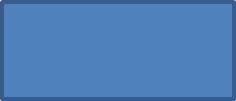 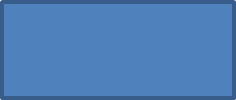 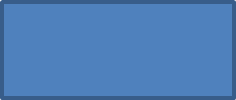 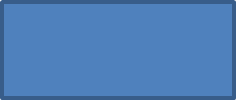 Повышение педагогической культуры родителей (законных представителей)  обучающихсяПедагогическая культура родителей (законных представителей) обучающихся – один из самых действенных факторов их духовно-нравственного развития и воспитания, поскольку уклад семейной жизни представляет собой один из важнейших компонентов, формирующих нравственный уклад жизни обучающегося. • Права и обязанности родителей (законных представителей) в современных условиях определены в статьях 38, 43 Конституции Российской Федерации, главе 12 Семейного кодекса Российской Федерации и в Законе РФ «Об образовании в Российской Федерации» от 29.12.2012 №273-ФЗ. Система работы МБОУ Кумарейской СОШ по повышению педагогической культуры родителей (законных представителей) в обеспечении духовно-нравственного развития и воспитания обучающихся младшего школьного возраста  основана на следующих принципах:  совместная педагогическая деятельность семьи и образовательного учреждения, в том числе в определении основных направлений, ценностей и приоритетов деятельности образовательного учреждения по духовно-нравственному развитию и воспитанию обучающихся, в разработке содержания и реализации программ духовно-нравственного развития и воспитания обучающихся, оценке эффективности этих программ;  сочетание педагогического просвещения с педагогическим самообразованием родителей (законных представителей);  педагогическое внимание, уважение и требовательность к родителям (законным представителям);  поддержка и индивидуальное сопровождение становления и развития педагогической культуры каждого из родителей (законных представителей);  содействие родителям (законным представителям) в решении индивидуальных проблем воспитания детей;  опора на положительный опыт семейного воспитания. Сроки и формы проведения мероприятий в рамках повышения педагогической культуры родителей  согласуются с планами воспитательной работы образовательного учреждения. Работа с родителями (законными представителями), как правило,  предшествует работе с учащимися и подготавливает к ней. В системе повышения педагогической культуры родителей (законных представителей)  используются различные формы работы, в том числе: родительское собрание, родительская конференция, организационно - деятельностная и психологическая игра, собрание-диспут, родительский лекторий, семейная гостиная, встреча за круглым столом, вечер вопросов и ответов, семинар, педагогический практикум, тренинг для родителей и др.  Планируемые результаты программы духовно-нравственного развития и воспитания  обучающихся при получении начального общего образования В результате реализации программы духовно-нравственного развития и воспитания, обучающихся при получении начального общего образования  обеспечивается достижение обучающимися: воспитательных результатов – тех духовно-нравственных приобретений, которые получил обучающийся вследствие участия в той или иной деятельности (например, приобрёл, участвуя в каком-либо мероприятии, некое знание о себе и окружающих, опыт самостоятельного действия, пережил и прочувствовал нечто как ценность);  эффекта – последствия результата, того, к чему привело достижение результата (развитие обучающегося как личности, формирование его компетентности, идентичности и т. д.). При этом учитывается, что достижение эффекта – развитие личности обучающегося, формирование его социальной компетентности и т. д. – становится возможным благодаря воспитательной деятельности педагога, других субъектов духовно-нравственного развития и воспитания (семьи, друзей, ближайшего окружения, общественности, СМИ и т. п.), а также собственным усилиям обучающегося. Воспитательные результаты и эффекты деятельности обучающихся распределяются по трём уровням. Первый уровень результатов – приобретение обучающимися социальных знаний (об общественных нормах, устройстве общества, социально одобряемых и не одобряемых формах поведения в обществе и т. п.), первичного понимания социальной реальности и повседневной жизни. Для достижения данного уровня результатов особое значение имеет взаимодействие обучающегося со своими учителями (в основном и дополнительном образовании) как значимыми для него носителями положительного социального знания и повседневного опыта. Второй уровень результатов – получение обучающимся опыта переживания и позитивного отношения к базовым ценностям общества, ценностного отношения к социальной реальности в целом. Для достижения данного уровня результатов особое значение имеет взаимодействие обучающихся между собой на уровне класса, образовательного учреждения, т. е. в защищённой, дружественной просоциальной среде, в которой ребёнок получает (или не получает) первое практическое подтверждение приобретённых социальных знаний, начинает их ценить (или отвергает).Третий уровень результатов – получение обучающимся опыта самостоятельного общественного действия. Только в самостоятельном общественном действии юный человек действительно становится (а не просто узнаёт о том, как стать) гражданином, социальным деятелем, свободным человеком. Для достижения данного уровня результатов особое значение имеет взаимодействие обучающегося с представителями различных социальных субъектов за пределами образовательного учреждения, в открытой общественной среде. С переходом от одного уровня результатов к другому существенно возрастают воспитательные эффекты:  на первом уровне воспитание приближено к обучению, при этом предметом воспитания как учения являются не столько научные знания, сколько знания о ценностях;  на третьем уровне создаются необходимые условия для участия обучающихся в нравственно ориентированной социально значимой деятельности. Переход от одного уровня воспитательных результатов к другому  последователен. Достижение трёх уровней воспитательных результатов обеспечивает появление значимых эффектов духовно-нравственного развития и воспитания обучающихся – формирование основ российской идентичности, присвоение базовых национальных ценностей, развитие нравственного самосознания, укрепление духовного и социально-психологического здоровья, позитивного отношения к жизни, доверия к людям и обществу и т. д. По каждому из направлений духовно-нравственного развития и воспитания обучающихся при получении  начального общего образования предусмотрены и могут быть достигнуты обучающимися следующие воспитательные результаты. Воспитание гражданственности, патриотизма, уважения к правам, свободам и обязанностям человека: • ценностное отношение к России, своему народу, своему краю, отечественному культурно-историческому наследию, государственной символике, законам Российской Федерации, русскому и родному языку, народным традициям, старшему поколению; • элементарные представления об институтах гражданского общества, о государственном устройстве и социальной структуре российского общества, наиболее значимых страницах истории страны, об этнических традициях и культурном достоянии своего края, о примерах исполнения гражданского и патриотического долга; • первоначальный опыт постижения ценностей гражданского общества, национальной истории и культуры; • опыт ролевого взаимодействия и реализации гражданской, патриотической позиции; • опыт социальной и межкультурной коммуникации; • начальные представления о правах и обязанностях человека, гражданина, семьянина, товарища. Воспитание нравственных чувств и этического сознания: • начальные представления о моральных нормах и правилах нравственного поведения, в том числе об этических нормах взаимоотношений в семье, между поколениями, этносами, носителями разных убеждений, представителями различных социальных групп; • нравственно-этический опыт взаимодействия со сверстниками, старшими и младшими детьми, взрослыми в соответствии с общепринятыми нравственными нормами; • уважительное отношение к традиционным религиям; • неравнодушие к жизненным проблемам других людей, сочувствие к человеку, находящемуся в трудной ситуации; • способность эмоционально реагировать на негативные проявления в детском обществе и обществе в целом, анализировать нравственную сторону своих поступков и поступков других людей; • уважительное отношение к родителям (законным представителям), к старшим, заботливое отношение к младшим; • знание традиций своей семьи и образовательного учреждения, бережное отношение к ним. Воспитание трудолюбия, творческого отношения к учению, труду, жизни: • ценностное отношение к труду и творчеству, человеку труда, трудовым достижениям России и человечества, трудолюбие; • ценностное и творческое отношение к учебному труду; • элементарные представления о различных профессиях; • первоначальные навыки трудового творческого сотрудничества со сверстниками, старшими детьми и взрослыми; • осознание приоритета нравственных основ труда, творчества, создания нового; • первоначальный опыт участия в различных видах общественно полезной и личностно значимой деятельности; • потребности и начальные умения выражать себя в различных доступных и наиболее привлекательных для ребёнка видах творческой деятельности; • мотивация к самореализации в социальном творчестве, познавательной и практической, общественно полезной деятельности. Формирование ценностного отношения к здоровью и здоровому образу жизни: • ценностное отношение к своему здоровью, здоровью близких и окружающих людей; • элементарные представления о взаимной обусловленности физического, нравственного, психологического, психического и социально-психологического здоровья человека, о важности морали и нравственности в сохранении здоровья человека; • первоначальный личный опыт здоровьесберегающей деятельности; • первоначальные представления о роли физической культуры и спорта для здоровья человека, его образования, труда и творчества; • знания о возможном негативном влиянии компьютерных игр, телевидения, рекламы на здоровье человека. Воспитание ценностного отношения к природе, окружающей среде (экологическое воспитание): • ценностное отношение к природе; • первоначальный опыт эстетического, эмоционально-нравственного отношения к природе; • элементарные знания о традициях нравственно-этического отношения к природе в культуре народов России, нормах экологической этики; • первоначальный опыт участия в природоохранной деятельности в школе, на пришкольном участке, по месту жительства; • личный опыт участия в экологических инициативах, проектах. Воспитание ценностного отношения к прекрасному, формирование представлений об эстетических идеалах и ценностях (эстетическое воспитание): • первоначальные умения видеть красоту в окружающем мире; • первоначальные умения видеть красоту в поведении, поступках людей; • элементарные представления об эстетических и художественных ценностях отечественной культуры; • первоначальный опыт эмоционального постижения народного творчества, этнокультурных традиций, фольклора народов России; • первоначальный опыт эстетических переживаний, наблюдений эстетических объектов в природе и социуме, эстетического отношения к окружающему миру и самому себе; • первоначальный опыт самореализации в различных видах творческой деятельности, формирование потребности и умения выражать себя в доступных видах творчества; • мотивация к реализации эстетических ценностей в пространстве образовательного учреждения и семьи.  ОЖИДАЕМЫЙ РЕЗУЛЬТАТ2. 4. Программа формирования экологической культуры, здорового  и безопасного образа жизни	Программа формирования ценности здоровья и здорового образа жизни, обучающихся в соответствии с определением Стандарта – это комплексная программа формирования их знаний, установок, личностных ориентиров и норм поведения, обеспечивающих сохранение и укрепление физического и психологического здоровья как одного из ценностных составляющих, способствующих познавательному и эмоциональному развитию ребёнка, достижению планируемых результатов освоения основной образовательной программы начального общего образования.     Программа формирования ценности здоровья и здорового образа жизни на ступени начального общего образования сформирована с учётом факторов, оказывающих существенное влияние на состояние здоровья детей: • неблагоприятные социальные, экономические и экологические условия; • факторы риска, имеющие место в образовательных учреждениях, которые приводят к дальнейшему ухудшению здоровья детей и подростков от первого к последнему году обучения; • чувствительность к воздействиям при одновременной к ним инертности по своей природе, обусловливающей временной разрыв между воздействием и результатом, который может быть значительным, достигая нескольких лет, и тем самым между начальным и существенным проявлением неблагополучных популяционных сдвигов в здоровье детей и подростков и всего населения страны в целом; • активно формируемые в младшем школьном возрасте комплексы знаний, установок, правил поведения, привычек; • особенности отношения обучающихся младшего школьного возраста к своему здоровью, существенно отличающиеся от таковых у взрослых, что связано с отсутствием у детей опыта «нездоровья» (за исключением детей с серьёзными хроническими заболеваниями) и восприятием ребёнком состояния болезни главным образом как ограничения свободы (необходимость лежать в постели, болезненные уколы), неспособностью прогнозировать последствия своего отношения к здоровью, что обусловливает, в свою очередь, не восприятие ребёнком деятельности, связанной с укреплением здоровья и профилактикой его нарушений, как актуальной и значимой (ребёнок всегда стремится к удовлетворению своих актуальных потребностей, он не знает, что такое будущее, и поэтому ни за что не пожертвует настоящим ради будущего и будет сопротивляться невозможности осуществления своих желаний). Наиболее эффективным путём формирования ценности здоровья и здорового образа жизни является направляемая и организуемая взрослыми (учителем, воспитателем, психологом, взрослыми в семье) самостоятельная работа, способствующая активной и успешной социализации ребёнка в образовательном учреждении, развивающая способность понимать своё состояние, знать способы и варианты рациональной организации режима дня и двигательной активности, питания, правил личной гигиены. При выборе стратегии воспитания культуры здоровья в младшем школьном возрасте учитываются психологические и психофизиологические характеристики возраста, опираясь на зону актуального развития, исходя из того, что формирование ценности здоровья и здорового образа жизни – необходимый и обязательный компонент здоровьесберегающей работы образовательного учреждения, требующий соответствующей здоровьесберегающей организации всей жизни образовательного учреждения, включая её инфраструктуру, создание благоприятного психологического климата, обеспечение рациональной организации учебного процесса, эффективной физкультурно-оздоровительной работы, рационального питания. Одним из компонентов формирования ценности здоровья и здорового образа жизни  МБОУ Кумарейская СОШ является просветительская работа с родителями (законными представителями) обучающихся, привлечение родителей (законных представителей) к совместной работе с детьми, к разработке программы формирования ценности здоровья и здорового образа жизни. Задачи программы:  сформировать представление о позитивных факторах, влияющих на здоровье; научить обучающихся делать осознанный выбор поступков, поведения, позволяющих сохранять и укреплять здоровье;  научить выполнять правила личной гигиены и развить готовность на основе её использования самостоятельно поддерживать своё здоровье; • сформировать представление о правильном (здоровом) питании, его режиме, структуре, полезных продуктах;  сформировать представление о рациональной организации режима дня, учёбы и отдыха, двигательной активности, научить ребёнка составлять, анализировать и контролировать свой режим дня;  дать представление с учётом принципа информационной безопасности о негативных факторах риска здоровью детей (сниженная двигательная активность, инфекционные заболевания, переутомления и т. п.), о существовании и причинах возникновения зависимостей от табака, алкоголя, наркотиков и других психоактивных веществ, их пагубном влиянии на здоровье; дать представление о влиянии позитивных и негативных эмоций на здоровье, в том числе получаемых от общения с компьютером, просмотра телепередач, участия в азартных играх;  обучить элементарным навыкам эмоциональной разгрузки (релаксации);  сформировать навыки позитивного коммуникативного общения;  сформировать представление об основных компонентах культуры здоровья и здорового образа жизни; сформировать потребность ребёнка безбоязненно обращаться к врачу по любым вопросам состояния здоровья, в том числе связанным с особенностями роста и развития.     2.4.1. Организация работы образовательного учреждения по формированию  у обучающихся формирования экологической культуры,  здорового  и безопасного образа жизниОдним из приоритетных направлений учебно-воспитательной деятельности школы  среди школьников является воспитание культуры здорового и безопасного образа жизни.  В современных условиях проблема сохранения здоровья детей чрезвычайно важна в связи с резким снижением процента практически здоровых ребят, увеличением числа имеющих хронические заболевания, неврозы. Многочисленные исследования последних лет показывают, что около 25-30% детей, приходящих в 1-е классы, имеют те или иные отклонения в состоянии здоровья. За период обучения в школе число здоровых детей уменьшается в 4 раза, число близоруких детей увеличивается с 1 класса к выпускным с 3,9 до 12,3%, с нервно-психическими расстройствами — с 5,6 до 16,4%, нарушениями осанки — с 1,9 до 16,8%. Причины такого положения - гиподинамия, нарушение экологии, общее состояние социальной среды, незнание своего организма. А ведь организм человека - самое совершенное творение природы. В нем нет ничего лишнего, ненужного. Каждая клетка, каждый орган, каждая часть тела выполняют свою функцию, определенную им биологическим законом. Понимание техпроцессов, которые происходят в организме, является главным условием для организации здорового образа жизни ребенка. Здоровый образ жизни должен стать потребностью каждого современного человека. Для этого необходимо изменить общественное отношение к здоровью, повысить персональную ответственность. В системе жизненных ценностей на первом месте должны стоять здоровье и необходимость его сохранения и укрепления. Дети младшего школьного возраста наиболее восприимчивы к обучающем воздействиям, поэтому целесообразно использовать школу для обучения детей здоровому образу жизни. Немаловажным фактором здоровьесберегающих технологий, воспитания здорового образа жизни является формирование положительной учебной мотивации на раннем этапе развития ребенка. Ежегодно организуется планирование работы  по данному направлению: организация режима дня детей: -начало занятий-9.00 ч.; -уроки по утвержденному расписанию, согласно требованиям СанПиНа; -после 2-го урока - завтрак; -начало занятий  внеурочной деятельности -13.35 ч.; -физическая культура -3 ч. в неделю;совместная деятельность с организациями села, участвующими в воспитании здорового образа жизни подрастающего поколения; -деятельность ФАПа; -реализация программы летнего оздоровительного пришкольного лагеря «Город здоровья» для учащихся 1-9 классов.  Основные направления просветительской и мотивационной работыСодержание работы по классам	Просветительско-воспитательная работа с обучающимися, направленная на формирование ценности здоровья и здорового образа жизни, осуществляется через воспитательную работу, а также через предмет «Окружающий мир» по темам:  1 класс 1. Дружи с водой. 2. Забота о глазах. 3. Органы чувств. 4. Уход за зубами. 5. Уход за руками и ногами. 6. Забота о коже. 7. Как следует питаться. 8. Как сделать сон полезным. 9. Настроение в школе. 10. Настроение после школы. 11. Поведение в школе. 12. Вредные привычки. 13. Как мы дышим? 14. Нервная система. 15. Органы кровообращения. Сердце. 16. Как закаляться. Обтирание и обливание. 17. Подвижные игры на свежем воздухе. 18. Праздники, викторины, презентации, КВН, соревнования. 19. Как правильно вести себя на воде.  2 класс 1. Почему мы болеем. 2. Органы пищеварения. 3. Органы дыхания. 4. Глаз – главный помощник человека. 5. Охрана здоровья в разные времена года. 6. Опора тела. 7. Органы кровообращения. 8. Зубы и уход за ними. 9. Мышцы и их значение. 10. Кто и как предохраняет нас от болезней. 11. Кто нас лечит. 12. Прививки от болезней. 13. Что нужно знать о лекарствах. 14. Как избежать отравлений. 15. Безопасность при любой погоде. 16. Правила безопасного поведения в доме, на улице, в транспорте. 17. Правила безопасного поведения на воде.18. Правила обращения с огнем. 19. Как уберечься от поражения электрическим током. 20. Как уберечься от порезов, ушибов, переломов. 21. Как защититься от насекомых. 22. Предосторожности при обращении с животными. 23. Первая помощь при травмах. 24. Первая помощь при перегревании и тепловом ударе, при ожогах и обморожении. 25. Первая помощь при отравлении жидкостями, пищей, парами, газом.   3 класс 1. Чего не надо бояться. 2. Ходьба и её значение для двигательной активности. 3. Органы пищеварение. 4. Органы дыхания. 5. Органы чувств. 6. Нервная система. 7. Опора тела. Скелет и осанка. 8. Органы слуха. 9. Закаляйся, если хочешь быть здоров. 10. Мышцы и их значение. 11. Добрым быть приятнее, чем злым, завистливым и жадным.12. Почему мы говорим неправду. 13. Почему мы не слушаемся родителей. 14. Надо уметь сдерживать себя. 15. Не грызи ногти, не ковыряй в носу. 16. Как относиться к подаркам. 17. Как следует относиться к наказаниям. 18. Как нужно одеваться. 19. Как вести себя с незнакомыми людьми. 20. Как вести себя, когда что-то болит. 21. Как вести себя за столом. 22. Как вести себя в гостях. 23. Как вести себя в общественных местах. 24. «Нехорошие слова». Недобрые шутки. 25. Что делать, если не хочется в школу. 26. Чем заняться после школы. 27. Как выбрать друзей. 28. Как помочь больным и беспомощным. 29. Как помочь родителям.  4 класс 1. Наше здоровье. 2. Органы пищеварения. 3. Органы дыхания Как и зачем мы дышим. 4. Органы зрения. 5. Органы слуха. 6. Скелет. Кости и суставы. 7. Органы кровообращения. Сердце. 8. Закаливание организма. 9. Поликлиника доктора Нехворайки. 10. Как помочь сохранить себе здоровье. 11. Что зависит от моего решения. 12. Злой волшебник – табак. 13. Почему некоторые привычки называются вредными. 14. Помоги себе сам. 15. Злой волшебник – алкоголь. 16. Злой волшебник – наркотик. 17. Мы - одна семья.   2.4.2. Структура системной работы по формированию  культуры здорового и безопасного образа жизни  при получении начального общего образования Системная работа по формированию  культуры здорового и безопасного образа жизни2.4.2.1. Здоровьесберегающая инфраструктура  образовательного учреждения включает:2.4.2.2. Рациональная организация учебной и внеучебной деятельности  обучающихсяРациональная организация учебной и внеучебной деятельности обучающихся направлена на повышение эффективности учебного процесса, снижение при этом чрезмерного функционального напряжения и утомления, создание условий для снятия перегрузки, нормального чередования труда и отдыха, включает:  Эффективность реализации этого блока зависит от деятельности каждого педагога.        2.4.2.3. Эффективная организация физкультурно-оздоровительной работыЭффективная организация физкультурно-оздоровительной работы направлена на обеспечение рациональной организации двигательного режима обучающихся, нормального физического развития и двигательной подготовленности обучающихся всех возрастов, повышение адаптивных возможностей организма, сохранение и укрепление здоровья обучающихся и формирование культуры здоровья, включает:       Программы, направленные на формирование ценности здоровья и здорового образа жизни, предусматривают разные формы организации занятий: • интеграцию в базовые образовательные дисциплины; • проведение часов здоровья; • факультативные занятия; • проведение классных часов; • занятия в кружках; • проведение досуговых мероприятий: конкурсов, праздников, викторин, экскурсий и т. п.; • организацию дней здоровья.    2. 5. Программа коррекционной работыПрограмма коррекционной работы направлена на обеспечение коррекции недостатков в физической  и (или) психическом развитии детей с ограниченными возможностями здоровья и оказание помощи детям этой категории в освоении основной образовательной программы начального общего образования.  Программа коррекционной работы обеспечивает: - выявление особых образовательных потребностей детей с ограниченными возможностями здоровья, обусловленных недостатками в их физическом и (или психическом развитии; - осуществлении индивидуально ориентированной психолого-медико-педагогической помощи детям с ограниченными возможностями здоровья с учётом особенностей психофизического развития и индивидуальных возможностей детей  (в соответствии с рекомендациями психолого – медико - педагогической комиссии); - возможность освоения детьми с ограниченными возможностями здоровья основной образовательной программы начального общего образования и их интеграции в общеобразовательном учреждении. Нормативно – правовой основой программы коррекционной работы являются следующие документы: ·         Закон «Об образовании в Российской Федерации»; ·   Федеральный государственный образовательный стандарт начального общего образования; ·         Санпины. Цель программы – создание специальных условий для освоения основной образовательной программы начального общего образования детьми с ограниченными возможностями здоровья, детьми с разным уровнем готовности к школе и их социальной адаптации. Задачи: 1.      Выявить детей с трудностями адаптации. 2.      Определить их образовательные потребности. 3.      Организовать педагогическую  помощь детям с ограниченными  возможностями здоровья с учетом особенностей их развития. 4.      Разработать индивидуальные образовательные программы и обеспечить их реализацию. 5.      Консультирование педагогов и родителей по проблемам развития, обучения и воспитания. 6.      Отслеживание и анализ полученных результатов работы.   Программа коррекционной работы построена на основе следующих принципов: o Соблюдение интересов ребёнка; o Системность; o Непрерывность; o Вариативность; o Рекомендательный характер  оказания помощи.  Содержание программы коррекционной работыТребования к условиям реализации программыОбщие формы работы с детьми и родителямиОбследование детейПланирование работыОтслеживание результатов развитияТестированиеИндивидуальные коррекционные занятияКонсультации классные, групповые, индивидуальныеОткрытые урокиАнкетированияСовместные праздники для детей и родителейРодительские собранияПрограммакомплексного сопровождения детей с трудностями в обученииРабота с одаренными детьми	Основные направления работы с одаренными детьми начальной школы: - выявление   одаренных и талантливых детей; - создание благоприятных условий для самореализации одаренных детей; - мероприятия по работе с одаренными детьми (участие способных и одаренных детей в олимпиадах, конкурсах и конференциях и фестивалях разного уровня); - работа с родителями. Развитие творческого потенциала учащихся начальной школы осуществляется через урочную и внеурочную деятельность.   На уроках педагоги используют индивидуальные и групповые формы работы, ориентируют школьников на работу с дополнительной литературой с указанием источника получения информации. Индивидуальная, групповая работа предполагает выполнение практических заданий, решение творческих и проектных задач, работу с дополнительным материалом.  Используемый в образовательном процессе УМК «Школа России» позволяет  организовать системное освоение обучающимися общего способа решения проблем творческого и поискового характера.  Внеурочная деятельность обучающихся организуется через систему дополнительного образования образовательного учреждения, а так же через систему мероприятий, способствующих развитию творческого и интеллектуального потенциала учащихся (предметные олимпиады, научно-практические конференции, интеллектуальные и творческие конкурсы).  Ежегодно в образовательном учреждении в ноябре-декабре проводится декада начальных классов, включающая следующие мероприятия: -предметные олимпиады; -конкурс чтецов; -выставка творческих работ.  В течение всего учебного года обучающиеся принимают участие в интеллектуальных  дистанционных конкурсах, олимпиадах различных уровней.  Условия успешного осуществления коррекционной работы:1.      Безграничная вера в ребенка. 2.      Путь к достижению положительного результата может быть только путем «от  успеха к успеху ». 3.      Создание доброжелательной атмосферы на занятиях. 4.      Темп продвижения каждого обучающегося определяется его индивидуальными возможностями. 5.      Отказ от принципа «перехода количества дополнительных занятий в качество обучения». 6.      Необходимо постоянно отслеживать продвижение каждого обучающегося. 7.      В обучении необходимо опираться на «сильные» стороны в развитии ребенка, выявление в процессе диагностики. 8.      Содержание учебного материала для проведения коррекционных занятий должно не только предупреждать трудности обучения, но и способствовать общему развитию обучающихся. 9.       Коррекционно-развивающая работа должна осуществляться систематически и регулярно.                          III. Организационный раздел 3.1. Учебный план начального общего образованияПояснительная записка1.	Общие положенияУчебный план для  I-IV классов разработан в соответствии  с:- Федеральным законом от 29.12.2012 № 273-ФЗ «Об образовании в Российской Федерации»; - приказом Министерства образования и науки Российской Федерации № 373 от 06.10.2009 «Об утверждении и введении в действие федерального государственного образовательного стандарта начального общего образования»; - приказом Министерства образования и науки Российской Федерации от 26.11. 2010 № 1241 «О внесении изменений в федеральный государственный стандарт начального общего образования, утверждённый приказом Минобрнауки России от 06.10.2009 № 373»; - постановлением Главного государственного санитарного врача Российской Федерации № 189 от 29.12.2010 «Об утверждении СанПин 2.4.2.2821-10 «Санитарно-эпидемиологические требования к условиям и организации обучения в общеобразовательных учреждениях»; - основной образовательной программой начального общего образования МБОУ Кумарейская СОШ- федеральным государственным образовательным стандартом начальногообщего образования, утверждённым приказом Министерства образования инауки Российской Федерации от 06 октября 2009 года № 373 «Об утверждениии введении в действие федерального государственного образовательногостандарта начального общего образования» (далее - ФГОС НОО) (в редакцииприказов Министерства образования и науки Российской Федерации от 26 ноября 2010 года, № 1241, 22 сентября 2011 года № 2357, от 18 декабря 2012 года № 1060 (для 1-4- х классов);- федеральным государственным образовательным стандартом основногообщего образования, утвержденным приказом Министерства образования инауки Российской Федерации от 17 декабря 2010 года № 1897 - Порядком организации и осуществления образовательной деятельностипо основным общеобразовательным программам - образовательным программам начального общего, основного общего и среднего общего образования, утвержденным приказом Министерства образования и науки Российской Федерации от 30 августа 2013 года № 1015 (в редакции приказа Министерства образования и науки Российской Федерации от 13 декабря 2013 года № 1342);- санитарно-эпидемиологическими правилами и нормативами СанПиН2.4.2.2821-10 «Санитарно-эпидемиологические требования к условиям и организации обучения в общеобразовательных учреждениях», утвержденнымиПостановлением Главного государственного санитарного врача РоссийскойФедерации от 29 декабря 2010 года № 189 (в редакции Изменений № 1, утвержденных Постановлением Главного государственного санитарного врачаРоссийской Федерации от 29 июня 2011 года № 85, Изменений № 2, утвержденных Постановлением Главного государственного санитарного врачаРоссийской Федерации от 25 декабря 2013 года № 72).	Обязательная часть учебного плана определяет состав учебных предметов обязательных предметных областей, которые должны быть реализованы во всех имеющих государственную аккредитацию образовательных учреждениях, реализующих основную образовательную программу начального общего образования, и учебное время, отводимое на их изучение по классам (годам) обучения.Обязательная часть учебного плана отражает содержание образования, которое обеспечивает достижение важнейших целей современного  начального образования:а) формирование гражданской идентичности обучающихся, приобщение их к общекультурным, национальным и этнокультурным ценностям;б) готовность обучающихся к продолжению образования на последующих ступенях основного общего образования, их приобщение к информационным технологиям;в) формирование здорового образа жизни, элементарных правил поведения в экстремальных ситуациях;г) личностное развитие обучающегося в соответствии с его индивидуальностью.	 Для обучающихся I классов максимальная продолжительность учебной недели составляет 5 дней, продолжительность учебного года – 33 недели. Для обучающихся II-IV классов максимальная продолжительность учебной недели составляет 5 дней, продолжительность учебного года – 34 недели.Целевая направленность учебного плана состоит в следующем:создать основу для адаптации учащихся к жизни в обществе, для осознанного выбора и последующего освоения профессиональных образовательных программ;обеспечить образовательные потребности и интересы разных категорий обучающихся, с различным уровнем реальных учебных возможностей;обеспечить социально-педагогические отношения, сохраняющие физическое, психическое и социальное здоровье учащихся.Учебный план соответствует основным целям образовательного учреждения, структура и содержание плана ориентированы на развитие целостного мировоззрения и подготовку обучающихся к восприятию и освоению современных реалий жизни. Учебный план имеет необходимое кадровое и учебно-методическое обеспечение.        На основании  Федерального  Закона «Об образовании в Российской Федерации» №273-ФЗ (ст.58,п.1-10; ст.28, часть3, п.10; ст.30, часть 2) освоение образовательной программы сопровождается промежуточной аттестацией обучающихся. Промежуточной аттестации подлежат обучающиеся 2-11  классов.Промежуточная аттестация обучающихся проводится письменно.По решению педагогического совета от 31.08.2015 в 2015-2016 учебном году обучение в переводных и выпускных классах завершается промежуточной аттестацией по перечисленным ниже следующим предметам и проводится  в следующих формах: Начальная школа- диктант с грамматическим заданием 2 – 4 классы;- контрольная работа по математике 2 – 4 классы;Учебные планыУчебный план начального общего образования(1 класс) (недельный/годовой)Учебный план начального общего образования(2-4 классы) (недельный/годовой)3.2. План внеурочной деятельности 2015 – 2016 учебный год    Настоящая программа создает условия для социального, культурного и профессионального самоопределения, творческой самореализации личности ребёнка, её интеграции в системе мировой и отечественной культур.      Программа особенно актуальна сейчас, когда дети не умеют занять себя в свободное время.  Программа педагогически целесообразна, так как способствует более   разностороннему раскрытию индивидуальных способностей ребенка, которые не всегда удаётся рассмотреть на уроке, развитию у детей интереса к различным видам деятельности, желанию активно участвовать в продуктивной, одобряемой обществом деятельности, умению самостоятельно организовать своё свободное время. Каждый вид внеклассной деятельности: творческой, познавательной, спортивной, трудовой, игровой – обогащает опыт коллективного взаимодействия школьников в определённом аспекте, что в своей совокупности даёт большой воспитательный эффект. Цель программы:    Создание  условий для достижения учащимися  необходимого для жизни в обществе социального опыта и формирования принимаемой обществом системы ценностей. Задачи: воспитательная– способствовать  формированию  у  учащихся потребности в продуктивной, социально-одобряемой деятельности, положительной «Я - концепции», которая характеризуется: уверенностью в доброжелательном отношении к нему других людей, убеждённостью в успешном овладении им тем или иным видом деятельности, чувством собственной значимости.  Развивающая  -  содействовать  развитию  индивидуальности  ребёнка; нравственного, эмоционального волевого компонента мировоззрения; познавательного интереса; потребности к самообразованию и творчеству; целеустремленности, аккуратности, ответственности.  Образовательная –  выработать у учащихся определенные умения и навыки,    обучить правилам общественного поведения, коллективного взаимодействия, сотрудничества. Федеральный Государственный Образовательный Стандарт Начального Общего Образования. В рамках реализации приоритетного национального проекта «Образование» одним из главных вопросов является переход общеобразовательных учреждений на федеральные государственные образовательные стандарты нового поколения. Особенность начальной школы как самоценного звена общей системы образования в том, что каждый компонент его содержания является фундаментом для различных образовательных областей и предметов, их составляющих, вносит свой вклад в развитие ребенка и его подготовку к дальнейшему образованию. В федеральном государственном образовательном стандарте начального общего образования (ФГОС НОО) установлено, что учебный план определяет максимальный объем учебной нагрузки  учащихся, состав, структуру обязательных предметных областей и направлений внеурочной деятельности по годам обучения. При этом основная образовательная программа может включать как один, так и несколько учебных планов при условии реализации в начальной школе нескольких образовательных систем и учебно-методических комплектов.  В соответствии с требованиями ФГОС внеурочная деятельность является неотъемлемой частью образовательного процесса в начальной школе. МБОУ Кумарейская СОШ предоставляет  учащимся начальных классов достаточный выбор занятий, направленных на развитие младшего школьника.  Внеурочная деятельность в 1 - 4 классах   с соответствии с ФГОС организуется по направлениям развития личности (спортивное-оздоровительное, общекультурное, социальное, духовно-нравственное, общеинтеллектуальное).  Содержание занятий, предусмотренных как внеурочная деятельность, формируется с учетом пожеланий  учащихся и их родителей (законных представителей) и направлено на реализацию различных форм ее организации, отличных от урочной системы обучения, таких как экскурсии, кружки, секции, круглые столы, школьные научные общества, олимпиады, конкурсы, соревнования, поисковые и научные исследования, общественно-полезная практика. Занятия внеурочной деятельностью проводятся учителями начальных классов и учителями-предметниками по следующим направлениям:  Спортивно-оздоровительное: участие в школьных мероприятиях «Подвижные игры»: художественно-эстетическое: кружки Театральный «Улыбка» «Планета здоровья»;  социальное – классные часы,  общеинтеллектуальное – олимпиады, конкурсы, экскурсии, факультативы.  Формы организации внеурочной деятельности                 Характеристика основных направлений внеурочной деятельности1) Кружок «Школа исследователя»Цель программы: приобретение школьником опыта самостоятельного социального действия при включении обучающихся в самостоятельную исследовательскую практику.2) Кружок «Все цвета, кроме черного»Цель: формирование у детей 2-3 класса навыков эффективной адаптации в обществе, позволяющей в дальнейшем предупредить вредные привычки: курение, употребление алкоголя и наркотиков. 3) Кружок Театральная «Улыбка»Цель  программы:формирование  учащихся основ знаний в области истории театра,  ввести детей в мир театра, дать первоначальное представление о «превращении и перевоплощении» как главном явлении театрального искусства. 4) Кружок «Подвижные игры»Цель: содействие всестороннему развитию личности, приобщение к самостоятельным занятиям физическими упражнениями5) Классные часы.  Образовательные результаты внеурочной деятельности школьников Первый уровень результатов – приобретение школьником социальных знаний (об общественных нормах, об устройстве общества, о социально одобряемых и неодобряемых формах поведения в обществе и т.п.), понимания социальной реальности и повседневной жизни.   Второй уровень результатов – формирование позитивных отношений школьника к базовым ценностям общества (человек, семья, Отечество, природа, мир, знания, труд, культура), ценностного отношения к социальной реальности в целом. Третий уровень результатов – получение школьником опыта самостоятельного социального действия.               3. 3. Система условия реализации основной образовательной программы начального общего  образования в МБОУ  Кумарейская СОШРеализация основной образовательной программы начального общего образования осуществляется в условиях модернизации кадровых, финансовых, материально-технических и иных условий реализации основной образовательной программы начального общего образования и достижения планируемых результатов начального общего образования. Интегративным результатом реализации требований к условиям реализации образовательной программы является создание комфортной развивающей образовательной среды:  обеспечивающей высокое качество образования, его доступность, открытость и привлекательность для обучающихся, их родителей (законных представителей) и всего общества, духовно-нравственное, художественно-эстетическое, экологическое  развитие и воспитание  обучающихся;   гарантирующей охрану и укрепление физического, психологического и социального здоровья  обучающихся; комфортной  по отношению к обучающимся  и педагогическим работникам. В целях обеспечения реализации основной образовательной программы начального общего образования  в МБОУ Кумарейская СОШ для участников образовательного процесса  создаются условия, обеспечивающие возможность:  достижения планируемых результатов освоения основной образовательной программы начального общего образования  всеми обучающимися, в том числе детьми с ограниченными возможностями здоровья;  выявления и развития способностей, обучающихся через систему кружков, организацию общественно-полезной деятельности, исследовательской и проектной деятельности;  работы с одаренными детьми, организации интеллектуальных и творческих соревнований, публичных творческих отчётов,  научно-технического творчества и проектно-исследовательской деятельности;  участия обучающихся, их родителей (законных представителей), педагогических работников  и общественности в разработке основной образовательной программы начального общего образования и развитии внутришкольной социальной среды;  эффективного использования времени, отведенного на реализацию части основной образовательной программы, формируемой участниками учебного процесса, в соответствии с запросами обучающихся и их родителей (законных представителей), спецификой образовательного учреждения, и с учетом особенностей субъекта Российской Федерации;  использования в образовательном процессе современных образовательных технологий деятельностного типа;  эффективной самостоятельной работы обучающихся при поддержке педагогических работников; обновления содержания основной образовательной программы начального общего образования, а также методик и технологий ее реализации в соответствии с динамикой развития системы образования, запросов детей и их родителей (законных представителей), а также с учетом социокультурной ситуации; эффективного управления образовательным учреждением с использованием информационно-коммуникационных технологий, а также современных механизмов финансирования.        3.4. Календарный учебный график на 2015 - 2016 учебный год7 января – Рождество Христово                                   С 8-14февраля дополнительные каникулы для 1класса23 февраля – День защитника Отечества                                      8 марта – Международный женский день 1 мая – Праздник Весны и Труда 9 мая – День Победы 12 июня – День России 4 ноября – День народного единства1. 1. Продолжительность учебного года в 2015 - 2016 учебном году.Продолжительность учебного года:– в 1-х классах – 33 учебные недели (165 учебных дня); – во 2-11-х классах – 34 учебные недели (170 учебных дней). Периоды учебных занятий и каникул: 2015 - 2016 учебный год начинается 1 сентября 2015 года и заканчивается 30 мая 2016 года.   Сроки школьных каникул:  – осенние каникулы – со 2 ноября (понедельник) по 9 ноября (понедельник) 2015 года (8 календарных дней);  – зимние каникулы – с 30 декабря (среда) 2015 года по 11 января (понедельник) 2016 года (12 календарных дней);  – весенние каникулы – с 25 марта (пятница) по 4 апреля (понедельник) 2016 года (10  календарных дней). Дополнительные каникулы для первоклассников – с 15 февраля (понедельник) по 21 февраля (воскресенье) 2016 года (7 календарных дней).  Промежуточная аттестация проводится по итогам освоения общеобразовательной программы:  – на уровне начального общего и основного общего образования – за четверти; – на уровне среднего общего образования – за полугодия. Регламентирование образовательного процесса в 2015 - 2016 учебном году. Учебный год на I, II  уровнях обучения делится на 4 четверти, на III уровне – на два полугодия. Продолжительность каникул в течение учебного года составляет 30 календарных дней. Для учащихся 1-х классов устанавливаются дополнительные каникулы в феврале (7 календарных дней).  Регламентирование образовательного процесса на неделю.Продолжительность учебной недели: – 5-ти дневная рабочая неделя в 1-х классах; – 5-ти дневная рабочая неделя во 2-11-х классах. Регламентирование образовательного процесса на день. Учебные занятия организуются в 1 смену. Начало учебных занятий в 09.00.    Продолжительность уроков (академический час): – 1-е классы – 35 минут в I полугодии (в сентябре, октябре по 3 урока в день; в ноябре-декабре по 4 урока в день), во II полугодии – 40 минут (январь - май по 4 урока в день);  – 2-11-е общеобразовательные классы – 40 минут.  Расписание звонков:1-й урок: 9. 00 – 9. 402-й урок: 9. 50 – 10. 303-й урок: 10. 45 – 11. 254-й урок: 11. 45 – 12. 255-й урок: 12. 40 – 13. 206-й урок: 13. 30 – 14. 107-й урок: 14. 20 – 15. 00Максимальная недельная учебная нагрузка в академических часах: – для 1-х классов не превышает предельно допустимую нагрузку при пятидневной учебной неделе и соответствует требованиям СанПиН 2.4.2.2821-10 – для 2-4-х классов не превышает предельно допустимую нагрузку при шестидневной учебной неделе и соответствует требованиям СанПиН 2.4.2.2821-10 – для 5-11-х классов не превышает предельно допустимую нагрузку при шестидневной учебной неделе и соответствует требованиям СанПиН 2.4.2.2821-10 Максимальное количество уроков в течение дня:  – для учащихся 1-х классов – не более 4 уроков и 1 день в неделю – не более 5 уроков, за счет урока физической культуры; – для учащихся 2-4-х классов – не более 5 уроков и 1 день в неделю – не более 6 уроков, за счет урока физической культуры; – для учащихся 5-9-х классов – не более 7 уроков; – для учащихся 10-11-х классов – не более 7 уроков.  Проведение промежуточной итоговой аттестации в переводных классах Промежуточная итоговая аттестация в переводных классах (2-8-х, 10-х) проводится без прекращения общеобразовательного процесса в соответствии с Уставом, Положением о промежуточной аттестации. Общий режим работы муниципального бюджетного общеобразовательного учреждения  Кумарейская СОШ:Школа открыта для доступа в течение 5 дней в неделю с понедельника по пятницу, выходным днем является суббота воскресенье. В праздничные дни (установленные законодательством РФ) муниципальное бюджетное общеобразовательное учреждение не работает.  Годовой календарный учебный график на 2015 - 2016 учебный год регламентируется следующими документами:Приказы директора школы: – О режиме работы школы на 2015 - 2016 учебный год; – Об организации питания; – О работе в выходные и праздничные дни.Расписание:– Учебных и факультативных занятий и занятий внеурочной деятельности; – Занятий дополнительного образования в ОУ (кружки, секции).  Графики дежурств: – классных коллективов; – дежурных администраторов.  Должностные обязанности: – дежурного администратора;  – дежурного учителя.  График работы администрации и специалистов  (приемные дни для родителей)3. 5. Кадровые условия реализации основной образовательной программы начального общего образования в МБОУ Кумарейская СОШМуниципальное бюджетное общеобразовательное учреждение Кумарейская средняя общеобразовательная школа укомплектована кадрами, имеющими необходимую квалификацию для решения задач, определённых образовательной программой начального общего образования, способными к инновационной профессиональной деятельности. Разработаны должностные инструкции, содержащие конкретный перечень должностных обязанностей работников, с учётом особенностей организации труда и управления, а также прав, ответственности и компетентности работников образовательного учреждения на основе квалификационных характеристик, представленные в Едином квалификационном справочнике должностей руководителей, специалистов и служащих (раздел «Квалификационные характеристики должностей работников образования»). Уровень квалификации педагогических и иных работников образовательного учреждения соответствует требованиям.  Непрерывность профессионального развития работников МБОУ Кумарейская СОШ, осуществляющей образовательную деятельность по основным образовательным программам начального общего образования, обеспечивается освоением работниками ОУ дополнительных профессиональных программ по профилю педагогической деятельности не реже чем один раз в три года. Курсовую переподготовку по реализации  ФГОС прошли 100% педагогов начальной школы. 5 педагогов имеют - 1 категорию,  Состав педагогических кадров остается стабильным на протяжении многих лет.    3. 5. 1. Финансовые условия реализации основной образовательной программы  начального общего образования МБОУ Кумарейская СОШФинансирование образовательного учреждение обеспечивает реализацию обязательной части основной образовательной программы начального общего образования и части, формируемой участниками образовательного процесса вне зависимости от количества учебных дней в неделю. Финансирование образовательного учреждения осуществляется в рамках муниципального задания и финансово-хозяйственного плана. Финансово-хозяйственный план отражает структуру и объём расходов, направленных на обеспечение условий реализации основной образовательной программы начального общего образования и достижения планируемых результатов. Финансирование реализации основной образовательной программы начального общего образования должно осуществляться в объеме не ниже установленных нормативов финансирования государственного образовательного учреждения. Образовательное учреждение вправе привлекать в порядке, установленном законодательством Российской Федерации в области образования, дополнительные финансовые средства за счет: добровольных пожертвований и целевых взносов  физических и (или) юридических лиц.  3. 5. 2. Материально-технические условия реализации основной образовательной программы начального общего образования МБОУ Кумарейская СОШМатериально-технические условия реализации основной образовательной программы начального общего образования направлены на:  1) обеспечение возможности достижения обучающимися установленных Стандартом требований к результатам освоения основной образовательной программы начального общего образования;  2) соблюдение:  санитарно-гигиенических норм образовательного процесса (требования к водоснабжению, канализации, освещению, воздушно-тепловому режиму и т. д.);  санитарно-бытовых условий (наличие оборудованных гардеробов, мест личной гигиены и т. д.);   социально-бытовых условий (наличие оборудованного рабочего места, учительской и т.д.);  пожарной и электробезопасности;  требований охраны труда;  своевременных сроков и необходимых объемов текущего и капитального ремонта. Материально-техническая база реализации основной образовательной программы начального общего образования  соответствует действующим санитарным и противопожарным нормам, нормам охраны труда работников образовательных учреждениям, предъявляемым к:  участку (территории) образовательного учреждения (площадь, освещение, размещение, необходимый набор зон для обеспечения образовательной и хозяйственной деятельности образовательного учреждения и их оборудование);  зданию образовательного учреждения (высота и архитектура здания, необходимый набор и размещение помещений для осуществления образовательного процесса на ступени начального общего образования, их площадь, освещенность, расположение и размеры рабочих, игровых зон и зон для индивидуальных занятий в учебных кабинетах образовательного учреждения, для активной деятельности, сна и отдыха, структура которых должна обеспечивать возможность для организации урочной и внеурочной учебной деятельности);   помещениям для питания обучающихся, а также для хранения и приготовления пищи, обеспечивающим возможность организации качественного горячего питания, в том числе горячих завтраков (пищеблок стационарный по полному циклу приготовления пищи);  спортивному залу. Материально-техническое и информационное оснащение образовательного процесса должно обеспечивает возможность: создания и использования информации (в том числе запись и обработка изображений и звука, выступления с аудио-, видео сопровождением и графическим сопровождением); получения информации различными способами (поиск информации  в сети Интернет,  работа в библиотеке и др.);  проведения экспериментов;  наблюдений (включая наблюдение микрообъектов), определение местонахождения, наглядного представления и анализа данных; создания материальных объектов;  обработки материалов и информации с использованием технологических инструментов; физического развития, участия в спортивных соревнованиях и играх;  планирования учебного процесса, фиксирования его реализации в целом и отдельных этапов (выступлений, дискуссий, экспериментов);  размещения своих материалов и работ в информационной среде образовательного учреждения;   проведения массовых мероприятий, собраний, представлений; организации отдыха и питания.   3. 5. 3. Информационно-образовательная среда образовательного учрежденияОбучение в современной информационно-образовательной среде обеспечивается через комплекс информационно-образовательных ресурсов. Информационно-образовательная среда МБОУ Кумарейская СОШ при получении начального общего образования  включает в себя совокупность технологических средств (6 ноутбуков, 4 проектора, различные базы данных, выход в Интернет, программные продукты и др.), культурные и организационные формы информационного взаимодействия, компетентность участников образовательного процесса в решении учебно-познавательных задач. Для удовлетворения потребности в качественном образовании и овладения современной информационной культурой, в образовательном учреждении обеспечен свободный доступ учащихся и педагогов в Интернет. Информационная безопасность обеспечивается блокированием запрещенных и подозрительных сайтов Интернет - цензором, блокировкой доступа к социальным сетям (за исключением образовательных). Скорость передачи данных 1024 Кб/с.  В 2011-2012 учебном году разработан официальный сайт школыwww.mou-kumar.okis.ruИнформационно-образовательная среда, созданная в образовательном учреждении, обеспечивает информационно-методическую поддержку образовательного процесса. Педагоги активно используют на уроках электронных образовательные ресурсы. Взаимодействие образовательного учреждения с участниками образовательного процесса осуществляется посредством сети Интернет через электронный почтовый ящик и сайт школы. Эффективное использование информационно-образовательной среды обуславливается компетентностью сотрудников школы в решении профессиональных задач с применением ИКТ. Все педагоги и воспитатели прошли соответствующую курсовую подготовку. Функционирование информационно-образовательной среды соответствует законодательству Российской Федерации.  3. 5. 4. Учебно-методическое и информационное обеспечение реализации основной          образовательной программыУчебно-методическое и информационное обеспечение реализации основной образовательной программы начального общего образования направлено на обеспечение широкого, постоянного и устойчивого доступа для всех участников образовательного процесса к любой информации, связанной с реализацией основной образовательной программы, планируемыми результатами, организацией образовательного процесса и условиями его осуществления.  Учебно-методическое обеспечение образовательного процесса постоянно совершенствуется и направлено на: оснащение образовательного процесса с учетом достижения целей и планируемых результатов освоения основной образовательной программы начального общего образования;  достижение качества обеспечения образовательного процесса с учетом достижения целей и планируемых результатов освоения основной образовательной программы начального общего образования. Образовательное учреждение обеспечено учебниками по ФГОС, в том числе учебниками с электронными приложениями, являющимися их  составной  частью, учебно-методической литературой и материалами по всем учебным предметам основной образовательной программы начального общего образования на русском языке обучения и воспитания.  Образовательное учреждение имеет  доступ к печатным и электронным образовательным ресурсам (ЭОР), в том числе к электронным образовательным ресурсам, размещенным в федеральных и региональных базах данных ЭОР.  Библиотека образовательного учреждения постоянно пополняется печатными образовательными ресурсами и ЭОР по всем учебным предметам учебного плана, а также иметь фонд дополнительной литературы. Фонд дополнительной литературы включает детскую художественную и научно-популярную литературу, справочно-библиографические и периодические издания, сопровождающие реализацию основной образовательной программы начального общего образования.  Психолого-педагогическое сопровождениеЦелью психолого-педагогического сопровождения образовательного процесса начального общего образования является – обеспечение психологических условий, необходимых для полноценного психического развития учащихся и формирования личности Основные задачи начального общего образования: определение готовности к обучению в школе, обеспечение адаптации к школе, развитие познавательной и учебной мотивации, развитие самостоятельности и самоорганизации, формирование универсальных учебных действий, развитие творческих способностей, коррекционно-развивающая работа с детьми «группы риска», одарёнными детьми и обучающимися с особыми образовательными потребностямиОсновные положения системнодеятельностного подходаРеализация системно-деятельностного подхода в ОУвоспитание и развитие качеств личности, отвечающих требованиям информационного общества, инновационной экономики, задачам построения российского гражданского общества на основе принципов толерантности, диалога культур и уважения его многонационального, поликультурного  состава-Программа развития воспитательной системы школы. -Программа летнего оздоровительного пришкольного лагеря «Город здоровья». -Кружок «Краеведения». -План воспитательной работы класса на учебный год. -Совместная деятельность школы с учреждениями: ЦРБ, ФАП, СДК. -участие родителей (законных представителей) в классных и общешкольных мероприятиях.переход к стратегии социального проектирования и конструирования на основе разработки содержания и технологий образования, определяющих пути и способы достижения социально желаемого уровня (результата) личностного и познавательного развития обучающихся в МБОУ  Кумарейская СОШ- Игровые технологии.- Здоровьесберегающие технологии.- Проблемное обучение.- Технология проектирования.- Технологии уровневой дифференциации.   - Технология индивидуализации обучения.  - Групповые технологии.- Компьютерные (новые информационные) технологии обучения и другие.ориентация на результаты образования как системообразующий компонент Стандарта, где развитие личности обучающегося на основе усвоения универсальных учебных действий, познания и освоения мира составляет цель и основной результат образования- учебные программы по математике, русскому языку, литературному чтению, музыке, окружающему миру, физической культуре, технологии, изобразительному искусству, внеурочная деятельностьпризнание решающей роли содержания образования, способов организации образовательной деятельности и взаимодействия участников образовательного процесса в достижении целей личностного, социального и познавательного развития обучающихся-сотрудничество с социальными партнерами - воспитательная работа ОУучет индивидуальных возрастных, психологических и физиологических особенностей обучающихся, роли и значения видов деятельности и форм общения для определения целей образования и воспитания и путей их достижения- организация классного ученического самоуправления  обеспечение преемственности дошкольного, начального общего, основного общего, среднего (полного) общего образованияреализовать единую линию развития ребенка на этапах дошкольного, начального, основного и среднего общего образования, придав педагогическому процессу целостный, последовательный и перспективный характер через урочную и внеурочную деятельность (совместные мероприятия), через программу «Будущий первоклассник»разнообразие организационных форм и учет индивидуальных особенностей каждого обучающегося (включая одаренных детей и детей с ограниченными возможностями здоровья), обеспечивающих рост творческого потенциала, познавательных мотивов, обогащение форм взаимодействия со сверстниками и взрослыми в познавательной деятельности- система дополнительного образования - сотрудничество с социальными  партнерами - система внеурочной деятельности - организация интеллектуальных и творческих соревнований, проектно-исследовательской деятельностигарантированность достижения планируемых результатов освоения основной образовательной программы начального общего образования, что и создает основу для самостоятельного успешного усвоения обучающимися новых знаний, умений, компетенций, видов и способов деятельностиЗакон РФ «Об образовании»  Федеральный государственный образовательный стандарт начального общего образования, утвержденный приказом Министерства  образования и науки Российской Федерации от 24.12.2015 №378 Устав МБОУ Кумарейская СОШУровни развития оценкиУровень ПоказательПоведенческий индикаторОтсутствие оценкиУченик не умеет, не пытается и не испытывает потребности в оценке своих действий – ни самостоятельной, ни по просьбе учителяВсецело полагается на отметку учителя, воспринимает ее некритически (даже в случае явного занижения), не воспринимает аргументацию оценки; не может оценить свои силы относительно решения поставленной задачиАдекватная ретроспективная оценкаУмеет самостоятельно оценить свои действия и содержательно обосновать правильность или ошибочность результата, соотнося его со схемой действияКритически относится к отметкам учителя; не может оценить своих возможностей перед решением новой задачи и не пытается этого делать; может оценить действия других учениковНеадекватная прогностическая оценкаПриступая к решению новой задачи, пытается оценить свои возможности относительно ее решения, однако при этом учитывает лишь факт того, знает ли он ее или нет, а не возможность изменения известных ему способов действияСвободно и аргументировано оценивает уже решенные им задачи, пытается оценивать свои возможности в решении новых задач, часто допускает ошибки, учитывает лишь внешние признаки задачи, а не ее структуру, не может этого сделать до решения задачиПотенциально адекватная прогностическая оценкаПриступая к решению новой задачи, может с помощью учителя оценить свои возможности в ее решении, учитывая изменения известных ему способов действийМожет с помощью учителя обосновать свою возможность или невозможность решить стоящую перед ним задачу, опираясь на анализ известных ему способов действия; делает это неуверенно, с трудомАктуально адекватная прогностическая оценкаПриступая к решению новой задачи, может самостоятельно оценить свои возможности в ее решении, учитывая изменения известных способов действияСамостоятельно обосновывает еще до решения задачи свои силы, исходя из четкого осознания усвоенных способов и их вариаций, а также границ их применения  Уровень Показатель сформированностиПоведенческие индикаторы сформированностиОтсутствие целиПредъявляемое требование осознается лишь частично. Включаясь в работу, быстро отвлекается или ведет себя хаотично. Может принимать лишь простейшие цели (не предполагающие промежуточные цели-требования)Плохо различает учебные задачи разного типа; отсутствует реакция на новизну задачи, не может выделить промежуточные цели, нуждается в пооперационном контроле со стороны учителя, не может ответить на вопросы о том, что он собирается делать или сделалПринятие практической задачиПринимает и выполняет только практические задачи (но не теоретические), в теоретических задачах не ориентируетсяОсознает, что надо делать в процессе решения практической задачи; в отношении теоретических задач не может осуществлять целенаправленных действийПереопределение познавательной задачи в практическуюПринимает и выполняет только практические задачи, в теоретических задачах не ориентируетсяОсознает, что надо делать и что сделал в процессе решения практической задачи; в отношении теоретических задач не может осуществлять целенаправленных действийПринятие познавательной целиПринятая познавательная цель сохраняется при выполнении учебных действий и регулирует весь процесс их выполнения; четко выполняется требование познавательной задачиОхотно осуществляет решение познавательной задачи, не изменяя ее (не подменяя практической задачей и не выходя за ее требования), четко может дать отчет о своих действиях после принятого решенияПереопределение практической задачи в теоретическуюСтолкнувшись с новой практической задачей, самостоятельно формулирует познавательную цель и строит действие в соответствии с нейНевозможность решить новую практическую задачу объясняет отсутствие адекватных способов; четко осознает свою цель и структуру найденного способаСамостоятельная постановка учебных целейСамостоятельно формулирует познавательные цели, выходя за пределы требований программыВыдвигает содержательные гипотезы, учебная деятельность приобретает форму активного исследования способов действияУровеньПоказатель сформированностиДополнительный диагностический признакОтсутствие контроляУченик не контролирует учебные действия, не замечает допущенных ошибокУченик не умеет обнаружить и исправить ошибку даже по просьбе учителя, некритично относится к исправленным ошибкам в своих работах и не замечает ошибок других учениковКонтроль на уровне непроизвольного вниманияКонтроль носит случайный непроизвольный характер, заметив ошибку, ученик не может обосновать своих действийДействуя неосознанно, предугадывает правильное направление действия; сделанные ошибки исправляет неуверенно, в малознакомых действиях ошибки допускает чаще, чем в знакомыхПотенциальный контроль на уровне произвольного вниманияУченик осознает правило контроля, но одновременное выполнение учебных действий и контроля затруднено; ошибки ученик исправляет и объясняетВ процессе решения задачи контроль затруднен, после решения ученик может найти и исправить ошибки, в многократно повторенных действиях ошибок не допускаетАктуальный контроль на уровне произвольного вниманияВ процессе выполнения действия ученик ориентируется на правило контроля и успешно использует его в процессе решения задач, почти не допуская ошибокОшибки исправляет самостоятельно, контролирует процесс решения задачи другими учениками, при решении новой задачи не может скорректировать правило контроля новым условиямПотенциальный рефлексивный контрольРешая новую задачу, ученик применяет старый неадекватный способ, с помощью учителя обнаруживает неадекватность способа и пытается ввести коррективыЗадачи, соответствующие усвоенному способу, выполняются безошибочно. Без помощи учителя не может обнаружить несоответствие усвоенного способа действия новым условиямАктуальный рефлексивный контрольСамостоятельно обнаруживает ошибки, вызванные несоответствием усвоенного способа действия и условий задачи, и вносит коррективыКонтролирует соответствие выполняемых действий способу, при изменении условий вносит коррективы в способ действия до начала решенияЛичностные УУДРегулятивные УУДПознавательные УУДКоммуникативные УУД1 класс1 класс1 класс1 класс1. Ценить и принимать следующие базовые ценности:  «добро», «терпение», «родина», «природа», «семья». 2. Уважение к своей семье, к своим родственникам, любовь к родителям.  3. Освоить  роли  ученика; формирование интереса (мотивации) к учению. 4. Оценивать  жизненные ситуаций  и поступки героев художественных текстов с точки зрения общечеловеческих норм.1. Организовывать свое рабочее место под руководством учителя.  2. Определять цель выполнения заданий на уроке, во внеурочной деятельности, в жизненных ситуациях под руководством учителя.  3. Определять план выполнения заданий на уроках, внеурочной деятельности, жизненных ситуациях под руководством учителя. 4. Использовать в своей деятельности простейшие приборы: линейку, треугольник и т.д.1. Ориентироваться в учебнике: определять умения, которые будут сформированы на основе изучения данного раздела. 2. Отвечать на простые вопросы учителя, находить нужную информацию в учебнике. 3. Сравнивать предметы, объекты: находить общее и различие. 4. Группировать предметы, объекты на основе существенных признаков. 5. Подробно пересказывать прочитанное или прослушанное; определять тему.  1. Участвовать в диалоге на уроке и в жизненных ситуациях. 2. Отвечать на вопросы учителя, товарищей по классу. 3. Соблюдать простейшие нормы речевого этикета: здороваться, прощаться, благодарить. 4. Слушать и понимать речь других. 5. Участвовать  в паре.   2 класс  2 класс  2 класс  2 класс  1. Ценить и принимать следующие базовые ценности:  «добро», «терпение», «родина», «природа», «семья», «мир», «настоящий друг». 2. Уважение к своему народу, к своей родине.   3. Освоение личностного смыслоучения, желания учиться.  4. Оценка жизненных ситуаций  и поступков героев художественных текстов с точки зрения общечеловеческих норм.1.Самостоятельно организовывать свое рабочее место. 2. Следовать режиму организации учебной и внеучебной деятельности. 3. Определять цель учебной деятельности с помощью учителя и самостоятельно. 4. Определять план выполнения заданий на уроках, внеурочной деятельности, жизненных ситуациях под руководством учителя. 5.  Соотносить выполненное задание  с образцом, предложенным учителем. 6. Использовать в работе простейшие  инструменты и более сложные приборы (циркуль).                                              7. Корректировать выполнение задания в дальнейшем.                                    8. Оценка своего задания по следующим параметрам: легко выполнять, возникли сложности при выполнении.    1. Ориентироваться в учебнике: определять умения, которые будут сформированы на основе изучения данного раздела; определять круг своего незнания.  2. Отвечать на простые  и сложные вопросы учителя, самим задавать вопросы, находить нужную информацию в учебнике. 3. Сравнивать  и группировать предметы, объекты  по нескольким основаниям; находить закономерности; самостоятельно продолжать их по установленному правилу. 4. Подробно пересказывать прочитанное или прослушанное;  составлять простой план. 5. Определять,  в каких источниках  можно  найти  необходимую информацию для  выполнения задания.  6. Находить необходимую информацию,  как в учебнике, так и в  словарях в учебнике. 7. Наблюдать и делать самостоятельные   простые выводы 1.Участвовать в диалоге; слушать и понимать других, высказывать свою точку зрения на события, поступки. 2.Оформлять свои мысли в устной и письменной речи с учетом своих учебных и жизненных речевых ситуаций.  3.Читать вслух и про себя тексты учебников, других художественных и научно-популярных книг, понимать прочитанное4. Выполняя различные роли в группе, сотрудничать в совместном решении проблемы (задачи).  3 класс3 класс3 класс3 класс1. Ценить и принимать следующие базовые ценности:  «добро», «терпение», «Родина», «природа», «семья», «мир», «настоящий друг», «справедливость», «желание понимать друг друга», «понимать позицию другого». 2. Уважение к своему народу, к другим народам, терпимость к обычаям и традициям других народов. 3. Освоение личностного смысла учения; желания продолжать свою учебу.4. Оценка жизненных ситуаций  и поступков героев художественных текстов с точки зрения общечеловеческих норм, нравственных и этических ценностей.1. Самостоятельно организовывать свое рабочее место в соответствии с целью выполнения заданий. 2. Самостоятельно определять важность или  необходимость выполнения различных задания в учебном  процессе и жизненных ситуациях. 3. Определять цель учебной деятельности с помощью самостоятельно.  4. Определять план выполнения заданий на уроках, внеурочной деятельности, жизненных ситуациях под руководством учителя. 5. Определять правильность выполненного задания  на основе сравнения с предыдущими заданиями, или на основе различных образцов.  6. Корректировать выполнение задания в соответствии с планом, условиями выполнения, результатом действий на определенном этапе.  7. Использовать в работе литературу, инструменты, приборы.  8. Оценка своего задания по  параметрам, заранее представленным.1. Ориентироваться в учебнике: определять умения, которые будут сформированы на основе изучения данного раздела; определять круг своего незнания; планировать свою работу по изучению незнакомого материала.   2. Самостоятельно предполагать, какая  дополнительная информация буде нужна для изучения незнакомого материала; отбирать необходимые  источники информации среди предложенных учителем словарей, энциклопедий, справочников. 3. Извлекать информацию, представленную в разных формах (текст, таблица, схема, экспонат, модель,  иллюстрация и др.) 4. Представлять информацию в виде текста, таблицы, схемы, в том числе с помощью ИКТ. 5. Анализировать, сравнивать, группировать различные объекты, явления, факты.  1. Участвовать в диалоге; слушать и понимать других, высказывать свою точку зрения на события, поступки. 2.Оформлять свои мысли в устной и письменной речи с учетом своих учебных и жизненных речевых ситуаций.  3.Читать вслух и про себя тексты учебников, других художественных и научно-популярных книг, понимать прочитанное.  4. Выполняя различные роли в группе, сотрудничать в совместном решениипроблемы (задачи). 5. Отстаивать свою точку зрения, соблюдая правила речевого этикета.  6. Критично относиться к своему мнению. 7. Понимать точку зрения другого 8. Участвовать в работе группы, распределять роли, договариваться друг с другом.   4 класс4 класс4 класс4 класс1. Ценить и принимать следующие базовые ценности:  «добро», «терпение», «Родина», «природа», «семья», «мир», «настоящий друг», «справедливость», «желание понимать друг друга», «понимать позицию другого», «народ», «национальность» и т.д. 2. Уважение  к своему народу, к другим народам, принятие ценностей других народов. 3. Освоение личностного смысла учения;  выбор дальнейшего образовательного маршрута. 4. Оценка жизненных ситуаций  и поступков героев художественных текстов с точки зрения общечеловеческих норм, нравственных и этических ценностей, ценностей гражданина России.1. Самостоятельно  формулировать задание: определять его цель, планировать алгоритм его выполнения, корректировать работу по ходу его выполнения, самостоятельно оценивать. 2. Использовать  при выполнения задания различные средства: справочную литературу, ИКТ, инструменты и приборы.  3. Определять самостоятельно критерии оценивания, давать самооценку.  1.Ориентироваться в учебнике: определять умения, которые будут сформированы на основе изучения данного раздела; определять круг своего незнания; планировать свою работу по изучению незнакомого материала.   2. Самостоятельно предполагать, какая  дополнительная информация буде нужна для изучения незнакомого материала; отбирать необходимые  источники информации среди предложенных учителем словарей, энциклопедий, справочников, электронные диски. 3. Сопоставлять  и отбирать информацию, полученную из  различных источников (словари, энциклопедии, справочники, электронные диски, сеть Интернет).  4. Анализировать, сравнивать, группировать различные объекты, явления, факты.  5. Самостоятельно делать выводы, перерабатывать информацию, преобразовывать её,  представлять информацию на основе схем, моделей, сообщений. 6. Составлять сложный план текста. 7. Уметь передавать содержание в сжатом, выборочном или развёрнутом виде.Участвовать в диалоге; слушать и понимать других, высказывать свою точку зрения на события, поступки. 2.Оформлять свои мысли в устной и письменной речи с учетом своих учебных и жизненных речевых ситуаций.  3.Читать вслух и про себя тексты учебников, других художественных и научно-популярных книг, понимать прочитанное.  4. Выполняя различные роли в группе, сотрудничать в совместном решении проблемы (задачи). 5. Отстаивать свою точку зрения, соблюдая правила речевого этикета; аргументировать свою точку зрения с помощью фактов и дополнительных сведений.   6. Критично относиться к своему мнению. Уметь взглянуть на ситуацию с иной позиции и договариваться с людьми иных позиций. 7. Понимать точку зрения другого. 8. Участвовать в работе группы, распределять роли, договариваться друг с другом. Предвидеть  последствия коллективных решений.   Задачи духовно-нравственного развития и воспитанияРеализация в ОУВоспитание гражданственности, патриотизма, уважения к правам, свободам и обязанностям человекаВоспитание гражданственности, патриотизма, уважения к правам, свободам и обязанностям человекаполучение первоначальных представлений о Конституции Российской Федерации, ознакомление с государственной символикой  — Гербом, Флагом РФСодержание учебных предметов  «Школа России»элементарные представления о правах и обязанностях гражданина РоссииСодержание учебных предметов  «Школа России»уважительное отношение к русскому языку как государственному, языку межнационального общения; ценностное отношение к своему национальному языку и культуре;Содержание учебных предметов  «Школа России»начальные представления о народах России, об их общей исторической судьбе, о единстве народов нашей страны; элементарные представления о национальных героях и важнейших событиях истории России и её народов;Содержание учебных предметов  «Школа России»интерес к государственным праздникам и важнейшим событиям в жизни России, субъекта Российской Федерации, края (населённого пункта), в котором находится образовательное учреждение; уважение к защитникам Родины;Классное ученическое самоуправление.стремление активно участвовать в делах класса, школы, семьи, своего села, города; любовь к образовательному учреждению, своему селу, городу, народу, России; негативное отношение к нарушениям порядка в классе, дома, на улице, к невыполнению человеком своих обязанностей; умение отвечать за свои поступки;Воспитание нравственных чувств и этического сознания:Воспитание нравственных чувств и этического сознания:различение хороших и плохих поступков; представления о правилах поведения в образовательном учреждении, дома, на улице, в населённом пункте, в общественных местах, на природе;классные часы   уважительное отношение к родителям, старшим, доброжелательное отношение к сверстникам и младшим;Программа развития воспитательной системыустановление дружеских взаимоотношений в коллективе, основанных на взаимопомощи и взаимной поддержке;-классное ученическое самоуправление - классные часы бережное, гуманное отношение ко всему живому; Внеурочная деятельностьзнание правил вежливого поведения, культуры речи, умение пользоваться «волшебными» словами, быть опрятным, чистым, аккуратным;Программа развития воспитательной системыВоспитание трудолюбия, творческого отношения к учению, труду, жизниВоспитание трудолюбия, творческого отношения к учению, труду, жизниуважение к труду и творчеству старших и сверстников; ценностное отношение к учёбе как виду творческой деятельности;Классное ученическое самоуправлениеэлементарные представления об основных профессиях;Общешкольный план воспитательной работыумение проявлять дисциплинированность, последовательность и настойчивость в выполнении учебных и учебно-трудовых заданий; умение соблюдать порядок на рабочем месте; бережное отношение к результатам своего труда, труда других людей, к школьному имуществу, учебникам, личным вещам; отрицательное отношение к лени и небрежности в труде и учёбе, небережливому отношению к результатам труда людей.  Классное ученическое самоуправлениеФормирование ценностного отношения к здоровью и здоровому образу жизни  Формирование ценностного отношения к здоровью и здоровому образу жизни  ценностное отношение к своему здоровью, здоровью родителей (законных представителей), членов своей семьи, педагогов, сверстников;Программа развития воспитательной системы  Внеурочная деятельность: -кружок «Подвижные игры»; -кружок «Все цвета кроме черного». Совместная деятельность с социальными партнерами.  понимание важности физической культуры и спорта для здоровья человека, его образования, труда и творчества; знание и выполнение санитарно-гигиенических правил, соблюдение здоровьесберегающего режима дня; интерес к прогулкам на природе, подвижным играм, участию в спортивных соревнованиях; первоначальные представления об оздоровительном влиянии природы на человека; первоначальные представления о возможном негативном влиянии компьютерных игр, телевидения, рекламы на здоровье человека; отрицательное отношение к невыполнению правил личной гигиены и санитарии, уклонению от занятий физкультурой.Воспитание ценностного отношения к природе, окружающей среде  (экологическое воспитание)  Воспитание ценностного отношения к природе, окружающей среде  (экологическое воспитание)  развитие интереса к природе, природным явлениям и формам жизни, понимание активной роли человека в природе; бережное отношение к растениям и животным.Общешкольный план воспитательной работы  Воспитание ценностного отношения к прекрасному, формирование представлений об эстетических идеалах и ценностях (эстетическое воспитание) интерес к чтению,Воспитание ценностного отношения к прекрасному, формирование представлений об эстетических идеалах и ценностях (эстетическое воспитание) интерес к чтению,произведениям искусства, детским спектаклям, концертам, выставкам, музыке; интерес к занятиям художественным творчеством; стремление к опрятному внешнему виду; отрицательное отношение к некрасивым поступкам и неряшливости.Общешкольный план воспитательной работы Экскурсии, походы, поездки, встречи с интересными людьми.   Что изменитсяКаким образом фиксируем, замеряем- уровень сформированности духовно-нравственной культуры учащихся; готовность родителей к активному участию в учебно-воспитательном процессе; - активное использование воспитательного потенциала регионально-культурной среды в процессе духовно-нравственного воспитания личности;- диагностика уровня воспитанности школьника; - диагностика межличностных отношений «Настоящий друг»; - изучение представлений учащихся о нравственных качествах «Незаконченная история, или мое отношение к людям» (методика Н.Е. Богуславской);- приоритетность и общепризнанность в школьном коллективе ценностей гуманизма, уважения к своей «малой родине», толерантного отношения друг к другу, милосердия, готовности прийти на помощь, путем активного вовлечения младших школьников в ученическое самоуправление; - развитость нравственно-духовного компонента в преподавании учебных дисциплин; - приобщение детей к здоровому образу жизни; проявление готовности к добросовестному труду в коллективе.  - диагностика уровня товарищества и взаимопомощи (методика С.Г. Макеевой); - диагностика и исследование нравственной сферы школьника «Что такое хорошо и что такое плохо?» (методика Г.М. Фридмана); - диагностика эмоционального компонента нравственного развития (методика Р.Р. Калининой); - письменный опрос-диагностика «Какие качества вы цените в людях?», «Что вам нравится в мальчиках и девочках?»; - диагностический диспут по этическим проблемам добра и зла (обсуждение статей, отрывков и художественных произведений, сказок); - диагностика осознанности отношения к собственному здоровью (методика М.А. Тыртышной); - диагностика осознанности гражданской позиции учащихся.   Направление деятельностиЗадачиСодержаниеСанитарнопросветительская работа по формированию  здорового образа жизни  1. Знакомство детей, родителей с основными понятиями – здоровье, здоровый образ жизни. 2. Формирование навыков здорового образа жизни, гигиены, правил   личной безопасности. 3. Обеспечение условий для мотивации и стимулирования здорового образа жизни.   – Проведение уроков здоровья, проведение классных часов и общешкольных мероприятий по пропаганде здорового образа жизни, формированию навыков ЗОЖ, гигиены и личной безопасностиПрофилактическая деятельность  1. Обеспечение условий для ранней диагностики заболеваний, профилактики здоровья. 2. Создание условий, предотвращающих ухудшение состояние здоровья. 3. Обеспечение помощи детям, перенесшим заболевания, в адаптации к учебному процессу. 4. Профилактика травматизма         –  Система мер по улучшению питания детей: режим питания; эстетика помещений; пропаганда культуры питания в семье.  – Система мер по улучшению санитарии и гигиены: генеральные уборки классных комнат, школы; соблюдение санитарно-гигиенических требований. – Система мер по предупреждению травматизма: оформление уголков по технике безопасности; проведение инструктажа с детьми.   – Профилактика утомляемости: проведение подвижных перемен.Физкультурно-оздоровительная, спортивно-массовая работа  1.    Укрепление здоровья детей средствами физической культуры и спорта. 2.  Пропаганда физической культуры, спорта, туризма в семье.      3. Всемерное развитие и содействие детскому и взрослому спорту и туризму.– Увеличение объёма и повышение качества оздоровительной и спортивно-массовой работы в школе: организация подвижных игр;          соревнований по отдельным видам спорта; спартакиады, дни здоровья, … – Привлечение к организации физкультурно-оздоровительной и спортивно-массовой работе с детьми родителей.  Ступень образованиясодержательные линии1 классОтношение к самому себе, к своему собственному здоровью правильный режим дня, зачем человеку нужен отдых, зачем нужен свежий воздух, спорт в моей жизни  2 классмы за здоровый образ жизни, особенности физиологического  и психологического здоровья мальчиков и девочек, основные способы закаливания, спорт в моей жизни, в моей семье, правила безопасного поведения.  3 классосознанно  о правильном  и здоровом питании,  витамины в моей жизни, правила  оказания первой медицинской помощи, правила безопасного поведения.4 классСпорт в моей жизни,  нет вредным привычкам,  роль физкультуры и спорта в формировании правильной осанки, мышечной системы, иммунитета, быть здоровым – это здорово!  Требования ФГОС  Реализация в ОУ  соответствие состояния и содержания здания и помещений   санитарным и гигиеническим нормам, нормам пожарной безопасности, требованиям охраны здоровья и охраны труда обучающихся;Отсутствие предписаний органов РОСПОТРЕБНАДЗОРА по выполнению требований СанПиНа  имеется необходимое оснащение помещений для питания обучающихся, а также для хранения и приготовления пищиИмеется оснащенная столовая на 70 мест, где организовано качественное горячее питание учащихся  кабинеты, физкультурный зал, спортплощадка оснащены необходимым игровым и спортивным оборудованием и инвентарёмСпортивный зал оснащен спортивным инвентарем и оборудованием, имеется спортивная площадка, кабинеты  оснащены компьютерной техникой   Требования ФГОСРеализация в ОУсоблюдение гигиенических норм и требований к организации и объёму учебной и внеучебной нагрузки (выполнение домашних заданий, занятия в кружках и спортивных секциях) учащихся на всех этапах обучения;максимально допустимая недельная нагрузка; в 1 классе безотметочное обучение и  без домашних заданий; занятия в кружках, секциях в режиме внеурочного временииндивидуализация обучения (учёт индивидуальных особенностей развития: темпа развития и темпа деятельности), работа по индивидуальным программам начального общего образованияиндивидуальные образовательные маршруты составляются педагогами начальных классов в ходе образовательного процесса для учащихся с низким уровнем УУД и для одаренных ребятиспользование методов и методик обучения, адекватных возрастным возможностям и особенностям обучающихся (использование методик, прошедших апробацию)-личностно-ориентированное обучение -технология уровневой дифференциации -технологии развивающего обучения -педагогика сотрудничествавведение любых инноваций в учебный процесс только под контролем специалистовведение портфолио, как системы оценки результатовстрогое соблюдение всех требований к использованию технических средств обучения, в том числе компьютеров и аудиовизуальных средств-  Требования ФГОСРеализация в ОУполноценная и эффективная работа с обучающимися всех групп здоровья (на уроках физкультуры,в секциях и т. п.);- три урока физкультуры в неделю для всех обучающихся; - перемены после 3 – 20 мин. и после 4 урока - 15 минутрациональную и соответствующую организацию уроков физической культуры и занятий активно-двигательного характера на ступени начального общего образованиявыполнение требований СанПиНа, учет индивидуальных, возрастных особенностей детейорганизацию часа активных движений (динамической паузы) между 3-м и 4-м урока ми; организацию динамических перемен, физкультминуток на уроках, способствующих эмоциональной разгрузке и повышению двигательной активности;- три урока физкультуры в неделю для всех обучающихся; - перемены после 3 – 20 мин. и после 4 урока - 15 минутрегулярное проведение спортивно-оздоровительных мероприятий (дней спорта, соревнований, олимпиад, походов и т. п.).Ежегодная организация Дней здоровья, спортивных праздников “Мама, папа, я – спортивная семья”, ежемесячные спортивные соревнования.Направления работыСодержание направленияМетоды работыI этап. Сбор и анализ информации. Цель: выявить детей для учёта их особенностей развития и оценить возможности образовательной среды.I этап. Сбор и анализ информации. Цель: выявить детей для учёта их особенностей развития и оценить возможности образовательной среды.I этап. Сбор и анализ информации. Цель: выявить детей для учёта их особенностей развития и оценить возможности образовательной среды.Диагностика детей. Оценка образовательной средыСвоевременное выявление детей, нуждающихся в специализированной помощи. Сбор сведений о детях на основании диагностической информации. Определение уровня зоны ближайшего развития обучающегося с ограниченными возможностями здоровья. Изучение личностных особенностей обучающихся и условий их семейного воспитания.Входные диагностики отклонений в развитии (заключение ПМПК, т.к. в школе отсутствуют психолог, логопед). Анкетирование законных представителей ребёнка. Сбор и анализ информации.II этап. Этап планирования, организации и координации. Цель: организовать образовательный процесс специального сопровождения детей с ограниченными возможностями здоровья и трудностями в освоении образовательной программы.II этап. Этап планирования, организации и координации. Цель: организовать образовательный процесс специального сопровождения детей с ограниченными возможностями здоровья и трудностями в освоении образовательной программы.II этап. Этап планирования, организации и координации. Цель: организовать образовательный процесс специального сопровождения детей с ограниченными возможностями здоровья и трудностями в освоении образовательной программы.Коррекционно-развивающая работаВыбор соответствующих программ и методик. Организация консультаций и занятий для детей, нуждающихся в коррекции. Развитие эмоционально-волевой и личностной сфер ребёнка и коррекция его поведения. Социальная защита ребенка в случаях неблагоприятных условий для жизни при психотравмирующих обстоятельствах.Организация занятий и консультаций по выбранным программамКонсультативная работаВыработка рекомендаций по основным направлениям работы с обучающимися с ограниченными возможностями здоровья. Консультирование педагогов по выбору методов и приемов работы с детьми. Консультативная помощь семье в вопросах выбора стратегии воспитания и приемов коррекционного обучения ребенка с ограниченными возможностями здоровья.Консультации со специалистами, беседы и рекомендации законным представителям детей, нуждающихся в коррекции.Информационно-просветительская работаРазличные формы просветительской деятельности, направленные на разъяснение участникам образовательного процесса-обучающимся, их родителям, педагогическим работникам, - вопросов, связанных с особенностями образовательного процесса и сопровождения детей, нуждающихся в коррекции.Лекции, беседы, информационные стенды, тематические выступления.III этап. Контрольно-диагностическая деятельность. Цель: выявить соответствие созданных условий и разработанных индивидуальных образовательных программ потребностям ребенка.III этап. Контрольно-диагностическая деятельность. Цель: выявить соответствие созданных условий и разработанных индивидуальных образовательных программ потребностям ребенка.III этап. Контрольно-диагностическая деятельность. Цель: выявить соответствие созданных условий и разработанных индивидуальных образовательных программ потребностям ребенка.Диагностика детей. Оценка образовательной среды и индивидуальных образовательных программ учащихся  Контроль над уровнем и динамикой развития ребенка. Анализ личностного и познавательного развития ребенка и успешности коррекционно-развивающей  работы.Промежуточные и итоговые диагностики развития детей, нуждающихся в коррекции. Анкетирование законных представителей детей с ограниченными возможностями здоровья и отклонениями в развитии.IV этап. Этап регулирования и корректировки. Цель: внести необходимые изменения в процесс сопровождения детей.IV этап. Этап регулирования и корректировки. Цель: внести необходимые изменения в процесс сопровождения детей.IV этап. Этап регулирования и корректировки. Цель: внести необходимые изменения в процесс сопровождения детей.Корректировка условий и форм, методов и приёмов обученияОбсуждение и принятие решений по дальнейшей коррекции или по её прекращению.Совещания, круглые столы.ТребованиеСодержаниеПсихолого-педагогическое обеспечение-  обеспечение дифференцированных условий (оптимальный режим нагрузок, вариативные формы получения образования и специализированной помощи) в соответствии с рекомендациями ПМПК; -  учет индивидуальных особенностей ребенка, соблюдение комфортного психоэмоционального режима, использование современных педагогических технологий; -  обеспечение специализированных условий; -  обеспечение здоровьесберегающих условий; -  обеспечение участия всех детей. Независимо от степени выраженности нарушений их развития, в проведении воспитательных, культурно-развлекательных, спортивно-оздоровительных и иных досуговых мероприятий; -  развитие системы обучения и воспитания детей, имеющих сложные нарушения психического и (или) физического развития.Программно- методическое обеспечениекоррекционно-развивающие программы;-  специальные учебники и учебные пособия; -  диагностический и коррекционно-развивающий инструментарий, необходимый для осуществления профессиональной деятельности учителя; -  цифровые образовательные ресурсы и др.Кадровое обеспечение-  специалисты, соответствующей квалификации; -  педагоги, прошедшие обязательную курсовую подготовку или другие виды профессиональной  подготовки.Материально-техническое обеспечение- создание материально-технической базы.Информационное обеспечение-  создание информационно-образовательной среды; -  использование информационно-коммуникативных технологий; -  развитие дистанционной формы обучения детей; -  методические пособия и рекомендации по всем направлениям и видам деятельности; -  наглядные пособия; -  мультимедийные, аудио- и видеоматериалы.  Этапы коррекционной работы, субъекты реализацииФормы и содержание работы1.       Знакомство УчительПрогнозирование успешности или не успешности в обучении каждого будущего первоклассника в результате собеседования с ребенком  и изучения представленных документов на момент поступления ребенка в школу. Работа по профилактике не успешности будущего первоклассника в период пришкольный подготовки.2. Дифференциация Зам. дир. по УВР, учительФормирование списков обучающихся, нуждающихся в специализированной помощи. Учитель: - обучающиеся, нуждающиеся в восполнении пробелов предшествующего развития и обучения.Коррекция проблем в обучении УчительКоррекционное воздействие на учебно-познавательную деятельность обучающегося, осуществляемое на индивидуальных т групповых коррекционных занятиях.  4. Анализ Зам. дир. по УВР, учительМалые педсоветы. Обсуждение текущей успеваемости, по итогам первого, второго полугодия. Планирование дальнейшей работы учителя, родителей для положительной динамики в обучении неуспешного обучающегося.  Субъекты реализации коррекционной работыСодержание деятельности специалистовЗам. дир. по УВР     Классный руководитель,  учитель • Курирует работу по реализации программы; • Взаимодействует с ПМПК и др.; • Осуществляет просветительскую деятельность при работе с родителями детей; • Дает первичную информацию о ребенке; • Осуществляет индивидуальную коррекционную работу (педагогическое сопровождение); • Консультативная помощь семье в вопросах коррекционно-развивающего обучения и воспитания.     ПредметныеобластиУчебные предметыКоличество часов в неделю по четвертямКоличество часов в неделю по четвертямКоличество часов в неделю по четвертямКоличество часов в неделю по четвертямКоличество часов в год по четвертямКоличество часов в год по четвертямКоличество часов в год по четвертямВсегоПредметныеобластиУчебные предметыIIIIIII-IVIIIIII-IVВсегоОбязательная частьОбязательная частьОбязательная частьОбязательная частьОбязательная частьОбязательная частьОбязательная частьОбязательная частьОбязательная частьОбязательная частьФилологияРусский язык4444362868132ФилологияЛитературное чтение3344243268124ФилологияИностранный язык00000000Математика и информатикаМатематика4444323268132Обществознание и естествознаниеОкружающий мир00220163450Основы духовно-нравственной культуры народов РоссииОсновы духовно-нравственной культуры народов России00000000ИскусствоМузыка0,50,511481729ИскусствоИзобразительное искусство0,50,511481729ТехнологияТехнология1111881733Физическая культураФизическая культура11338245183ИтогоИтого14202020116156340612Часть, формируемая участниками образовательных отношенийЧасть, формируемая участниками образовательных отношений1111971733Русский языкРусский язык1111971733ИтогоМаксимально допустимая недельная нагрузкаИтогоМаксимально допустимая недельная нагрузка1515212121212121125163357645ПредметныеобластиУчебные предметыКлассы, количество часов в неделю Классы, количество часов в неделю Классы, количество часов в неделю Классы, количество часов в неделю Классы, количество часов в годКлассы, количество часов в годКлассы, количество часов в годКлассы, количество часов в годВсегоПредметныеобластиУчебные предметыIIIIIIIVIIIIIIIVВсегоОбязательная частьОбязательная частьОбязательная частьОбязательная частьОбязательная частьОбязательная частьОбязательная частьОбязательная частьОбязательная частьОбязательная частьОбязательная частьФилологияРусский языкХ444132136136136540ФилологияЛитературное чтениеХ443124136136102498ФилологияИностранный языкХ2220686868204Математика и информатикаМатематикаХ444132136136136540Обществознание и естествознаниеОкружающий мирХ22250686868254Основы религиозных культур и светской этикиОсновы религиозных культур и светской этикиХ0010003434ИскусствоМузыкаХ11129343434131ИскусствоИзобразительное искусствоХ11129343434131ТехнологияТехнологияХ11133343434135Физическая культураФизическая культураХ33383102102102389Итого часов, отведённых на обязательную частьИтого часов, отведённых на обязательную частьХ2222226127487487482856Часть, формируемая участниками образовательных отношенийЧасть, формируемая участниками образовательных отношений11133343434135Русский языкРусский язык11133343434135ИтогоМаксимально допустимая недельная нагрузкаИтогоМаксимально допустимая недельная нагрузка2323232323236457827827822991№Направления деятельностиНаименование программы по внеурочной деятельностиКоличество часов в неделю итогоКоличество часов в неделю итогоКоличество часов в неделю итогоКоличество часов в неделю итогоИтого№Направления деятельностиНаименование программы по внеурочной деятельности1 класс2 класс3 класс4 классИтого1.спортивно-оздоровительное«Подвижные игры»22228художественно-эстетическоеТеатральный «Улыбка»2226общеинтеллектуальноеспецкурсы, олимпиады, конкурсы, экскурсии,«Школа исследователя»22122384социальноеклассные часы«Все цвета кроме черного»11212144итогоитого7109834МесяцСентябрьСентябрьСентябрьСентябрьСентябрьОктябрьОктябрьОктябрьОктябрьОктябрьНоябрьНоябрьНоябрьНоябрьНоябрьНоябрьНоябрьКоличество учебных недель1234556789101111121313Понедельник71421285121926291616233030Вторник181522296132027310171724Среда291623307142128411181825Четверг310172418152229512191926Пятница 411182529162330613202027Суббота5121926310172431714212128Воскресенье613202741118251815222229Количество учебных недель между каникулами   1234567899календ.дней    123334МесяцДекабрь Декабрь Декабрь Декабрь Декабрь Январь Январь Январь Январь Январь ФевральФевральФевральФевральФевральФевральФевральКоличество учебных недель1314151617181920212122222324Понедельник7142128411182518815152229Вторник181522295121926299161623Среда29162330613202731010171724Четверг310172431714212841111181825Пятница 41118251815222951212191926Суббота51219262916233061313202027Воскресенье613202731017243171414212128Количество учебных недель между каникулами   456712  календ.дней    12  календ.дней    12  календ.дней    123445567 дней7МесяцМартМартМартМартМартАпрель Апрель Апрель Апрель Апрель МайМайМайМайМайМайМайМайМайКоличество учебных недель2425262728293031323233333434Понедельник71421284111825299161623233030Вторник18152229512192631010171724243131Среда2916233061320274111118182525Четверг31017243171421285121219192626Пятница 4111825181522296131320202727Суббота5121926291623307141421212828Воскресенье6132027310172418151522222929Количество учебных недель между каникулами   8910119календ.дней    9календ.дней    1234556788Классы 1Максимальная нагрузка21Классы234Максимальная нагрузка232323Классы567891011Максимальная нагрузка29303233333434ПНВТСРЧТПТДиретор09.00-17.0009.00-17.00Зам по УВР13. 00 – 16. 00; среда: 13. 00 – 17. 0013. 00 – 16. 00; среда: 13. 00 – 17. 0013. 00 – 16. 00; среда: 13. 00 – 17. 0013. 00 – 16. 00; среда: 13. 00 – 17. 0013. 00 – 16. 00; среда: 13. 00 – 17. 00Зам по ВР14. 00 – 16. 00; вторник: 14. 00 – 17. 0014. 00 – 16. 00; вторник: 14. 00 – 17. 0014. 00 – 16. 00; вторник: 14. 00 – 17. 0014. 00 – 16. 00; вторник: 14. 00 – 17. 0014. 00 – 16. 00; вторник: 14. 00 – 17. 00Социальный педагог12. 00 – 15. 00         12. 00 – 15. 00         12. 00 – 15. 00         12. 00 – 15. 00         12. 00 – 15. 00         ОбразованиеКоличество учителей%Среднее специальное342,9Высшее457,1